ГАОУ СПО Самарский колледж транспорта и коммуникаций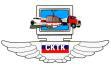 Комплект лекцийУТВЕРЖДАЮЗам. директора по УР___________Н.А. Краснопевцева«_____» __________ 20_____ г.Комплект лекций по дисциплинеЭлектротехника и электроникаосновной профессиональной образовательной программы программы подготовки специалистов среднего звена по специальности190631 Техническое обслуживание и ремонт автомобильного транспорта190701 Организация перевозок и управление на транспорте (по видам)(базовой подготовки)Самара, 2013 г.ГАОУ СПО Самарский колледж транспорта и коммуникаций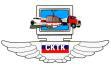 Комплект лекцийКомплект	лекций	разработан	на	основе	Федерального	государственногообразовательного стандарта среднего профессионального образования по специальности СПО 190631 Техническое обслуживание и ремонт автомобильного транспорта (базовый уровень), 190701 Организация перевозок и управление на транспорте (по видам) (базовый уровень), рабочей программы дисциплины Электротехника и электроника.Разработчики:Преподаватель ГАОУ СПО СКТК	Е.А. СтуденкоОдобрено на заседании предметной (цикловой) комиссии специальных дисциплин автомобильного профиля Протокол № ___ от _____________ г. Председатель П(Ц)К _____________ М.Г. БекишевСогласовано на заседании научно-методического Совета колледжа Протокол №____ «____» ____________2013 г.2ГАОУ СПО Самарский колледж транспорта и коммуникаций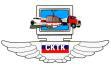 Комплект лекцийЛекция 1Введение. Цели, задачи и структура курса.Линейные цепи постоянного тока - основные понятия и определения.Схемы электрических цепей и их элементы.Законы Ома и Кирхгофа.ВведениеЭлектротехника - техническая дисциплина, которая занимается анализом и практическим использованием для нужд промышленного производства и быта всех физических явлений, связанных с электрическими и магнитными полями. Область практического применения электротехники имеет четыре связанные друг с другом направления:Получение электрической энергии.Передача энергии на расстояние.Преобразование электромагнитной энергии.Использование электроэнергии.Научно-технический	прогресс	происходит	при	все	более	широкомиспользовании электрической энергии во всех отраслях отечественной промышленности. Поэтому электротехническая подготовка инженеров неэлектротехнических специальностей должна предусматривать достаточно подробное изучение вопросов теории и практики использования различных электроустановок. Инженер любой специальности должен знать устройство, принцип действия, характеристики и эксплуатационные возможности электрическихэлементов (1799 г.), открытие электрической дуги (1802 г.) и возможность ее использования для плавки металлов и освещения, открытие закона о направлении индуцированного тока (1832 г.) и принципа обратимости электрических машин, в 1834 г. впервые осуществлен электропривод судна, открытие закона теплового действия тока - закона Джоуля - Ленца (1844 г.), в 1876 г. положено начало практическому применению электрического освещения с изобретением электрической свечи, в 1889-1891 гг. созданы трехфазный трансформатор и асинхронный двигатель.настоящее время отечественная электроэнергетика занимает передовые позиции в мире по созданию мощных ГЭС и каскадов электростанций, производству мощных гидрогенераторов, высоким темпам теплофикации, строительству высоковольтных линий электропередач и мощных объединенных энергосистем, высокому техническому уровню электросетевого хозяйства.современных производственных машинах с помощью электротехнической и электронной аппаратуры осуществляется управление ее механизмами, автоматизация их работы, контроль за ведением производственного процесса, обеспечивается безопасность обслуживания и т.д. Все шире используется в3ГАОУ СПО Самарский колледж транспорта и коммуникаций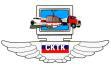 Комплект лекцийтехнологических установках электрическая энергия, например, для нагрева изделий, плавления металлов, сварки.Основной задачей данного курса является получение основных сведений и формирование знаний, умений и навыков по электротехнике, электронным устройствам и электроприводу.состав курса входят следующие разделы:1. Электрические цепи постоянного тока.2. Электрические цепи переменного тока.3. Переходные процессы в электрических цепях.4. Основы электроники.5. Магнитные цепи и электромагнитные устройства.6. Трансформаторы.7. Электрические машины.8. Основы электропривода.Линейные цепи постоянного тока - основные понятия и определения. Электрической цепью называется совокупность источников и потребителейэлектрической энергии, соединенных друг с другом с помощью проводников. Электрический ток - направленное движение заряженных частиц (электроновили ионов).Постоянный ток - ток, неизменный по величине и направлению.Ветвью называется участок цепи между двумя соседними узлами, содержащий последовательное соединение элементов.Точка, где соединяются три и более ветвей называется узлом.Любой замкнутый путь, проходящий по ветвям данной цепи, называется контуром.Основными параметрами, характеризующими электрические цепи постоянного тока, являются: I(А)- сила тока - количество электричества, проходящего через поперечное сечение проводника за единицу времени, U(В) - напряжение на некотором участке электрической цепи, равное разности потенциалов на концах этого участка, R(Ом) - сопротивление, Р(Вт)- мощность. Все обозначения основных физических величин предусмотрены государственным стандартом. Единицы измерения диктуются международной системой единиц.Схемы электрических цепей и их элементы.Графическое изображение электрической цепи и ее элементов называется электрической схемой (рис. 1)На любую машину, в состав которой входят электрические устройства, кромеконструкторских	чертежей	имеетсяэлектродокументация,	состоящая	изразличных	электрических	схем.Электрические	функциональные	схемы4ГАОУ СПО Самарский колледж транспорта и коммуникаций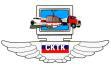 Комплект лекций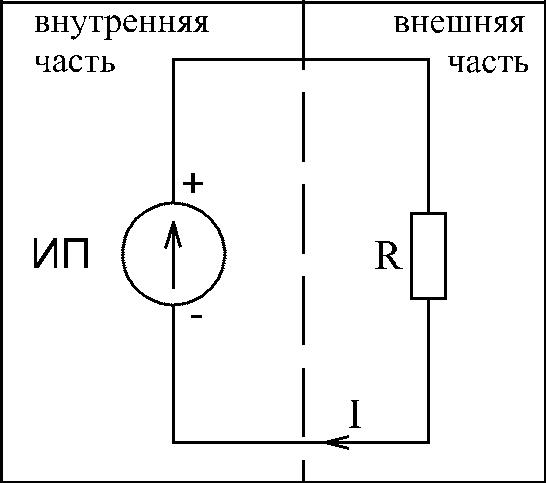 раскрывают принцип действия устройства. Существуют электромонтажные схемы, вкоторых	раскрывается	монтаж(соединение) электрических элементов цепи.Электрические	принципиальные	схемыраскрывают электрические связи всех отдельных элементов электрической цепи между собой.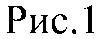 Все схемы вычерчиваются по определенным стандартам- ГОСТам. ГОСТы являются основой технического языка, применяемого в масштабе всей страны.Кроме основных электрических схем существуют схемы замещения, по которым наиболее удобно составлять математические уравнения, описания электрических и энергетических процессов. Такие схемы являются эквивалентными моделями электрической цепи. Схемы максимально упрощены и по ним удобнее провести анализ отображаемых ими сложных электрических цепей.Все элементы  электрических  цепей можно разделить на три группы: источникит.п.).Источники делятся на источники напряжения (Е,U=соnst, при изменении и I) и источники тока (I=соnst, при изменении U). Все источники имеют внутреннее сопротивление Rвн, значение которого невелико по сравнению с сопротивлением других элементов электрической цепи .Приемником	электрической	энергии	(потребителем)	называют	устройство,преобразующее электроэнергию в какой-либо другой вид энергии (электродвигатель - в механическую, электронагреватель - в тепловую, источник света - в световую (лучистую) и т.п.).Элементами передачи электроэнергии от источника питания к приемнику служат провода, устройства, обеспечивающие уровень и качество напряжения и др.Условные	обозначения	элементов	электрической	цепи	на	схеместандартизованы. Примеры: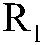 - резистивный элемент (линейный),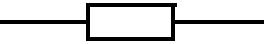 -	идеальный	источник	ЭДС,	условно5ГАОУ СПО Самарский колледж транспорта и коммуникаций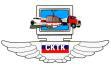 Комплект лекций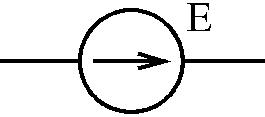 положительное направление ЭДС принято от отрицательного полюса к положительному (и совпадает с положительным направлением тока)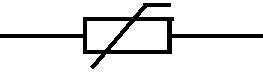 - нелинейный элемент,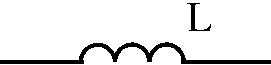 индуктивный элемент,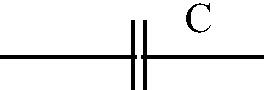 - емкостной элемент,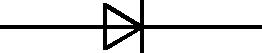 - полупроводниковый диод,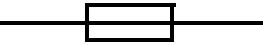 - плавкий предохранительЗаконы Ома и КирхгофаЗакон Ома в простейшем случае связывает величину тока через сопротивление с величиной этого сопротивления и приложенного к нему напряжения:I  U / R;	U  IR.Сила тока на некотором участке электрической цепи прямо пропорциональна напряжению на этом участке и обратно пропорциональна сопротивлению этого участка.Закон Ома	справедлив	для любой ветви (или части ветви) электрической цепи,таких случаях его называют обобщенным законом Ома. Для ветви, не содержащей ЭДС, закон Ома запишется:Здесь  а ,b	-  потенциалы  крайних  точек  ветви,  их  разность  можно  заменитьнапряжением Uab.Обобщенный закон Ома для ветви, содержащей ЭДС (т.е. для активной ветви):Пример: Записать закон Ома для активной цепи на рис. 2.6ГАОУ СПО Самарский колледж транспорта и коммуникаций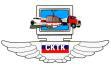 Комплект лекцийI  a b  E1  E2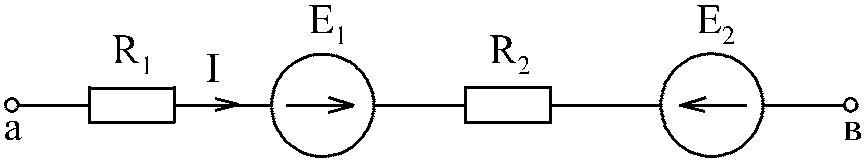 R1  R2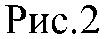 Первый закон КирхгофаАлгебраическая сумма токов, сходящихся в любом узле электрической цепи равна нулю. При этом токи, текущие к узлу считаются положительными, а от узла - отрицательными. Другая формулировка: сумма токов, подходящих к узлу, равна сумме токов, отходящих от узла.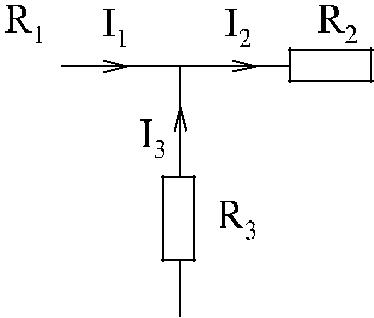 Первый закон Кирхгофа по сути является законом баланса токов в узлах цепи. Второй закон Кирхгофалюбом замкнутом контуре электрической цепи алгебраическая сумма падений напряжений на элементах, входящих в контур, равна алгебраической сумме ЭДС.Rk Ik   E jmnk 1	j 1Второй закон Кирхгофа по сути является законом баланса напряжений в контурах электрических цепей.Для составления уравнения по 2-му закону Кирхгофа выбирается произвольное направление обхода контура. Тогда, если направление тока в цепи совпадает с направлением обхода, то соответствующее слагаемое берется со знаком "+", а если не совпадает, то со знаком "-". Аналогичное правило расстановки знаков справедливо и для ЭДС.Пример: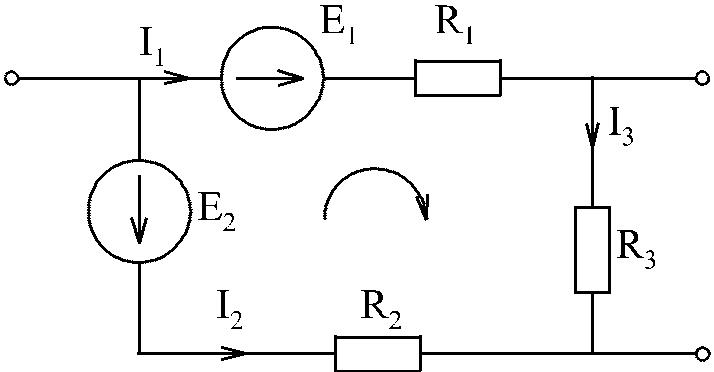 R1I1  R3I3  R2 I2   E1  E27ГАОУ СПО Самарский колледж транспорта и коммуникаций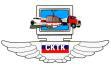 Комплект лекцийУравнение по 2-му закону Кирхгофа может быть записано и для контура, имеющего разрыв цепи, однако при этом необходимо в уравнении учитывать напряжение между точками разрыва.Пример: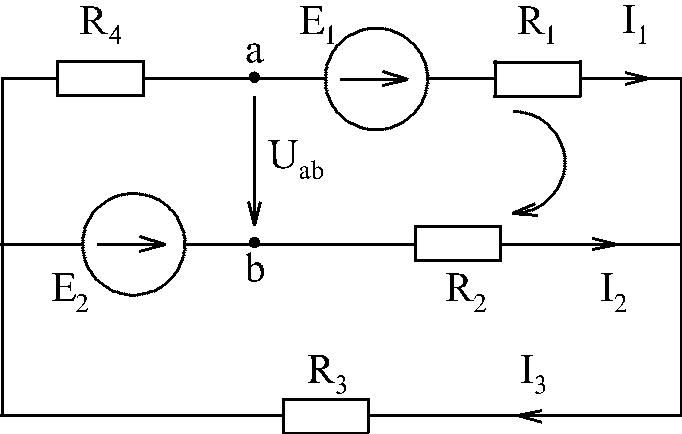 R1 I1  R2 I 2  U ab   E1Лекция 2Схемы замещения электрических цепей.Эквивалентные преобразования пассивных электрических цепей.Расчет цепей посредством двух законов Кирхгофа.Мощность в цепях постоянного тока.Баланс мощностей.Схемы замещения электрических цепей.Схемой электрической цепи называется ее графическое изображение с использованием обозначений идеальных элементов. Например: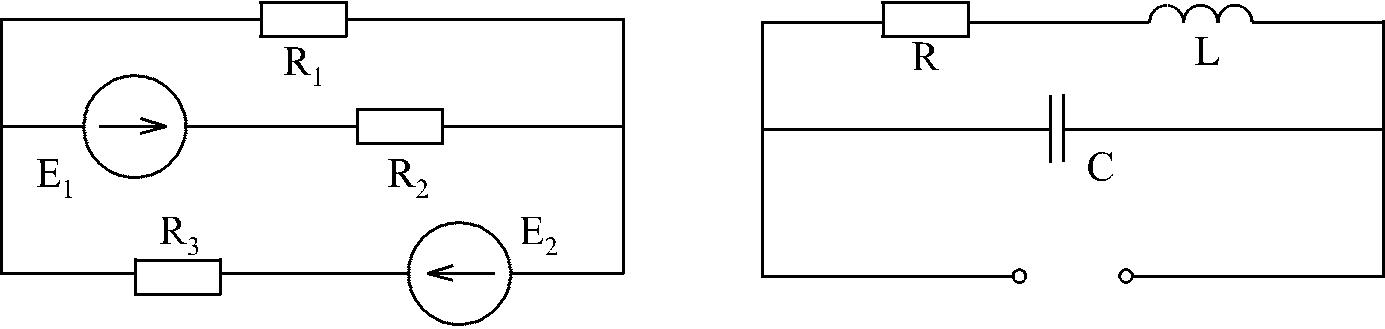 Если учесть сопротивление утечки реального конденсатора, сопротивление витков реальной индуктивной катушки и внутреннее сопротивление реального источника ЭДС, то можно составить соответствующие схемы замещения этих элементов:8ГАОУ СПО Самарский колледж транспорта и коммуникаций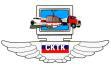 Комплект лекций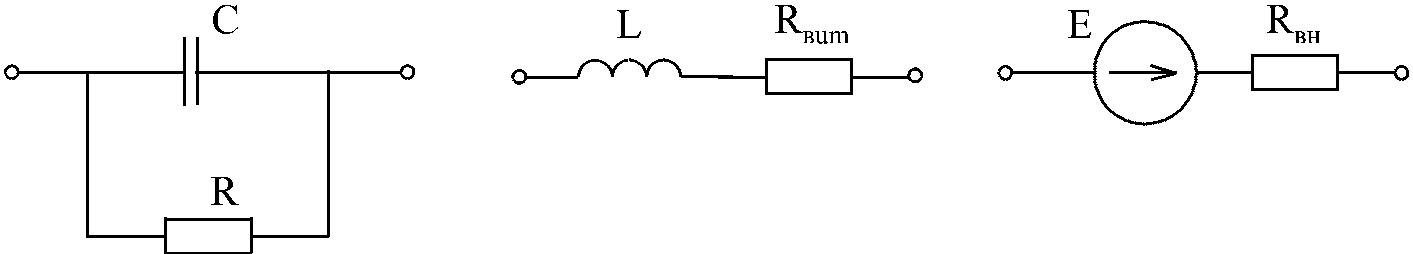 Отсюда следует, что все схемы по сути дела являются лишь более или менее точными схемами замещения реальных электрических цепей.Представленный на рис.2 контур содержит три участка: участок с постоянным напряжением U = Е, не зависящим от тока источника, и участки с напряжениями RвхI и U на нагрузке Rн.Направление ЭДС выбрано совпадающим с направлением тока, но оно противоположно напряжению на этом элементе.Для определения параметров схемы замещения источника электрической энергии с линейной внешней характеристикой нужно провести два опыта - холостого хода (I=0; U=Uх=Е) и короткого замыкания (I=Iк; U=Е-RвнI).Эквивалентные преобразования пассивных электрических цепей.Для упрощения анализа сложных электрических цепей отдельные их участки, не содержащие ЭДС, или пассивные цепи целиком можно заменить однимэквивалентным сопротивлением. Под эквивалентным понимают такое сопротивление, которое, будучи включенным в цепь вместо заменяемой группы сопротивлений, не изменяет распределение токов и напряжений в остальной части цепи.При последовательном соединении сопротивлений по каждому из них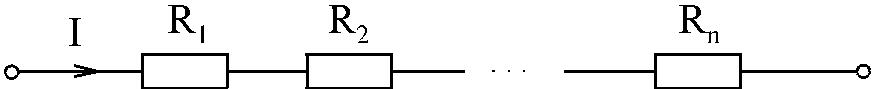 протекает один тот же ток, следовательно, падение напряжения на эквивалентном сопротивлении должно быть равно сумме падений напряжений на исходных сопротивлениях:IRэкв   IR1  IR2 ...  IRnотсюда получаем:nRэкв   R1  R2 ...  Rn   Ri1Если группа заменяемых сопротивлений соединена параллельно, то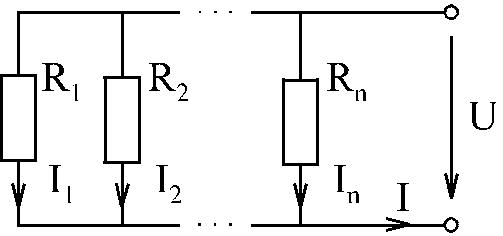 9ГАОУ СПО Самарский колледж транспорта и коммуникаций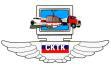 Комплект лекцийнапряжения  на  каждом  из  них  и  на  эквивалентном  сопротивлении	одинаковы.Условия эквивалентности будут выполнены, если ток через искомое сопротивление будет равен сумме токов через отдельные параллельные сопротивления: I1  I2 ...  InИспользуя закон Ома для отдельного сопротивления, можем записать: U  U ...  URэквR1     R2            RnОкончательно получаем:nGэкв	 Gi1При анализе сложных схем встречаются случаи, когда часть схемы образует так называемый треугольник сопротивлений: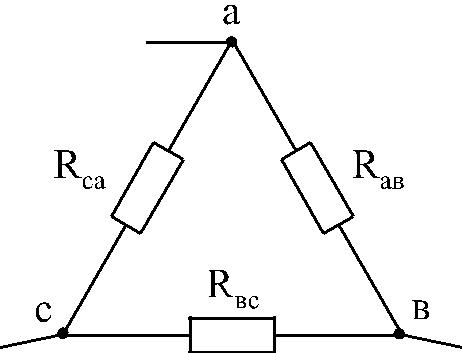 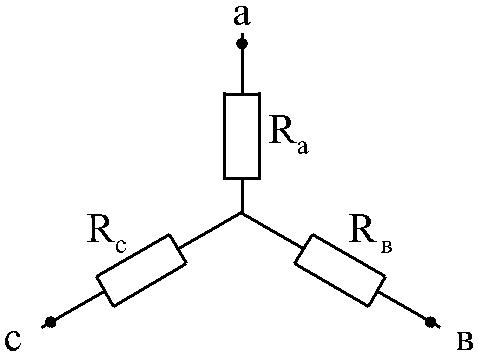 Схема упрощается, если треугольник с сопротивлениями Rав, Rвс, Rса заменить эквивалентной звездой с сопротивлениями Rа, Rв, Rс. Иногда, наоборот, необходимо обратное преобразование звезды в треугольник. Схемы треугольника и звезды считаются эквивалентными, если после преобразования все токи и напряжения в остальных частях схемы (не затронутых преобразованиями) остаются неизменными.Очевидно, условия эквивалентности должны выполняться и при обрыве проводов, подходящих к узлам "а", "в", "с". Например, при обрыве провода, подходящего к узлу "а", сопротивления между точками "в" и "с" в треугольнике и звезде должны быть одинаковы, т.е.:Rbc (Rac  Rab )	 R   R ;Rbc  Rca  Rab	b	cРассуждая аналогичным образом, можно записать:10ГАОУ СПО Самарский колледж транспорта и коммуникаций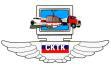 Комплект лекцийRca (Rab  Rbc )	 R  R ;Rca  Rab  Rbc	c	aRab (Rbc Rca )	 Ra  Rb ;Rab	Rbc     RcaРешая полученную систему уравнений относительно Rа, Rв и Rс, получим формулы эквивалентного преобразования треугольника в звезду:Решая систему относительно Rab , Rbc и Rca получим формулы преобразования звезды в треугольник:Rab   Ra  Rb  Ra Rb ;RcRbc   Rb  Rc  Rb Rc ;RaRca   Rc  Ra  Rc Ra ;Rbчастном случае, когда сопротивления звезды или треугольника одинаковы, эти формулы упрощаются:RY   13 RR  3RYРасчет цепей посредством двух законов Кирхгофа.Порядок расчета:а) произвольно задаются положительными направлениями токов во всех ветвях схемы,11ГАОУ СПО Самарский колледж транспорта и коммуникаций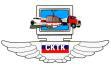 Комплект лекцийб) для всех узлов схемы кроме одного составляются уравнения по 1-му закону Кирхгофа,в) для всех независимых контуров составляются уравнения по 2-му закону Кирхгофа (контур будет считаться независимым от остальных, если в него входит хотя бы одна новая ветвь, т.е. не вошедшая в состав других контуров).Общее число уравнений, составленных по 1 и 2-му законам Кирхгофа должно быть равно числу неизвестных токов. Полученная система линейных уравнений разрешается относительно токов с использованием известных методов решения систем уравнений (например, с помощью определителей)Пример: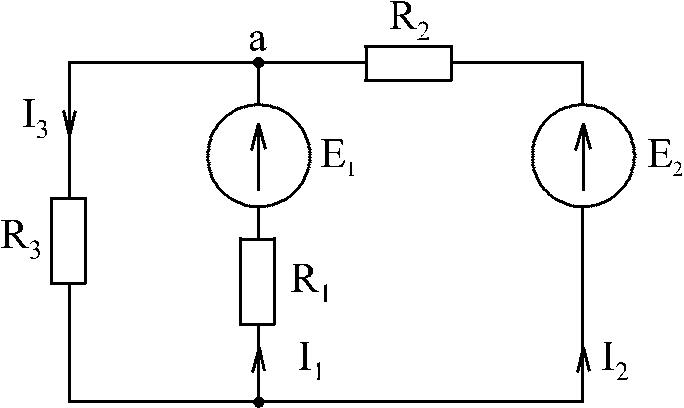 I1  I2  I3   0; R1I1  R3 I3   E1; ;R1I1 R2 I2   E1  E2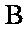 Если при решении системы уравнений значение какого-либо тока получилось отрицательным, то это означает, что истинное направление тока противоположно выбранному. Данный метод расчета является универсальным, однако расчет вручную возможен лишь для несложных схем (4-5 неизвестных тока). Для более сложных схем требуется применение иных методов или вычислительной техники.Мощность в цепях постоянного тока.Для оценки энергетических условий важно знать сколь быстро совершается работа.Отношение работы "А" к соответствующему промежутку времени t определяет мощность: P  A / t UIt / t UI,ВтИспользуя закон Ома, можно получить другие формулы для мощности в электрических цепях:P  UI  I 2 R  U 2RБаланс мощностей.12ГАОУ СПО Самарский колледж транспорта и коммуникаций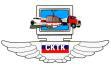 Комплект лекцийлюбой электрической цепи должен соблюдаться энергетический баланс - баланс мощностей: алгебраическая сумма мощностей всех источников равна арифметической сумме мощностей всех приемников энергии.1левой  части равенства слагаемое берется со знаком "+" если Е и I совпадаютпо направлению и со знаком "-" если не совпадают.Если направления ЭДС и тока I в источнике противоположны, то физически это означает, что данный источник работает в режиме потребителя.Например: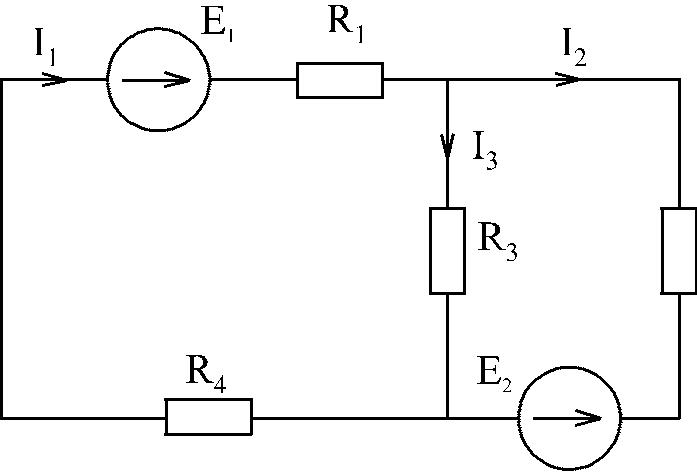 E1I1  E2 I2   I12 R1  I22 R2  I32 R3  I12 R4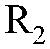 Лекция 3Метод контурных токов.Метод межузлового напряжения.Метод эквивалентного генератора (активного двухполюсника).Метод контурных токов.Порядок системы уравнений, составленных по законам Кирхгофа, быстро возрастает с ростом сложности схемы, поэтому естественно желание отыскать менее трудоемкий метод анализа. Таким является метод контурных токов. Он позволяет для схемы с "к" узлами и "n" ветвями составлять и решать систему из n-(к-1) уравнений.По этому методу сначала определяют число независимых контуров в схеме: n-(к-1), схему рассматривают как совокупность этих контуров, в каждом из которых задается некоторый контурный ток. Токи смежных ветвей соседних контуров13ГАОУ СПО Самарский колледж транспорта и коммуникаций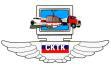 Комплект лекцийрассматривают как алгебраическую сумму соответствующих контурных токов. Токи внешних (независимых) ветвей фактически являются контурными токами (по крайней мере, по величине). Далее для каждого контура составляется уравнение по 2-му закону Кирхгофа, где алгебраическая сумма ЭДС в контуре (направление обхода задается контурным током) равна алгебраической сумме падений напряжения на сопротивлениях контура от собственного контурного тока и от токовсмежных контурах. После решения полученной системы уравнений по известным контурным токам нетрудно определить направление и величину истинных токов в ветвях схемы.Пример: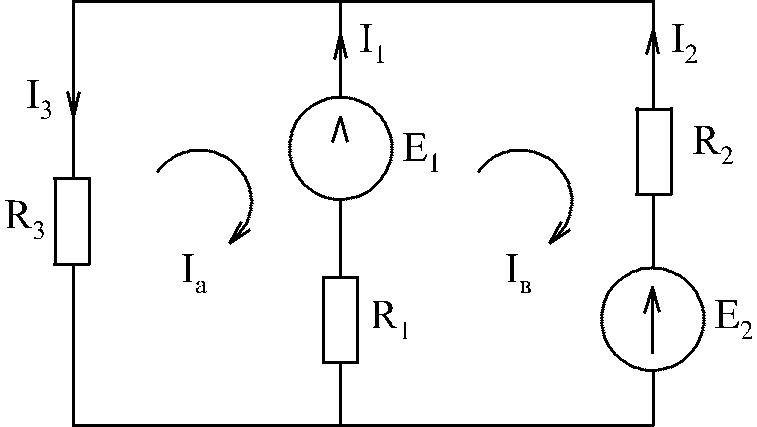 I a , Ib  	контурные токи(R1  R3 )Ia  R1Ib   E1(R1  R2 )Ib  R1Ia   E1  E 2Решаем систему относительно Ia  и Ib , а затем находим I1, I2 , I3 :I1  Ib  Ia ,	I2   Ib ,	I3   Ia .Метод межузлового напряжения.Метод узловых напряжений состоит в определении напряжений между узлами сложной электрической цепи путем решения уравнений, составленных по первому закону Кирхгофа, куда в качестве неизвестных входят напряжения между узлами цепи. Рассмотрим применение метода для простейшей цепи с двумя узлами (рис.3), в которой к двум узлам "х" и "y" подключены "n" ветвей.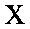 Пусть	величины	ЭДС,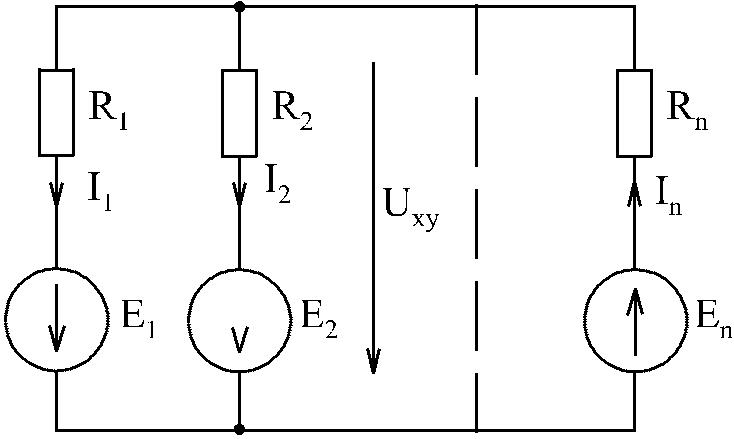 сопротивления	резисторов	ветвейзаданы.  Необходимо найти все токисхемы.По	этому	методу	сначалаопределяют напряжение Uхy междуузлами "х"	и "y" схемы,	а затемнаходят токи всех ветвей.Предположим, что	Uхy	известнои направлено от узла "x"	к	узлу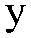 "y".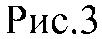 14ГАОУ СПО Самарский колледж транспорта и коммуникаций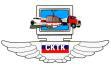 Комплект лекцийВыберем произвольно положительные направления токов ветвей. Причем, в пассивных ветвях токи должны быть направлены от узла с более высоким потенциалом (в нашем случае это узел "х") к узлу с низким потенциалом, в активных ветвях направления токов выбираются произвольно.Применяя к каждой из ветвей закон Ома для активного участка цепи, выразим их токи:По первому закону Кирхгофа для токов ветвей, сходящихся в узле "х", можно записать:I n ...  I 2   I1   0Подставляем вместо токов их значения из системы.qn (En UXY )...  q2 (E2 UXY )  q1 (E1 UXY )  0Из этого равенства определяется напряжение U XY :илиn	q1E1U XY   k 1n	qkk 1Напряжение между	узлами	параллельной	цепи равно алгебраической суммепроизведений проводимости и ЭДС каждой ветви, деленной на сумму проводимостей всех ветвей схемы. Произведение GкЕк берут со знаком "+" в том случае, когда направление ЭДС Ек противоположно выбранному условно-положительному направлению Uхy, и со знаком "-", когда эти направления совпадают.15ГАОУ СПО Самарский колледж транспорта и коммуникаций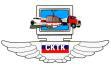 Комплект лекцийЗная напряжение Uхy, пользуясь системой уравнений, можно определить токи ветвей схемы.Метод эквивалентного генератора (активного двухполюсника).Метод эквивалентного генератора используется в тех случаях, когда требуется определить ток в какой-либо ветви сложной схемы, а также исследовать, как будет меняться этот ток при изменении сопротивления ветви. Суть метода состоиттом, что действие всей схемы на исследуемую ветвь заменяется действием некоторого эквивалентного источника ЭДС Еэк с внутренним сопротивлением Rэк.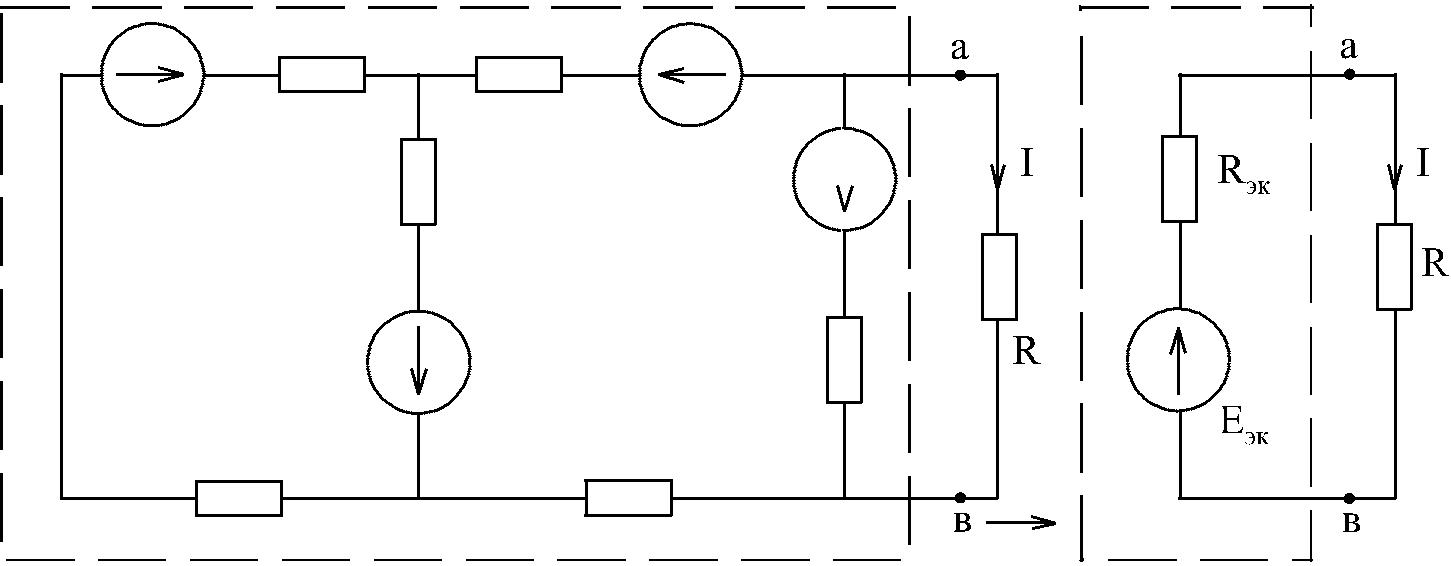 Для полученной схемы ток I определяется из закона Ома:I 	EэкR  RэкСледовательно задача распадается на две подзадачи: определение Еэк и определение Rэк.а) Определение Еэк.Для того, чтобы найти Еэк достаточно разомкнуть исследуемую ветвь и замерить или вычислить напряжение между точками "а" и "в" - Uав, т.к.при разомкнутой ветви Еэк = Uав хх,б) Определение Rэк.Rэк это внутреннее сопротивление всей схемы со стороны клемм "а" и "в". Для определения Rэк надо положить равным нулю все ЭДС и вычислить Rэк, используя правила преобразования пассивных цепей.Пример:16ГАОУ СПО Самарский колледж транспорта и коммуникаций Комплект лекций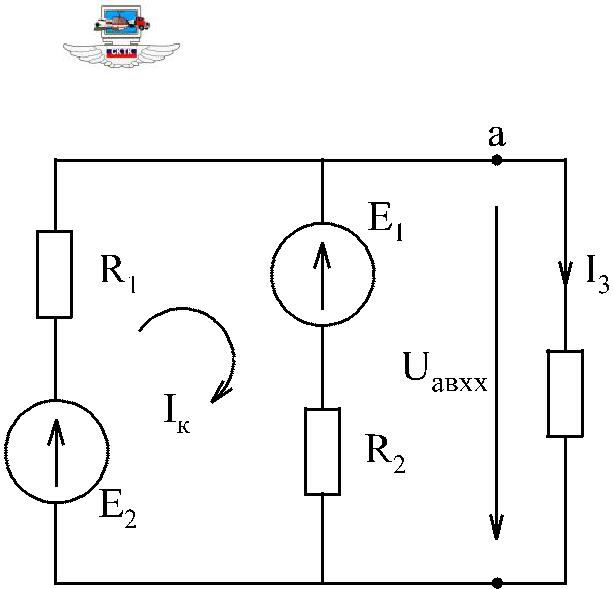 Определить ток I3, используя метод эквивалентного генератора.а) Размыкаем исследуемую ветвь и вычисляем напряжение на ее концах Uав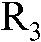 за-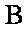 тем напряжение Uав , используя 2-ой закон Кирхгофа (либо закон Ома для активного участка цепи).U abXX   R2 I X	 E2ОткудаU abXX	 E2   R2 I Xб) Вычисляем Rэк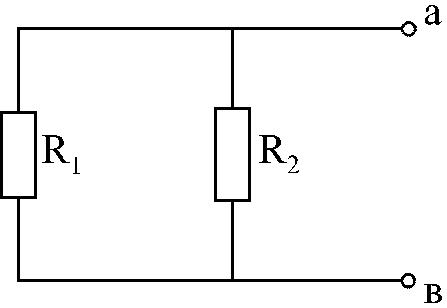 Rэк  	R1R2R1	R2Лекция 4Нелинейные цепи постоянного тока.Нелинейные элементы и цепи.Вольт-амперные характеристики нелинейных элементов.Графоаналитические методы расчета нелинейных цепей.Нелинейные элементы и цепи.17ГАОУ СПО Самарский колледж транспорта и коммуникаций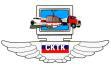 Комплект лекцийнелинейным элементам относятся элементы, у которых вольт-амперная характеристика нелинейна. Электрическая цепь, в состав которой входит хотя бы один нелинейный элемент, называют нелинейной электрической цепью.По виду вольт-амперной характеристики различают нелинейные элементы с симметричной и несимметричной характеристиками (по отношению к началукоординат). Значение тока в нелинейном элементе с симметричной характеристикой не зависит от полярности приложенного напряжения (рис.4), т.е. сопротивление этого элемента не зависит от направления тока в нем. В нелинейном элементе с несимметричной характеристикой значение тока зависит от полярности приложенного напряжения (рис.5), т.е. сопротивление элемента зависит от направления тока в нем.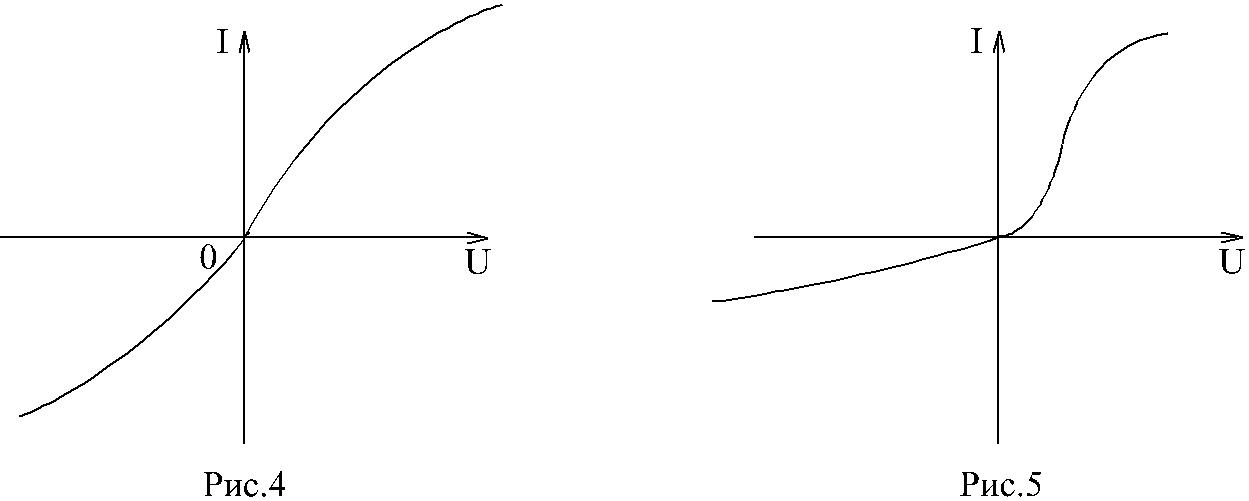 нелинейным элементам с симметричной характеристикой относятся лампы накаливания, терморезисторы, тиритовые и вилитовые элементы, бареттеры, электрическая дуга между одинаковыми электродами и другие.Вольт-амперные характеристики нелинейных элементов.Рассмотрим несколько примеров нелинейных элементов с симметричными характеристиками:а) лампа накаливанияростом тока сопротивление нити увеличивается и возрастание тока замедляется (рис.6). Сопротивление не зависит от направления тока.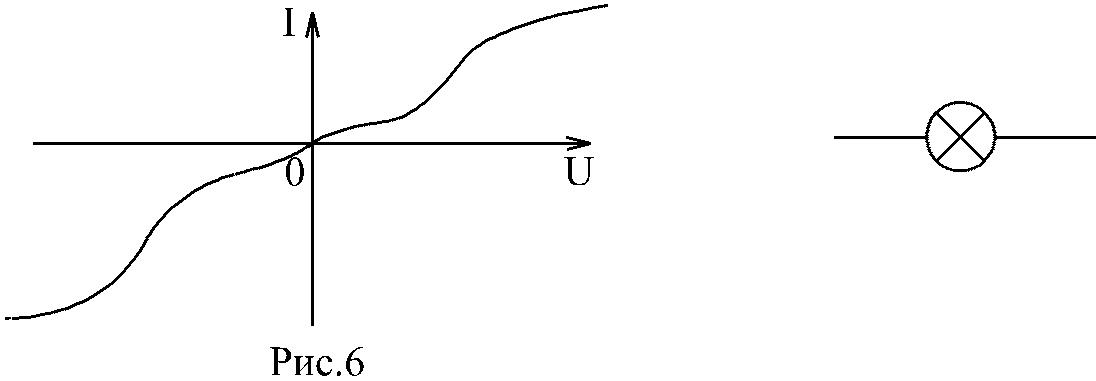 18ГАОУ СПО Самарский колледж транспорта и коммуникаций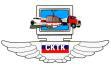 Комплект лекцийб) терморезисторростом тока сопротивление нити уменьшается (рис.7). Терморезистор применяют для компенсации изменений сопротивлений элементов, изготовленных из металлических проводников, сопротивление которых увеличивается с увеличением тока в цепи. При последовательном же включении общее сопротивление цепи не изменяется.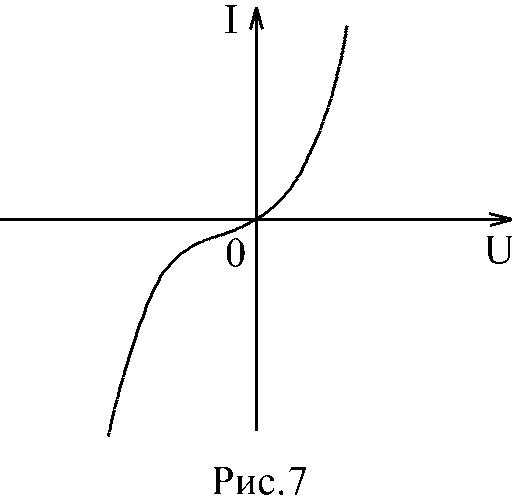 в) тиритовые и вилитовые элементыС увеличением напряжения их проводимость увеличивается. Например:при увеличении напряжения в 2 раза ток I увеличивается в 10 раз (рис.8). Из тиритовых дисков выполняют разрядники, предназначенные для защиты установок высокого напряжения от перенапряжений.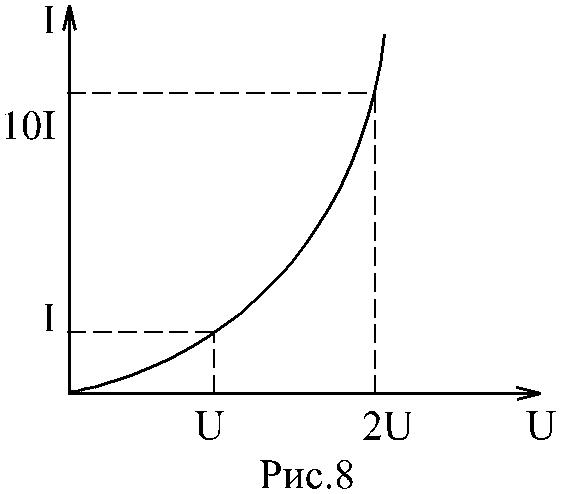 нелинейным элементам с несимметричной вольт-амперной характеристикой относятся электронные лампы, полупроводниковые диоды, транзисторы, электрическая дуга при неоднородных электродах и прочие.Примеры:а) полупроводниковый диодПроводит электрический ток, если к аноду приложен положительный потенциал, а к катоду - отрицательный (рис.9).19ГАОУ СПО Самарский колледж транспорта и коммуникаций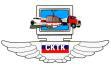 Комплект лекций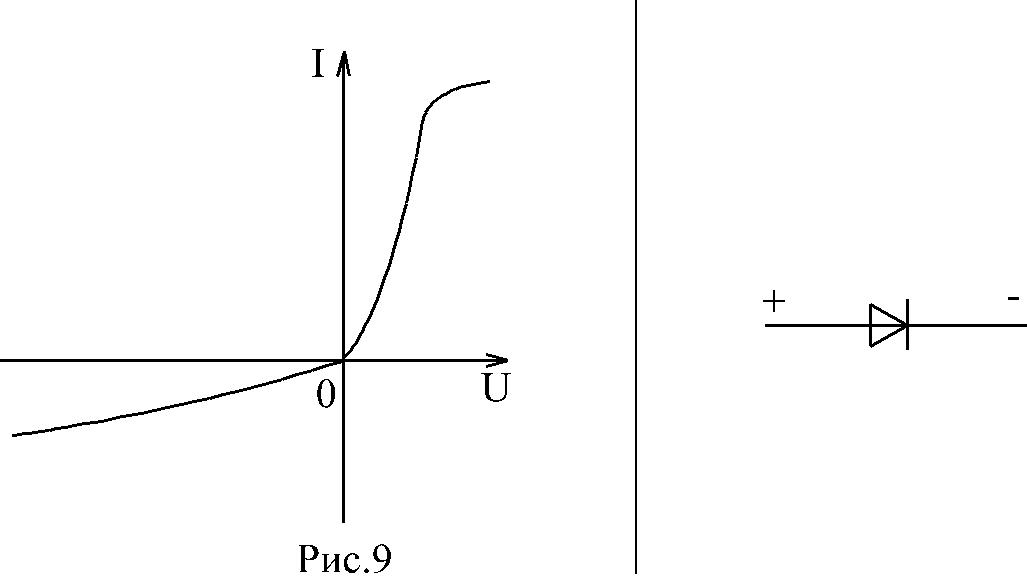 б) транзисторТок коллектора различен для разных токов базы (рис.10)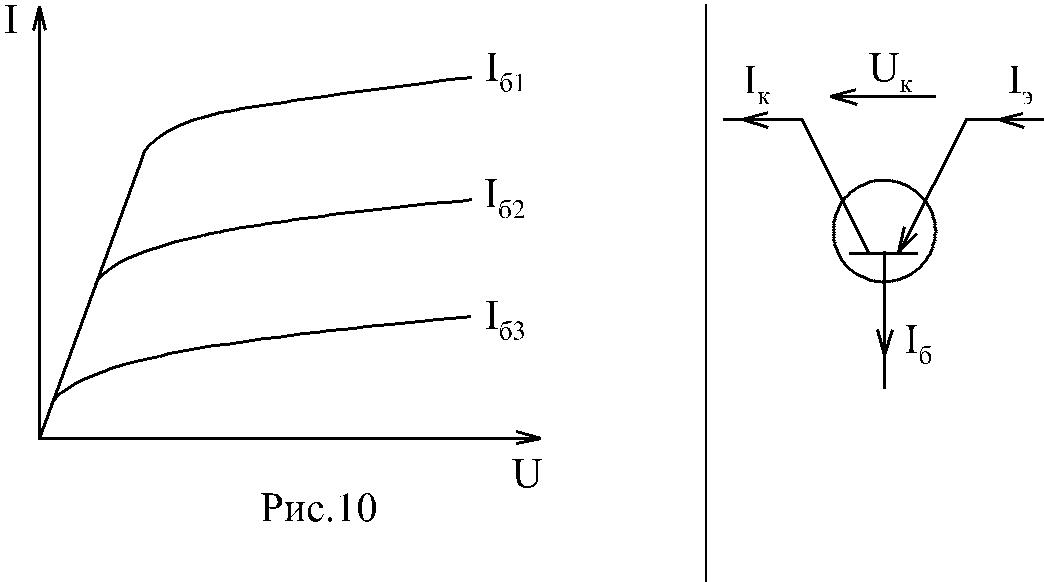 Нелинейные элементы характеризуются двумя параметрами: статическим Rст и дифференциальным Rдиф сопротивлениями. Эти сопротивления изменяются от точки к точке вольт-амперной характеристики.Статическим сопротивлением называется отношение напряжения к току в данной точке (рис.11)20ГАОУ СПО Самарский колледж транспорта и коммуникаций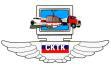 Комплект лекций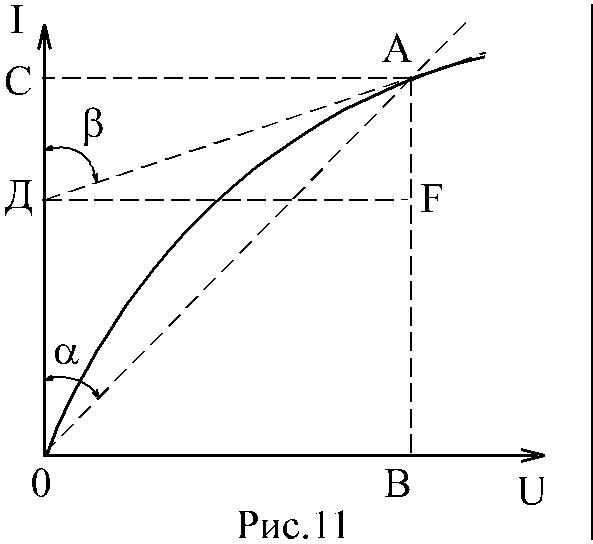 mRRст   UI  mRtgα- масштаб сопротивления mUmIДифференциальное сопротивление определяется производной к ВАХ в точке А, т.е. тангенсом угла наклона касательной в точке А.3. Графоаналитические методы расчета нелинейных цепей.При графическом методе расчета электрических цепей вольтамперные характеристики нелинейных элементов должны быть заданы (например, в табличной форме).3.1. Метод сложения вольт-амперных характеристик.а) последовательное соединение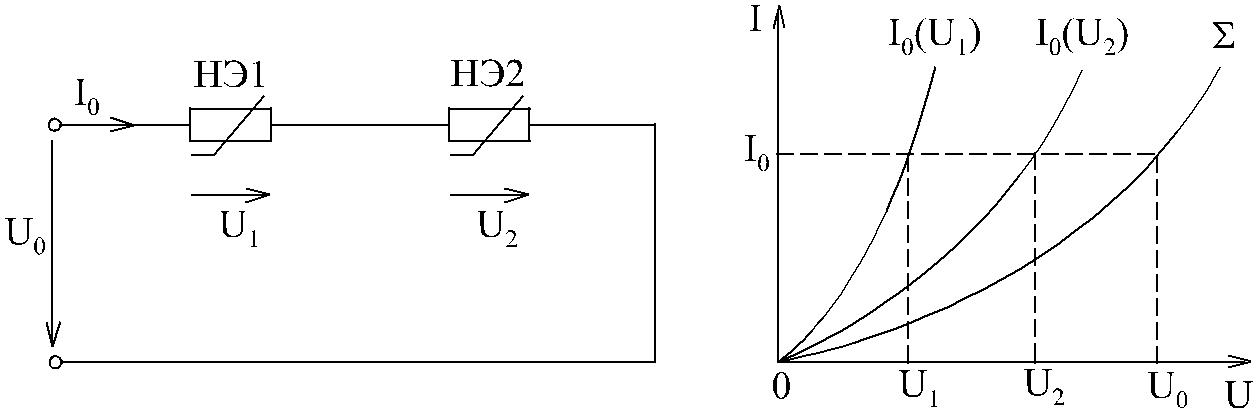 Поскольку при последовательном соединении элементов общее напряжение цепи равно сумме напряжений на элементах, общая ВАХ может быть получена суммированием ВАХ элементов по оси напряжений. Тогда, при заданном Уо легко определить ток Iо и напряжения U1 и U2.б) параллельное соединение21ГАОУ СПО Самарский колледж транспорта и коммуникаций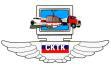 Комплект лекций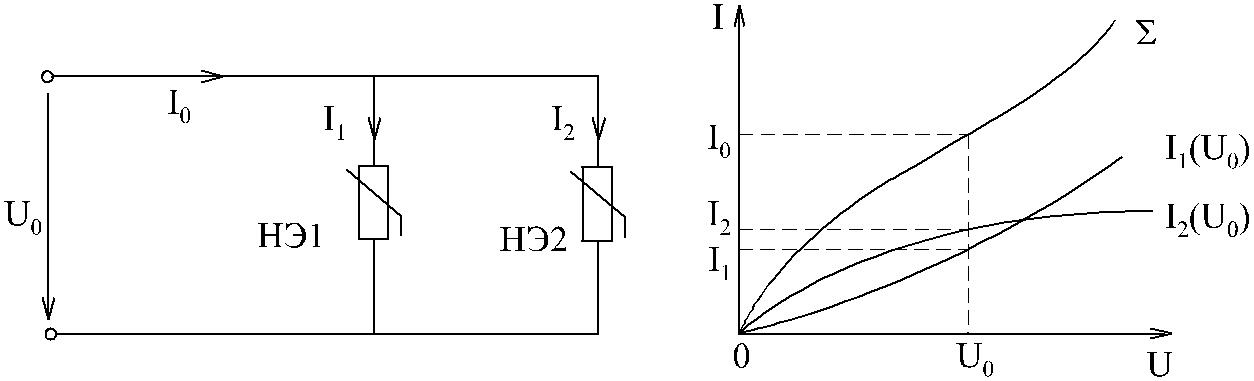 При параллельном соединении общая ВАХ цепи получается суммированием ВАХ элементов по оси токов.в) смешанное соединениеПри смешанном соединении построение ВАХ цепи можно произвести поэтапно, используя правила для последовательного и параллельного соединений.3.2. Метод опрокинутой характеристики.Рассмотрим этот метод на примере последовательного соединения нелинейного элемента НЭ1 и линейного R2 (рис.12).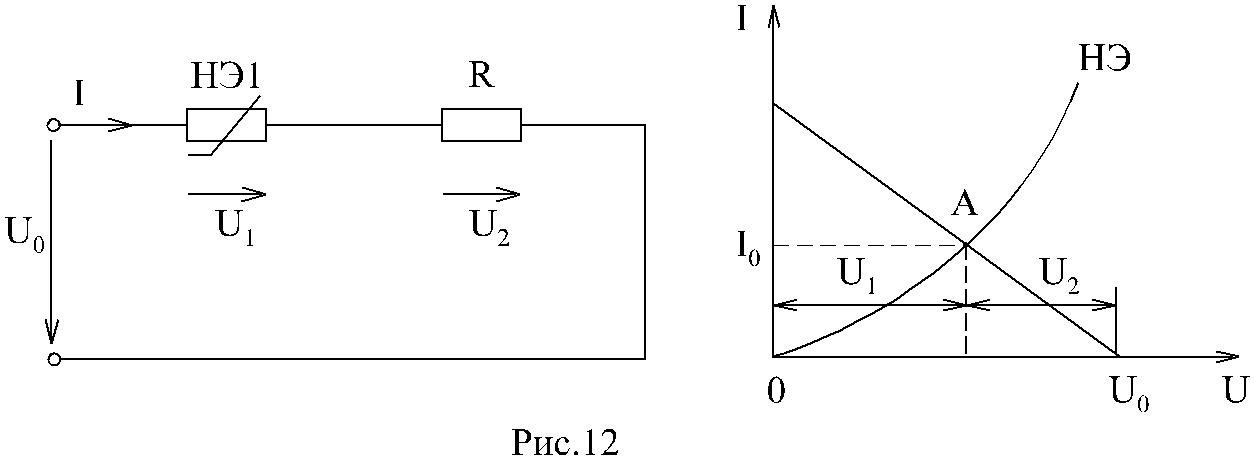 Характеристику нелинейного элемента I1=f(U1) строят обычным образом. Опрокинутая характеристика линейного элемента, представляющая собой прямую линию, может быть построена по двум точкам. Если U2=0, то характеристике I2=f(U2) принадлежит точка "В", если U1=0, то характеристика I2=f(U2) пересекает ось ординат в точке "С", определяемой соотношением I2 = Uо/R .Точка пересечения двух графиков дает решение задачи.Лекция 5Однофазный синусоидальный токОсновные понятия и характеристики.2. Представление синусоидальных электрических величин временными диаграммами, векторами и комплексными числами.22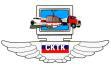 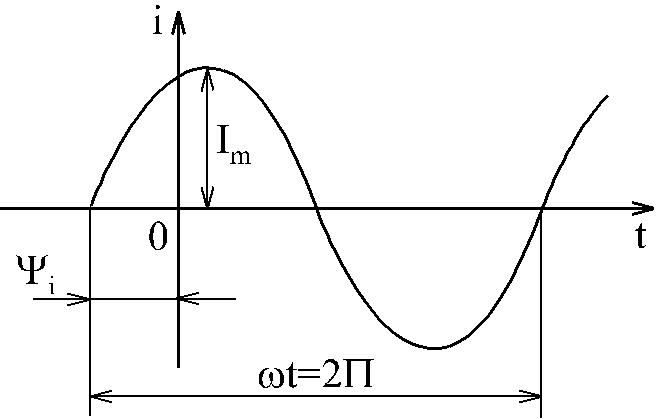 ГАОУ СПО Самарский колледж транспорта и коммуникаций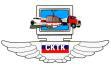 Комплект лекций Im2  0,707Im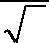 Аналогично для напряжения и ЭДС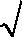 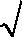 Подавляющее большинство приборов, измеряющих синусоидальные токи и напряжения проградуированы в действующих значениях.Средним значением синусоидального тока или напряжения и ЭДС называется средняя за полупериод времени:Мгновенное значение - значение периодически изменяющейся величины в рассматриваемый момент времени , обозначаются i, u, e, p.Амплитудные значения синусоидальных величин обозначаются:Im ,Um , Em , Pm .Представление синусоидальных электрических величин временными диаграммами, векторами и комплексными числами.Синусоидальные ЭДС, напряжения и токи можно изображать графически в виде соответствующих синусоид, такие графики в электротехнике называют волновыми диаграммами (см. рис. 13).Обычно	на	одной	волновой	диаграмме	изображают	несколько	синусоидпеременных величин (напряжений,	токов),	относящихся к одной и той же цепи.Для	оценки их взаимного расположения вдоль оси абсцисс вводится разность ихначальных фаз,	называемая	фазовым	сдвигом.	Чаще	всего встречается фазовыйсдвиг между током и напряжением.Если   0 , то говорят, что напряжение опережает ток по фазе, при   0 напряжение отстает по фазе от тока, при   0 напряжение и ток совпадают по фазе, а если    , то напряжение и ток находятся в противофазе.Волновые диаграммы не всегда удобны для исследования, особенно при сложных разветвленных цепях. Проще в этом случае изображать синусоидальные величины вращающимися векторами. Изобразим вращающийся вектор, соответствующий току:i(t)  Im sin(t i )Длина отрезка ОА в принятом масштабе равна амплитуде тока Im . Проекция вектора на осьординат (ОВ) равна мгновенному значению тока в момент времени t  0 . При вращении вектора в положительном направлении (т.е.24ГАОУ СПО Самарский колледж транспорта и коммуникаций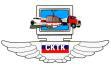 Комплект лекций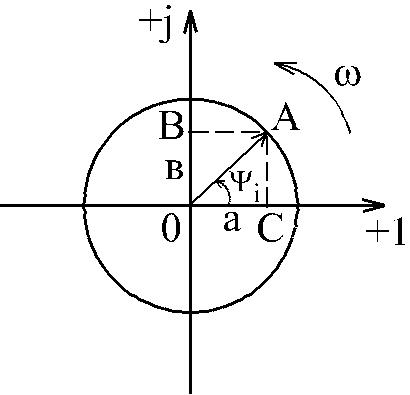 против часовой стрелки) с угловой скоростью в любой момент времени t1 его проекция на ось ординат будет равна соответствующему мгновенному значению тока:i(t)  Im sin(t i )Любой вектор на плоскости, проведенный из начала координат и изображающий значение ЭДС, напряжения или тока, однозначно определяется точкой, соответствующей концу этого вектора (точка A на рисунке).Комплексное число A (соответствующее точке A ) имеет вещественную (ОС) и мнимую (ОВ) составляющие на комплексной плоскости.где A - модуль (длина) вектора Ae j - поворотный множитель- аргумент, т.е. угол, на который повернут вектор в положительном направлении относительно вещественной оси.Перевод комплексных чисел из одной формы в другую можно производить по следующим формулам: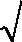 ГАОУ СПО Самарский колледж транспорта и коммуникаций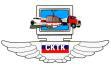 Комплект лекцийСинусоидальное ЭДС можно представить комплексным числом:e  Em sin(t e )  Ee je    EДля напряжения и тока аналогично.При расчетах цепей синусоидального тока целесообразно перейти от гармонических функций времени к их изображениям в комплексной форме и производить все расчеты, используя комплексные числа. Конечный результат может быть представлен снова в виде синусоидальной функции времени.Законы Ома и Кирхгофа в комплексной форме.Закон Ома в комплексной форме получаем из формулы для комплексного сопротивления:I  UZ .По первому закону Кирхгофа, алгебраическая сумма мгновенных значений токов, сходящихся в любом узле схемы, равна нулю:ii (t)  0n1Равенство не нарушится, если вместо токов подставить соответствующие комплексы. Это и будет выражение для первого закона Кирхгофа в комплексной форме:nI i   0где n - количество ветвей, подходящих к узлу.По	второму	закону	Кирхгофа,	в	любом	(замкнутом)	контуре	справедливоравенство	алгебраических	сумм	мгновенных	значений	напряжений	насопротивлениях контура и ЭДС:nUi (t)1ei (t)m1Заменив напряжения и ЭДС на соответствующие комплексы, получим выражение для второго закона Кирхгофа в комплексной форме:p	mU i   E j1	1где p  - количество элементов в контуре,m - количество ЭДС в контуре.Пример:26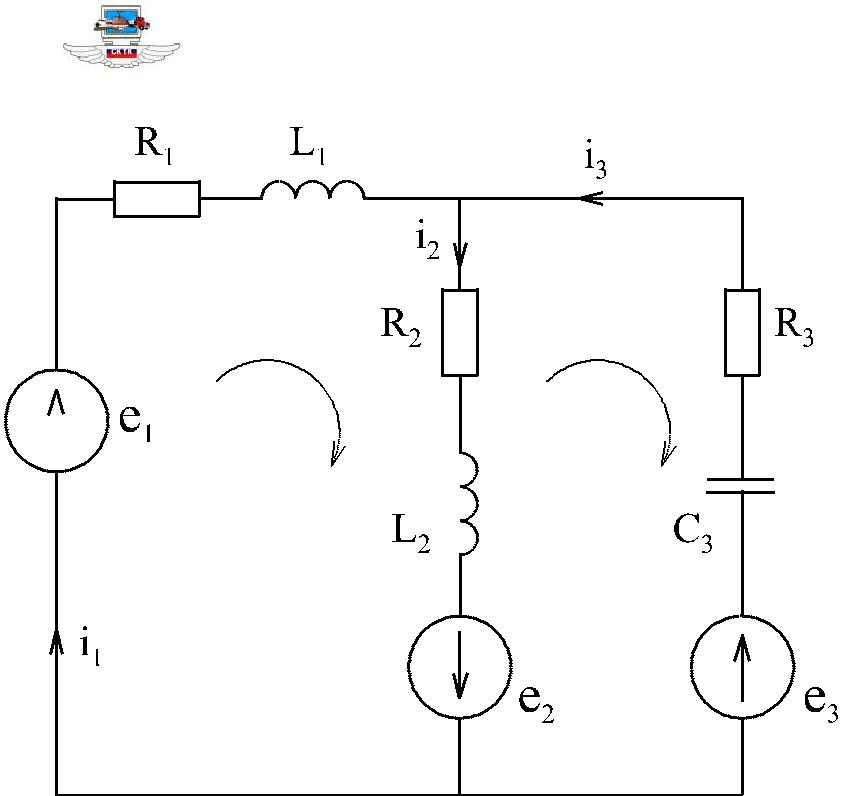 Цепь синусоидального тока с резистивным сопротивлением.Цепь синусоидального тока с индуктивным сопротивлением.Цепь синусоидального тока с емкостным сопротивлением.качестве потребителей электрической энергии в цепях переменного тока используются самые различные технические устройства, число их велико, но в схемах замещения, отражающих явления, происходящие в цепях, мы будем использовать три типа идеальных элементов.а) резисторный элемент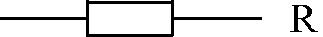 Этот элемент обладает только активным сопротивлением и отражает необратимый процесс поглощения энергии (преобразование энергии в тепловую).б) индуктивный элемент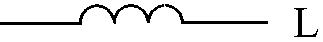 Это идеальная катушка, активное сопротивление провода которой принимается равным нулю. Этот элемент отражает свойство катушки создавать магнитное поле.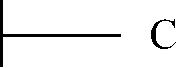 в) емкостной элементЭто идеальный конденсатор, не имеющий токов утечки. Этот элемент отражает свойство накопления зарядов или создания электрического поля.Цепь синусоидального тока с резистивным сопротивлением.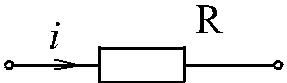 ПустьUR (t) URm sin(t  )По закону Ома для мгновенных значений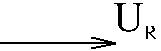 i(t)  U RR(t)  URRm  sin(t  )  Im sin(t  )где Im   URm   - амплитудное значение тока, протекающего через резистор.27ГАОУ СПО Самарский колледж транспорта и коммуникаций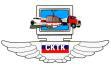 Комплект лекций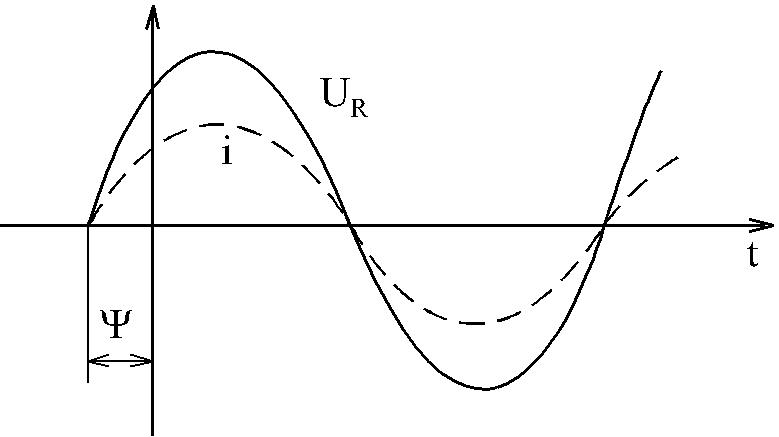 где  - начальная фаза.Действующее значение:Как	видно	из	полученныхвыражений	и	из	рисунка,начальные	фазы	тока	инапряжения	на	резистореодинаковые,	т.е.	ток	черезрезистор совпадает по фазе снапряжением на резисторе.I  Im2  U2RmR  URR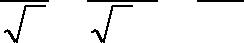 где U R - действующее значение напряжения. Получили закон Ома для действующих значений. Запишем комплексные ток и напряжение:U R  URe j ;	I  Ie jИзобразим комплексные ток и напряжение в виде вектора на комплексной плоскости.Совокупность векторов на комплексной плоскости, отображающих комплексные токи и напряженя для данной цепи, называется векторной диаграммой.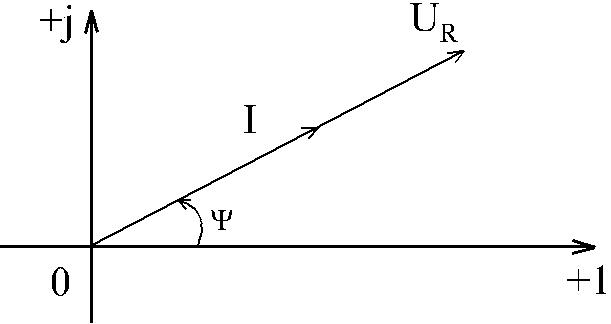 Вектор	тока	через	резисторсовпадает	по	направлению	свектором	напряжения	нарезисторе.Мгновенная мощность, потребляемая резистивным элементом, определяется выражением:P(t)  UR (t)i(t)  URm Im sin 2(t  )  12URm Im 1  cos 2(t  ).а ее график имеет вид:28ГАОУ СПО Самарский колледж транспорта и коммуникаций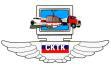 Комплект лекций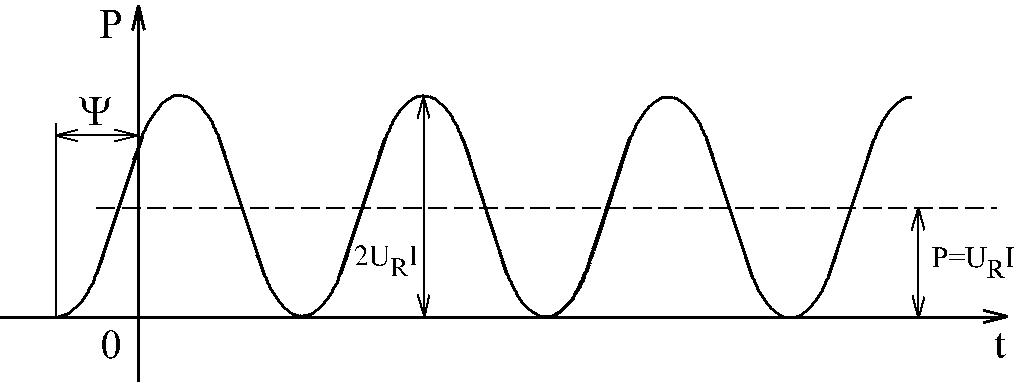 Активная мощность цепи равна среднему значению мгновенной мощности: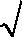 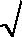 Отсюда следует целесообразность использования действующих значений при расчетах параметров. U R I  T 2 R  URR 2Цепь синусоидального тока с индуктивным сопротивлением.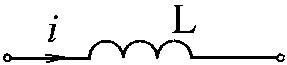 Известно, что переменный ток, проходя через катушку индуктивности, вызывает ЭДС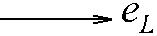 самоиндукции eL   L dtdi , где L(Гн) -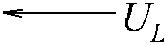 индуктивность.Эта ЭДС уравновешивается приложенным напряжением:U Lm29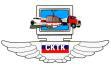 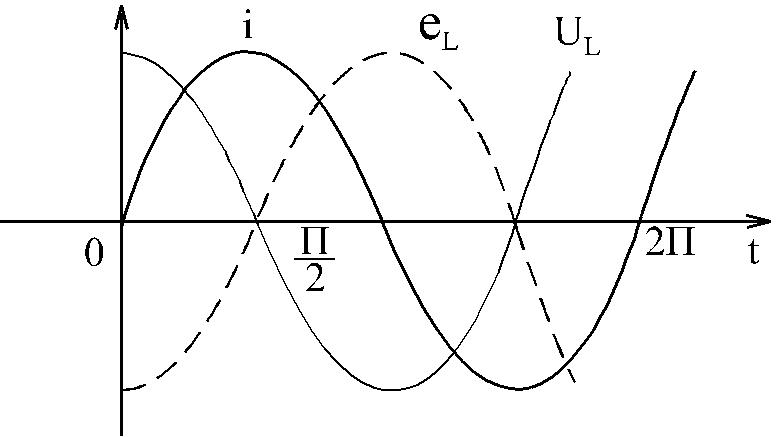 UL  ULm / 2  LIm / 2  LI.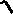 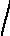 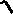 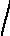 Величину X L  L назовем индуктивным сопротивлением. Тогда получим закон Ома для индуктивной цепи:UL   X L IЗапишем комплексные значения тока и напряжения:Величина	X Le j 2   jX L	называется комплексным индуктивным сопротивлением.Векторная диаграмма цепи имеет вид: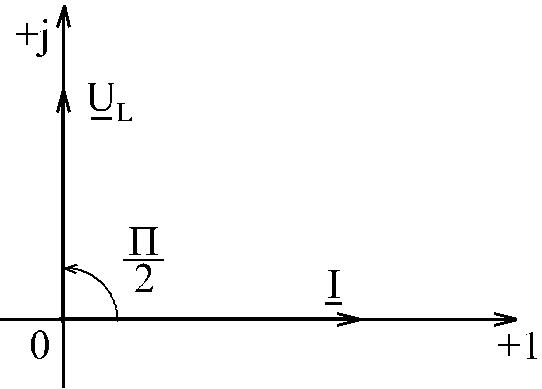 На диаграмме видно,	что вектор тока,протекающий	через	индуктивныйэлемент, отстает	от вектора напряженияна нем (считая,	что	векторы вращаютсяпротив часовой стрелки).Таким образом, если U L  ULe j , то	I  Ie j ( 900 )Найдем выражение для мгновенной мощности индуктивной цепи:30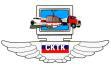 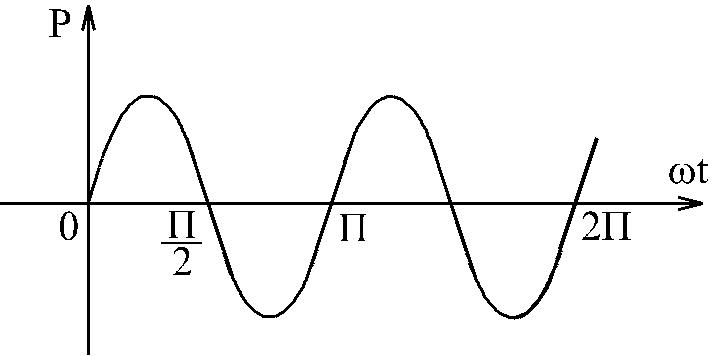 QL   U L I  X L I 2   U L 2 .X LРазмерность для реактивной мощности та же, что и для активной, но чтобы их различать, единица реактивной мощности называется "вар" (вольт-ампер-реактивный).Цепь синусоидального тока с емкостным сопротивлением.Пусть Uc (t)  Ucm sint (полагаем u   0 )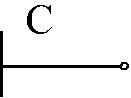 Ток через емкость пропорционален скорости изменения заряда.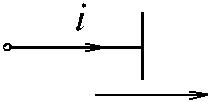 i  dQdt  C dUdtc   CUcm cost  Icm sin(t  2 )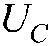 Icm   Ucm   cU cmX cГрафики i(t) и Uc (t) имеет вид:Для	емкостной	цепи	кривая	токаопережает кривую	напряжения	начетверть периода 2 .31ГАОУ СПО Самарский колледж транспорта и коммуникаций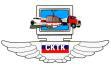 Комплект лекций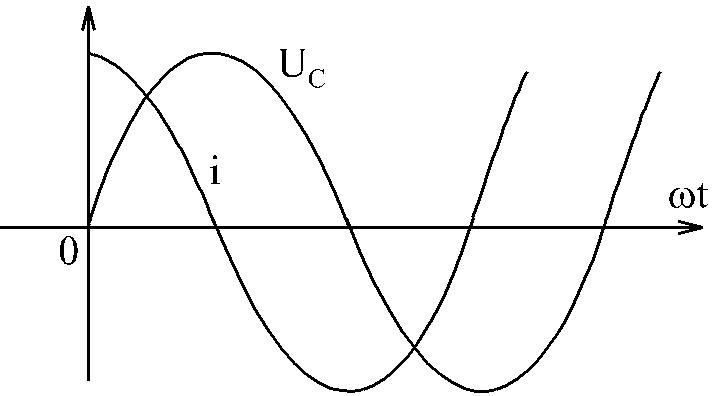 Таким образом, если U c   Uce j , то I  Ie j ( 900 )Закон Ома в комплексной форме для емкостного элемента имеет вид:U c    jX c I  Xce j 900  IВеличина  jX c   X ce j 900   называется комплексным емкостным сопротивлением.Активная мощность емкостной цепи так же, как и для индуктивной равна нулю, а реактивная мощность определяется выражением:Qc   Uc I  X c I 2   Uc 2 ,варX cВекторная диаграмма цепи имеет вид: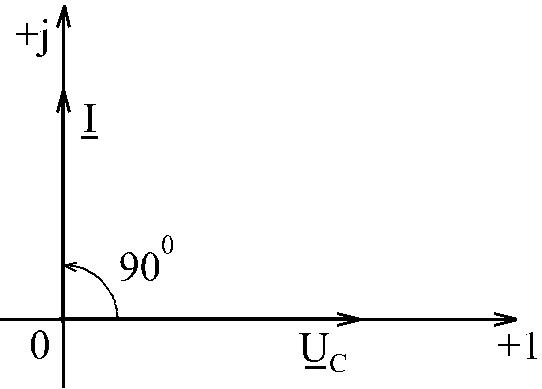 Лекция 7Последовательная цепь синусоидального тока с резистивным, емкостным и индуктивным элементами.Фазовые соотношения между током и напряжением.Резонанс напряжений.Рассмотрим цепь с последовательным соединением R,C и L (рис.14).На зажимы А и Д подано синусоидальное напряжение.32ГАОУ СПО Самарский колледж транспорта и коммуникаций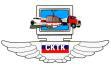 Комплект лекций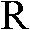 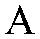 Согласно 2-му закону Кирхгофа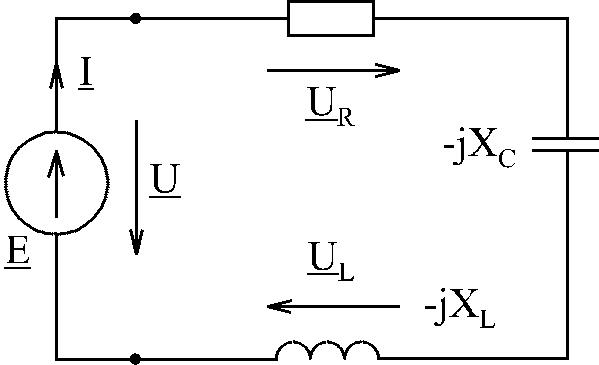 в	комплексной	формесправедливо уравнение: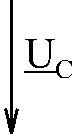 U R U C  U L  Uгде  U  E.Или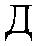 RI  jX c I  jX L I  U ,Рис.14которое удобно представить в виде U  (R  jX c  jX L )I , где R - активное сопротивление (всегда положительно), ( jX L  jX c ) - реактивное сопротивление. Тогда U  (R  jX )IПри знаке "+" цепь носит индуктивный характер, при знаке "-" - емкостной характер.Запишем комплексное сопротивление в показательной формеXZ  R 	jX  R2  X 2 e jarctg R   Ze j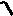 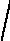 где Z  R2  X 2   R2  ( X L 2  X c 2 )  R2  (L  1c )2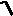 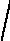 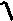 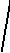 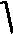 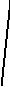 Z - полное сопротивление, модуль комплексного сопротивления,- аргумент комплексного сопротивления arctg X L   X cRУгол  - угол сдвига фаз между напряжением и током.В	справедливости	вышеприведенных	выражений	легко	убедиться,изобразить комплексное число Z  вектором на комплексной плоскости.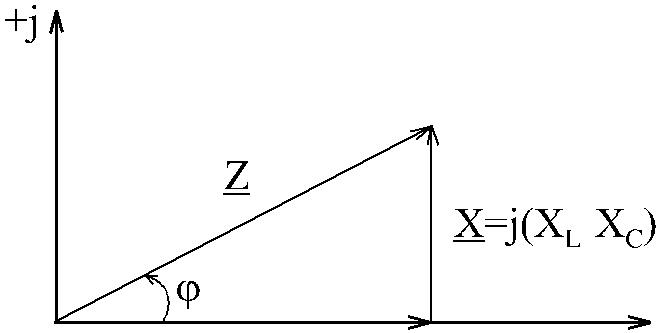 еслиТреугольник, образованный векторами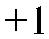 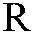 33ГАОУ СПО Самарский колледж транспорта и коммуникаций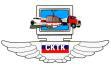 Комплект лекцийФазовые соотношения между током и напряжением.Положительный угол (при индуктивной или активно-индуктивной нагрузке) откладывают от вектора тока против часовой стрелки, отрицательный угол  (при емкостной или активно-емкостной нагрузке) - по часовой стрелке (рис.15).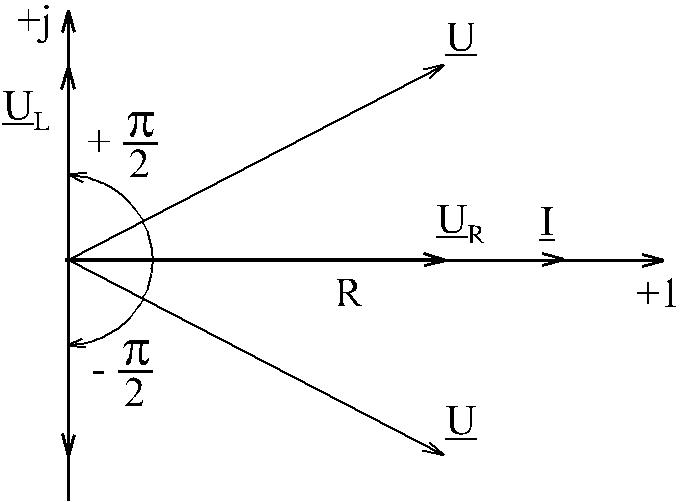  2     2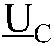 Рис. 15На рис.16 построены векторные диаграммы для последовательной цепиа) в случае	X L   X c ,  0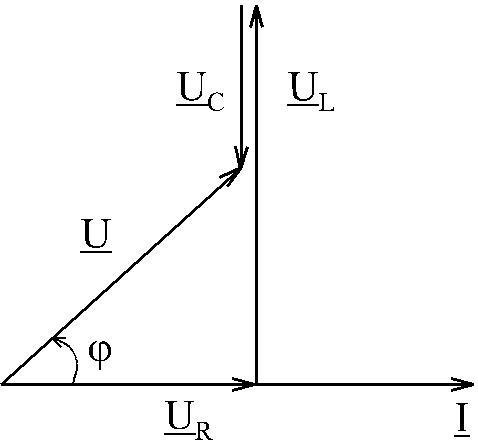 б) с случае	X L   Xc ,  0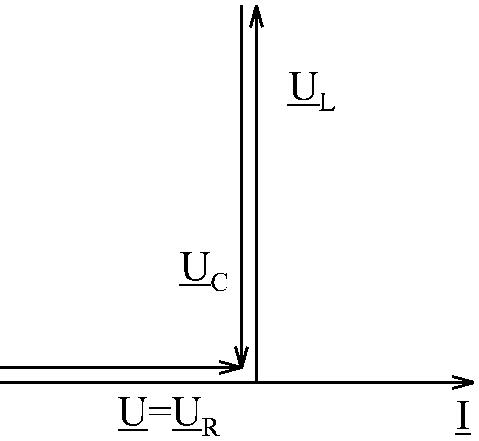 34ГАОУ СПО Самарский колледж транспорта и коммуникаций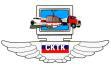 Комплект лекцийв) в случае	X L   Xc ,  0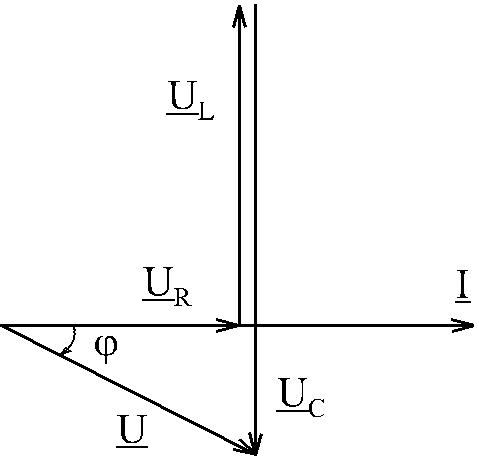 Рис.16Мощность  цепи  переменного  тока  имеет  три	составляющие:	реактивные  -индуктивную QL	и емкостную Qc  мощности и активную мощность P .Рассмотрим связь между полной мощностью S  и ее составляющими.Для последовательной цепи в треугольнике сопротивлений умножаем все стороны треугольника на I . Получим треугольник напряжений (рис.17,b).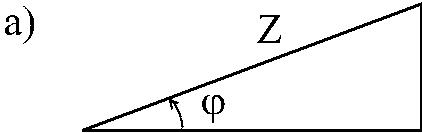 Если умножить все стороны треугольникасопротивлений на I , получаем треугольник мощностей (рис.17,в). В нем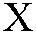 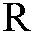 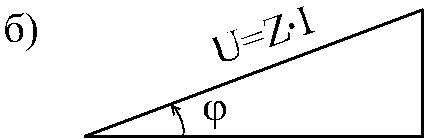 (ZI 2 )2   ( XI 2 )2  (RI 2 )2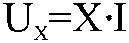 S 2   Q2  P2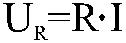 S  P2  Q2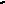 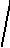 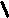 P  S cos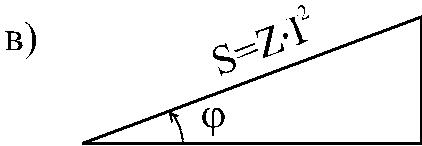 Q  S sin 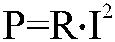 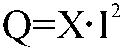 Рис.17Как и любую электрическую величину мощность также можно	представить ввиде комплексного числа (алгебраическая форма):S  P  jQДля получения комплекса мощности следует взять произведение комплекса напряжений на сопряженный комплекс тока:S	U I *  Ue jU Ie jU   UIe j (U  I )   Se j35ГАОУ СПО Самарский колледж транспорта и коммуникаций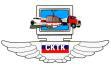 Комплект лекцийТригонометрическая форма комплексной мощности: P  jQ  S(cos  j sin)Резонанс напряжений.При последовательном соединении элементов с R, L и C (рис.14) ток в цепи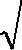 Наиболее важный момент в такой цепи является случай, когда X L   X c .Тогда реактивное сопротивление цепи X  X L  X c   0 ,  а полное сопротивление Z  Rминимально. В этом случае ток в цепи I U / R при U  const  и R  const  его значениеминимально.Напряжения на индуктивном и	емкостном	элементах	в	комплексной формеUL   Uc , а по значению	UL   X L I  X c I UcСледовательноUL   X L I  X LU / R;	Uc   X c I  X cU / R.Таким образом, напряжения U L и U c могут превышать напряжения сети в X L / R раз, если X L  R . Сдвиг по фазе между напряжениями U L и U c равен  ,т.е. эти напряжения находятся в противофазе.Такой режим цепи при последовательном соединении элементов с R, L и C когда X L  X c , а напряжения U L и U c элементов находятся в противофазе, равны позначению и могут превышать напряжение всей цепи, носит название режим резонанса напряжений.На рис.18 представлена векторная диаграмма для режима резонанса напряжений.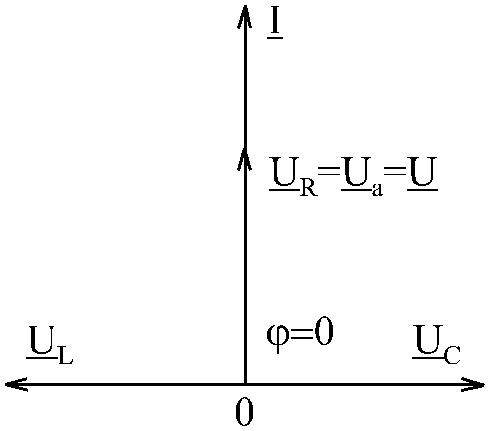 Активная мощность такой цепиP UI cos UI  S, а реактивнаяQ UI sin  0 .Но реактивная мощность индуктивного и емкостного элементов не равны нулю:QL   X L I 2 , Qc   X c I 2 .Рис.1836ГАОУ СПО Самарский колледж транспорта и коммуникаций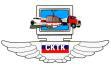 Комплект лекцийЯвление резонанса широко используется в технике: в устройствах радиотехники, телевидения, автоматики и других электроустройств. Изменяя индуктивность L или емкость C , можно настраивать контур на ту или иную резонансную частоту и усиливать в цепи ток той или иной частоты.некоторых случаях необходимо учитывать при резонансе напряжений увеличения напряжения и тока, что может привести к пробою изоляции элементов цепи.Лекция 8Параллельные цепи синусоидального тока.Проводимость цепей синусоидального тока.Резонанс токов.Коэффициент мощности.Параллельные цепи синусоидального тока.Рассмотрим схему цепи, состоящей из трех параллельно соединенных ветвей (рис.19).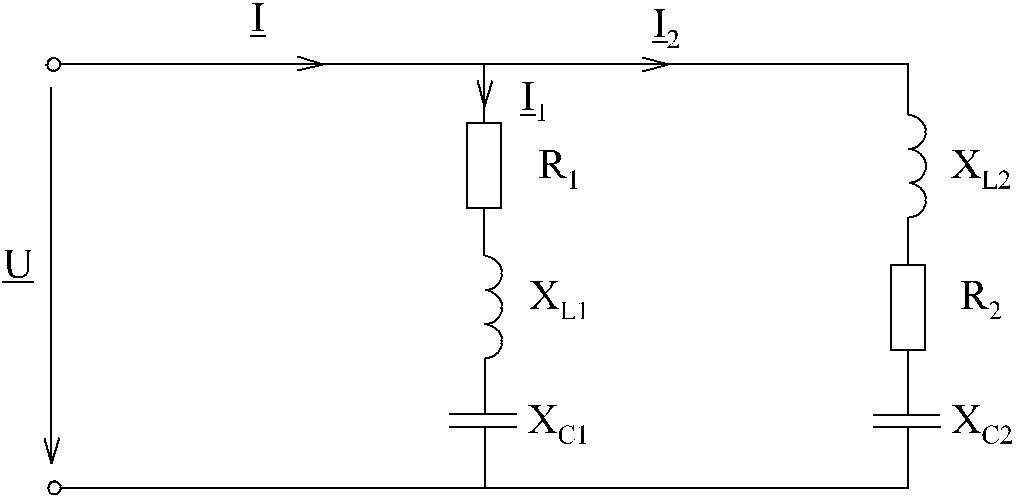 Рис.19соответствии с первым законом Кирхгофа в комплексной форме можем записать: I 1  I 2 ,илиГАОУ СПО Самарский колледж транспорта и коммуникаций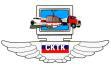 Комплект лекцийНапряжение на входных зажимах цепи ZЭК I .Проводимость цепей синусоидального тока.Рассмотрим электрическую цепь, состоящую из параллельно соединенных элементов R, L и C (рис.20).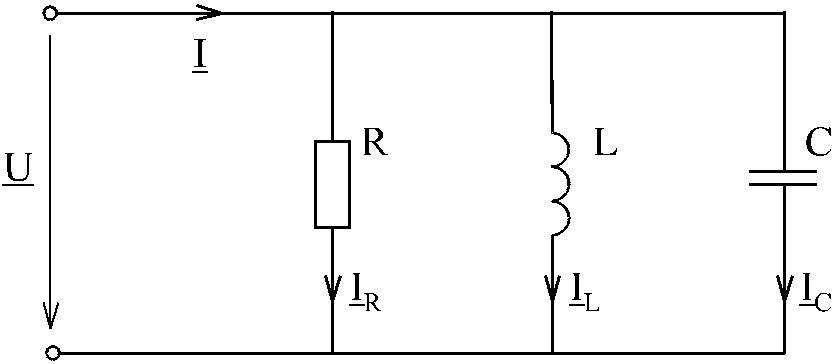 Рис.20В соответствии с первым законом Кирхгофа в комплексной форме получим: I R  I L  I C ,где токи в отдельных элементах можно определить, используя комплексные проводимости:I R  U / R U g ;	I L  U / jX L    jUbL ;I C   U / jX C   jUbC .Общая комплексная проводимость цепи: q  j(bL bC )  ye j  q  jb ; arctg bqгде b  bL bC  - общая реактивная проводимость.Как видно, в зависимости от соотношения проводимостей bL и bC , общий ток	Iможет иметь индуктивный  (  0) ,	емкостной  (  0)  и	чисто активный характер(  0) .Случай, когда bL   bC , соответствует, так называемому, резонансу токов.3. Резонанс токов.38ГАОУ СПО Самарский колледж транспорта и коммуникаций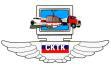 Комплект лекцийРежим цепи при параллельном соединении элементов R, L и C , когда индуктивная и емкостная проводимости равны, а токи в ветвях с реактивными проводимостями I L и IC равны по значению и могут превышать полный ток цепи,называется режимом резонанса токов.При этом общий ток в цепи имеет минимальное значение:Imin  U / R .Случаю резонанса соответствует резонансная частота: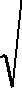 При резонансе токов реактивные процессы ограничиваются лишь контуром из элементов L и C , общий ток цепи совпадает по фазе с напряжением, т.е. является чисто активным.Пример: Пусть U 10 В, R 1 Ом, bL   bC   20 Ом.Имеем резонанс токов, общий ток минимален: Imin  10 /1 10 А.Определяем токи в реактивных элементах:IL   IC  UbL  10 20  200 A;как видно, IL   I .Для иллюстрации фазовых соотношений между  токами  и  напряжением строимвекторные диаграммы на комплексной плоскости для случая резонанса (  0, b  0) и для случая   0 , когда сопротивление цепи имеет емкостной характер и общий ток опережает по фазе входное напряжение.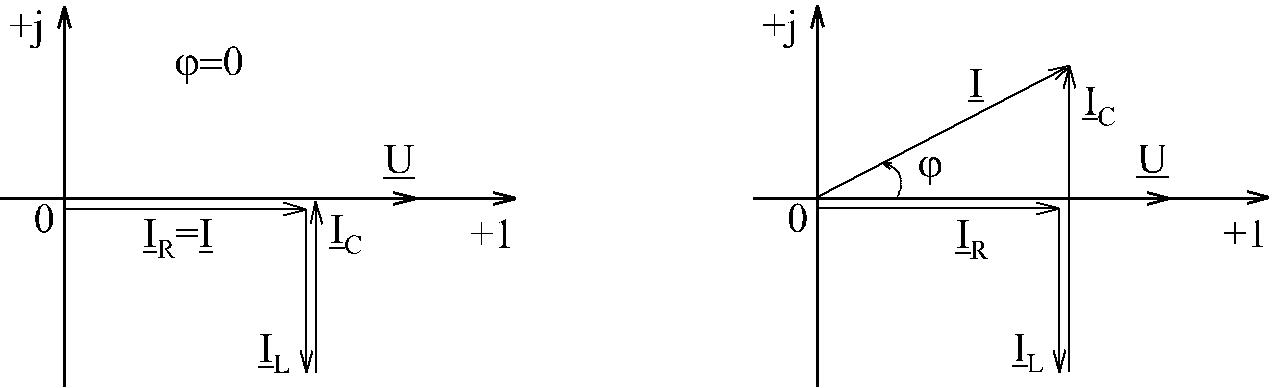 Как видно, при резонансе токов векторы токов в реактивных элементах равны по величине и противоположны, т.е. компенсируют друг друга.Коэффициент мощности.Активная мощность равна полной только при резонансе.cos  P / S  - коэффициент мощности равен 1 .39cosГАОУ СПО Самарский колледж транспорта и коммуникаций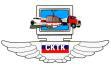 Комплект лекцийОднако это идеальный случай. Значение коэффициента мощности всегда меньшеПоэтому   cos ,   называемый   коэффициентом   мощности,   характеризуетиспользование установленной мощности.На представленных	ниже векторных диаграммах показано, как при измененииизменяется ток приемника I  при неизменной мощности приемника.P  IU cos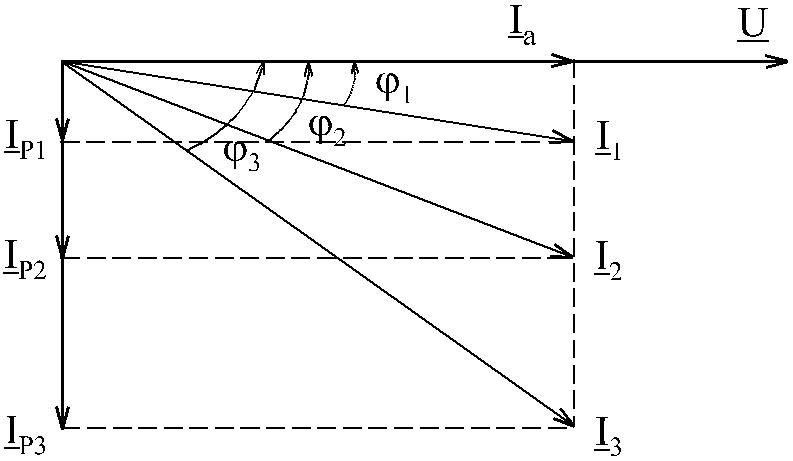 Для улучшения cos проводят ряд мероприятий:Замена двигателей переменного тока, нагруженных мало, двигателями меньшей мощности.Применяются синхронные двигатели, вызывающие в сети опережающий ток при большом возбуждении.Включаются параллельно приемникам конденсаторы (для компенсации индуктивной составляющей тока).Нормальным считается cos  0,85...0,9 .Улучшение  cos  приемников,  обуславливающее  уменьшение  тока  нагрузки,определяет уменьшение потерь энергии в электрических сетях, обмотках трансформатора и электрических генераторов.Лекция 9Трехфазные цепи.Структура трехфазной цепи.Трехфазный генератор: общее устройство, принцип действия, сим метричная система фазных ЭДС.Симметричные и несимметричные трехфазные цепи.Симметричная трехфазная цепь, соединенная звездой. Векторная диаграмма фазных и линейных напряжений.Структура трехфазной цепи.40ГАОУ СПО Самарский колледж транспорта и коммуникаций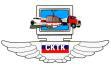 Комплект лекцийТрехфазными	генераторами	называются	генераторы	переменного	тока,одновременно  вырабатывающие  несколько  ЭДС	одинаковой	частоты,	но	сразличными начальными фазами.	Совокупность таких ЭДС называется трехфазнойсистемой ЭДС.Многофазными цепями называются цепи переменного тока, в которых действуют многофазные системы ЭДС. Любая из цепей многофазной системы, где действует одна ЭДС, называется фазой.Наибольшее распространение получили трехфазные системы. История их возникновения и развития связана с изобретением М.О. Доливо-Добровольским трехфазного асинхронного двигателя и трехфазного трансформатора.Трехфазные системы имеют ряд преимуществ перед другими системами (однофазными и многофазными):они позволяют легко получить вращающееся магнитное поле (на этом основан принцип работы разных двигателей переменного тока).трехфазные системы наиболее экономичны, имеют высокий КПД.конструкция трехфазных двигателей, генераторов и трансформаторов наиболее проста, что обеспечивает их высокую надежность.один трехфазный генератор позволяет получать два различных (по величине) напряжения.Современные	электрические	системы,	состоящие	из	генераторов,электростанций,	трансформаторов,	линий	передачи	электроэнергии	ираспределительных сетей,	представляют	собой	в подавляющем числе случаевтрехфазные системы переменного тока.Трехфазная система электрических цепей представляет собой совокупность электрических цепей, в которых действуют три синусоидальные ЭДС одной и той же частоты, сдвинутые друг относительно друга по фазе и создаваемые общим источником энергии. Каждая из цепей, входящих в трехфазную цепь, принято называть фазой. В данном случае не следует путать понятие фазы в многофазной системе с понятием начальной фазы синусоидальной величины.зависимости от числа фаз цепи бывают однофазные, двухфазные, трехфазные, шестифазные и т.д. Трехфазные цепи более экономичны чем однофазные.Трехфазная цепь включает в себя источник (генератор) трехфазной ЭДС, проводники, потребители (приемники) трехфазной электрической энергии.Трехфазный генератор: общее устройство, принцип действия, симметричная система фазных ЭДС.Рассмотрим устройство трехфазного генератора переменного тока. В пазах статора расположены три фазных обмотки (они условно представленыГАОУ СПО Самарский колледж транспорта и коммуникаций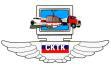 Комплект лекцийназывают зажим, через который ток поступает во внешнюю цепь при положительных его значениях.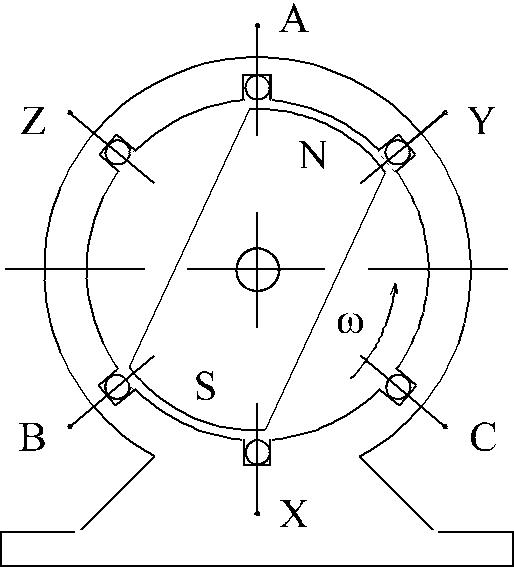 Ротор генератора выполняется в виде вращающегося постоянного магнита или электромагнита, питаемого через скользящие контакты постоянным током.При вращении ротора с помощью двигателя в обмотках статора возникают периодически изменяющиеся ЭДС, частота которых одинакова, но фазы в любой момент времени различны, так как различны положения обмоток в магнитном поле. ЭДС в неподвижных витках обмоток статора индуктируются в результате пересечения этих витков магнитным полем вращающегося ротора. Обмотки фаз генератора совершенно одинаковы и расположены симметрично по поверхности статора, поэтому ЭДС имеют одинаковые амплитудные значения, но сдвинутые друг относительно друга по фазе на угол 120 .Если ЭДС фазы A принять за исходную и считать ее начальную фазу равной нулю, то при вращении ротора с угловой скоростью против часовой стрелки выражения для мгновенных значений ЭДС можно записать следующим образом:eA (t)  Em sint ,eB (t)  Em sin(t 1200 ) ,eC (t)  Em sin(t  2400 )  Em sin(t 1200 ) .Переходя к комплексам действующих значений, получим: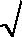 EC   Ee j 2400Подобные	системы	ЭДС	принято	называть	симметричными.	Векторнаядиаграмма трехфазной симметричной системы ЭДС представляет собой симметричную трехлучевую звезду. Из векторной диаграммы следует, что42ГАОУ СПО Самарский колледж транспорта и коммуникаций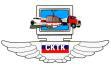 Комплект лекций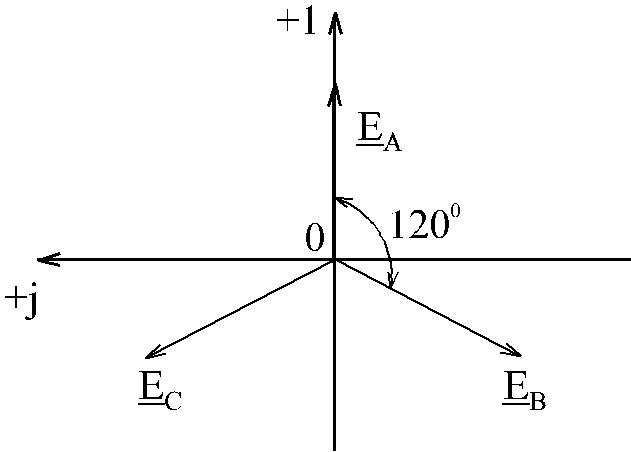 E A  E B  EC   0Если ЭДС фазы B отстает от фазы A , а ЭДС фазы C отстает от ЭДС фазы B , то такую последовательность фаз называют прямой. Обратную последовательность фаз можно получить, если изменить направление вращения ротора.Если отдельные фазные обмотки генератора не соединены между собой электрически, то такую цепь называют несвязанной. По сути дела несвязанная трехфазная цепь состоит из трех независимых однофазных цепей. В противном случае трехфазная цепь называется связанной. Наибольшее распространение получили связанные трехфазные цепи, как наиболее экономичные, имеющие минимальное число проводов. При нормальном режиме работы трехфазных установок последовательность фаз принимается прямая.Симметричные и несимметричные трехфазные цепи.Трехфазный источник всегда представляет собой симметричную систему независимо от величины и характера нагрузки, так как внутреннее сопротивление источника ничтожно мало. Векторная диаграмма напряжений и токов источника для схемы на рис.20 будет иметь вид (см. рис.21).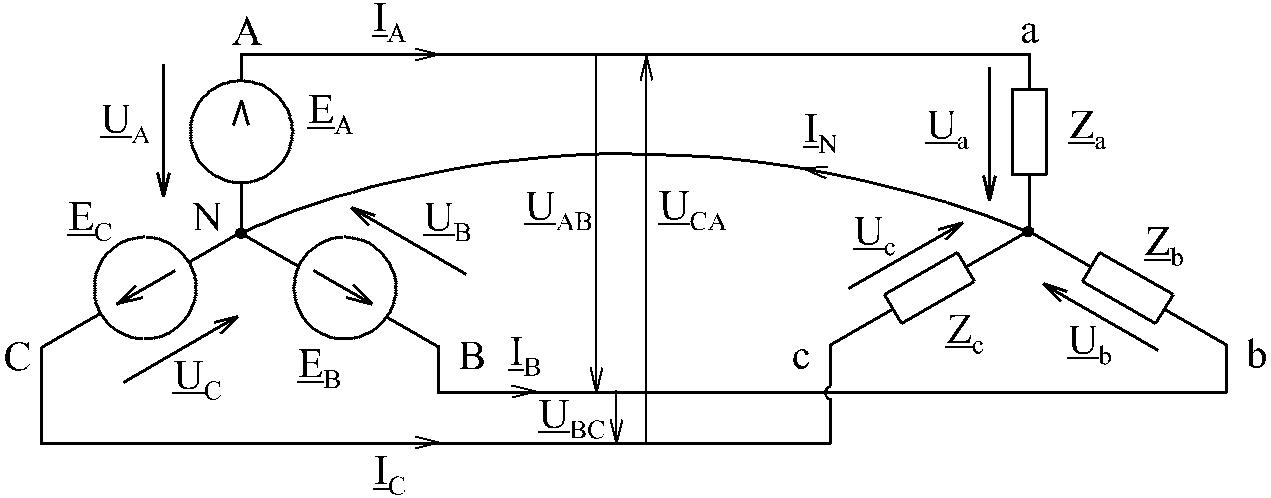 Рис.2043ГАОУ СПО Самарский колледж транспорта и коммуникаций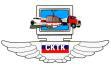 Комплект лекций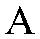 Откуда следует: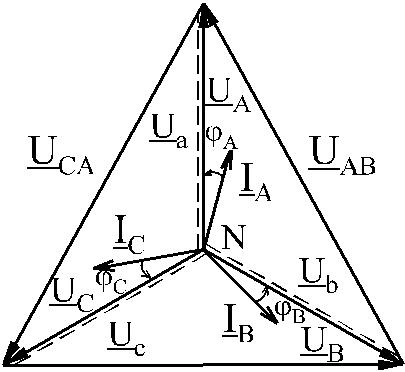 U AB  U A U B ;U BC  U B U C ;U CA U C U A .При симметричной нагрузке фаз(Z A   Z B   Z C )  звезда фазных напряженийтакже	симметрична	и	совпадает	с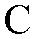 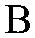 звездой	фазных напряжений источника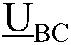 (пунктирная линия).Рис.21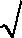 будут одинаковыми и сдвинуты относительно напряжения своих фаз на одинаковый угол, образуя симметричную систему напряжений и токов (рис.21).Нарушение симметрии трехпроводной трехфазной системы возможно в трех случаях:а - приA B Cв условиях равенстваZ A   ZB ZCговорят оравномерной нагрузке;б - при Z A   ZB   ZC  в условиях равенстваA B Cговорят ободнородной нагрузке;в - приZ A   ZB ZCи A B C .Симметричная трехфазная цепь, соединенная звездой. Векторная диаграмма фазных и линейных напряжений.Принимая равными потенциалы точек, соответствующих концам X ,Y , Z обмоток фаз генератора, можно объединить их в одну точку N (рис.20). Концы фаз приемников (Z A , ZB , ZC ) также соединяем в одну точку " n ". Такое соединение обмоток генератора называется соединением звездой (Y ) .Звездой можно соединять также фазы приемника. На рис.20 представлена схема связанной четырехпроводной трехфазной цепи. Точки N и n называются нейтральными, а провод, соединяющий точку N генератора с точкой n приемника, - нейтральным (или нулевым). Провода A  a , B  в и С  с , соединяющие начала фазфазными напряжениями генератора и обозначаются U A ,U B ,U C .44ГАОУ СПО Самарский колледж транспорта и коммуникаций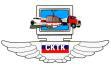 Комплект лекцийАналогично, напряжения между началом и концом каждой фазы приемника называются фазными напряжениями приемника U a ,U в ,U с . За условноположительное направление ЭДС генератора принимают направление от конца кначалу фазы. Положительное направление тока в фазах совпадает с положительным направлением ЭДС, а положительное направление падения напряжение на фазе приемника совпадает с положительным направлением тока в фазе. Положительным направлением напряжения на фазе генератора считается направление от начала фазы к ее концу, т. е. Противоположное положительному направлению ЭДС.Напряжение между линейными проводами - линейные напряжения. Таким образом, имеются также три линейных напряжения - U AB , U BC , U CA , условноположительное направление которых приняты от точек, соответствующих первому индексу, к точкам, соответствующим второму индексу. При соединении "звездой" линейный ток равен фазному: I Л  I Ф .Если пренебречь падением напряжения на внутреннем сопротивлении обмоток генератора, то можно считать, чтоU A   E A ,	U B   E B ,	U C   ECТогда согласно второму закону КирхгофаU AB  U A U B ,	U BC  U B U C ,	U CA U C U A .Таким образом,  действующее  значение  линейных  напряжений равно векторной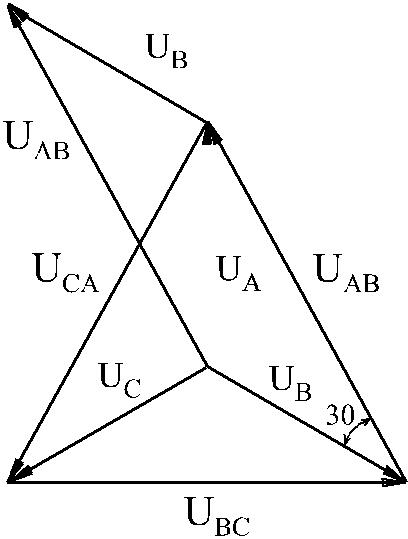 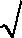 ГАОУ СПО Самарский колледж транспорта и коммуникаций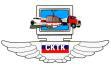 Комплект лекцийзнаком.  После  переноса  вектора  U ABпараллельно самому себе он соединитточки A и B  навекторной диаграмме фазных напряжений. Аналогично строят векторы линейных напряжений U BC и U CAВекторная сумма линейных напряжений всегда равна нулю, т.е.U AB U BC  U CA  0Е К Ц И Я 10Несимметричная четырехпроводная цепь, соединенная звездой с различными приемниками.Несимметричная трехпроводная цепь, соединенная звездой. Напряжение смещения нейтрали.Несимметричная четырехпроводная цепь, соединенная звездой с различными приемниками.Рассмотрим схему трехфазной цепи при соединении нагрузки звездой: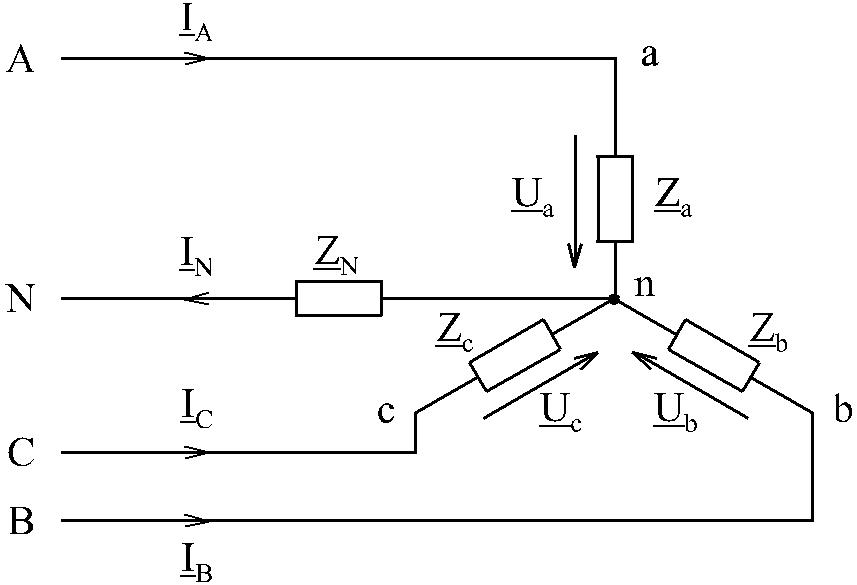 Z a , Z b , Z c - комплексы сопротивлений нагрузки, участки an , bn , cn называют фазами нагрузки, по аналогии с генератором обозначают буквами a, b, c соответственно. Точка n называется нейтралью нагрузки, токи в линейных проводах - линейными.несимметричную нагрузку. Несимметричная нагрузка считается однородной, еслиa   b   c   она называется равномерной, если46ГАОУ СПО Самарский колледж транспорта и коммуникаций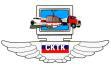 Комплект лекцийZ a   Z b   Z c   ZРассмотрим различные случаи работы четырехпроводной трехфазной цепи.Случай 1. Четырехпроводная система. Сопротивление нейтрального провода не учитывается (Z n  0) .Соотношения между фазными напряжениями генератора и нагрузки таковы:U a   U A  ;	U b   U B  ;	U c   U C  ,но токи будут различными, поскольку Z a   Z b   Z c :Это приводит к возникновению тока в нейтральном проводе:I N   I A  I B  I C   0Анализируя полученные результаты и векторную диаграмму, приходим к выводу: нулевой провод обеспечивает симметрию фазных напряжений нагруз-ки,	т.е.	роль	этого	провода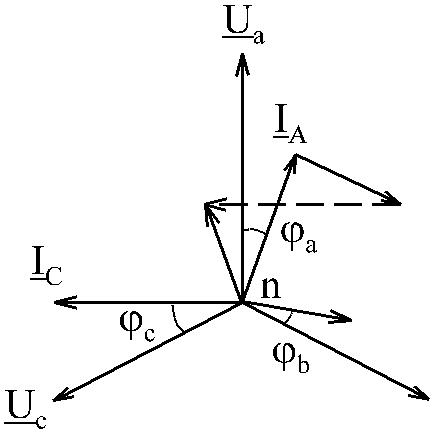 заключается	в	выравниваниинапряжений	на	фазах	нагрузки,несмотря на различие сопротивлений внейтральный провод можно выполнять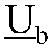 более тонким.Случай 2. Четырехпроводная система. Сопротивление нейтрального провода учитывается Z n  0 .Анализ схемы с учетом сопротивления Zn приводит к выводам:U a   U A  ;	U b   U B  ;	U c   U C  ,очевидно, влияние нейтрального провода здесь ослаблено. Назовем смещением нейтрали напряжение между точками N и n :U Nn   I N  Z nВводя проводимостии пользуясь известным методом двух узлов, можем записать:U Nn   U AY a  U B Y b  U C Y c	.Y a   Y b  Y c Y NНапряжения на фазах нагрузки в соответствии со вторым законом Кирхгофа определяются так:U a   U A U Nn ;	U b   U B U Nn  ;	U c   U C  U Nn .47ГАОУ СПО Самарский колледж транспорта и коммуникаций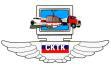 Комплект лекцийПо известным напряжениям нетрудно определить и токи: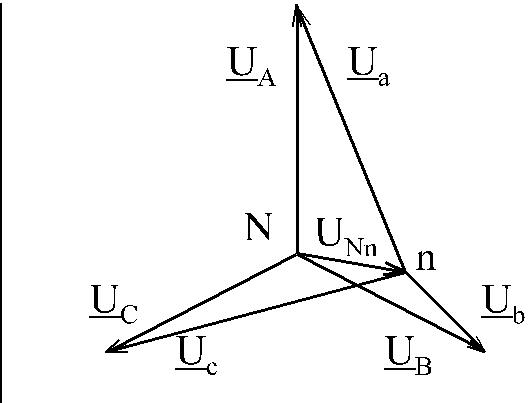 I A   U a Y a ;	I B   U b Y b ;	I C   U c Y cI N	 U NnY N(I N   I A  I B  I C )Как видно, смещение нейтрали вызывает различие фазных напряжений нагрузки.Случай 3. Обрыв линейного провода А-а в четырехпроводной системе. Аварийными будем называть случаи обрыва линейных проводов и короткого замыкания фаз нагрузки. В дальнейшем будем рассматривать аварии лишь в фазе "А".В случае обрыва провода А-а ток I A  отсутствует, поэтомуI n   I B  I CПренебрегая сопротивлением нейтрального провода, можем записать:U Nn   0 ;	U b   U B  ;	U c   U CНапряжение в месте обрыва U Aa можно определить, записав уравнение второго закона Кирхгофа для внешнего контура: U Aa  U AОпределение токов I B , I C трудностей не представляет, векторная диаграмма строится по аналогии с предыдущими, но с учетом выражений для тока I n и напряженияU Aa .Несимметричная трехпроводная цепь, соединенная звездой. Напряжение смещения нейтрали.При отсутствии нейтрального провода анализ трехфазной цепи,	соединеннойзвездой, можно выполнить, воспользовавшись зависимостями для анализа четырехпроводной цепи и положив в них проводимость нейтрального провода равной нулю. Тогда получим:U Nn   U AY a  U B Y b  U C Y cY a   Y b  Y cОчевидно, величина смещения нейтрали в этом случае будет максимальной, несимметрия фазных напряжений и токов нагрузки здесь усиливается, однако, согласно первому закону Кирхгофа, выполняется соотношение:I n  I B  I C   0 .Рассмотрим работу трехпроводной цепи в случае обрыва провода А-а. Электрическое состояние цепи в этом случае полностью определяетсясоотношением сопротивлений в фазах нагрузки: Z b   и Z c . Если Z b   Z c   Z	то фазысимметричны, подставляя в уравнение смещения нейтрали такие проводимости Ya  0 , Y a  Y c  Y48ГАОУ СПО Самарский колледж транспорта и коммуникаций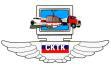 Комплект лекцийполучимт.е. фазные токи уравновешивают друг друга. Вычислим отношение:U b	 1 ,U c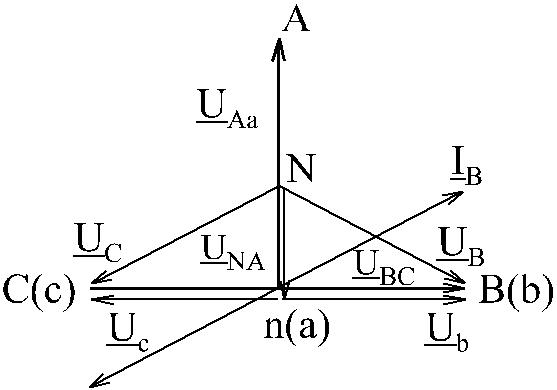 Это	означает,	что	напряжениянаходятся в противофазе, векторыUb	и	Uc	противоположны	понаправлению.Если сопротивления нагрузкиоднородны , то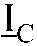 Это означает, что напряжения находятся в противофазе и различны по величине. Точка n , оставаясь на отрезке ВС, смещается с его середины.Смещение нейтрали также определяется по формуле узлового напряжения, векторные соотношения для остальных величин сохраняются.случае полностью несимметричной нагрузки Z a  Z b  Z c точка n (конец вектора смещения нейтрали) находится вне отрезка ВС. Соотношениепоказывает, что векторы U b и U c различны по величине и не лежат на одной прямой. При  коротком  замыкании  фазы  "а" (Z a   0)   смещение  нейтрали  становится равным напряжению фазы "А" генератора: U Nn   U A  . Напряжения на фазах нагрузкиопределяем из уравнений второго закона Кирхгофа:U b   U A U B   (U A U B )  U AB ;U c   U c  U A   U CA .Ток короткого замыкания фазы определим из уравнения первого закона Кирхгофа для узла "n":I A   I B  I C   (I b  I c )Анализ показывает, что при коротком замыкании одной из фаз напряжение на других фазах становится равным линейному. При изменении соотношения нагрузки49ГАОУ СПО Самарский колледж транспорта и коммуникаций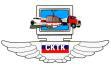 Комплект лекцийфаз Z b   и Z c   изменяются лишь величины и взаимное расположение векторов токовI A , I B  и I C .Короткое замыкание фазы нагрузки в четырехпроводной цепи недопустимо, поскольку ведет к короткому замыканию соответствующей фазной обмотки генератора.Лекция 10Трехфазная цепь, соединенная треугольником. Симметричная нагрузка.Трехфазная цепь, соединенная треугольником при несимметричной нагрузке.Мощность трехфазной цепи.Трехфазная цепь, соединенная треугольником. Симметричная нагрузка.Соединение обмоток генератора или фаз приемника, при котором начало одной фазы соединяется с концом другой, образуя замкнутый контур, называется соединением треугольником (  ) . Таким образом, нагрузка включается между линейными проводами.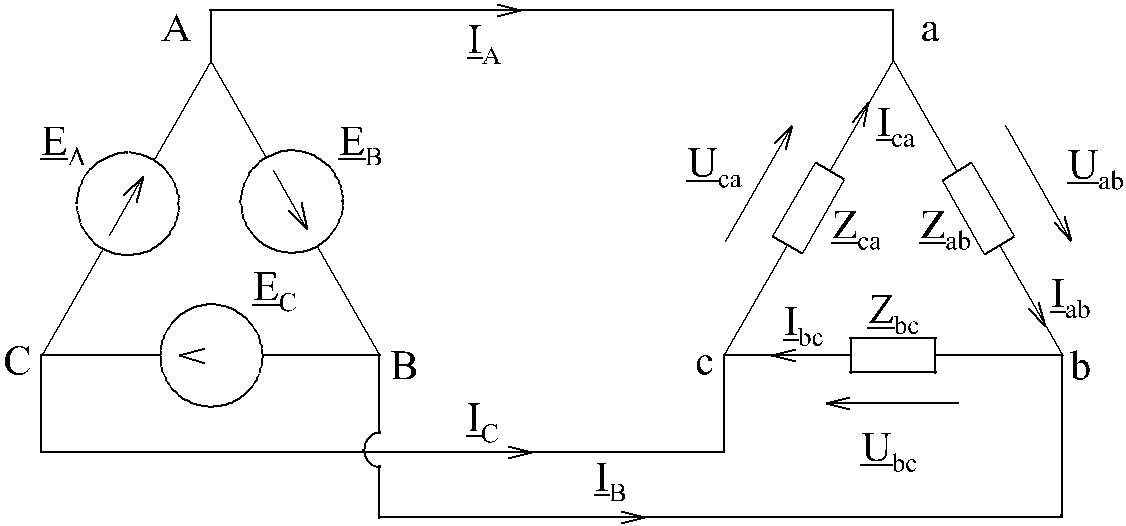 Начало фазы "А" источника питания соединяют с концом фазы "В" и точку соединения обозначают "А". Далее соединяют точки "В" и "Z" (точка "В") и точки "С" и "X" (точка "С"). Направления ЭДС приняты как и при рассмотрении схемы соединения звездой.Подобным образом соединяют треугольником и фазы приемника, сопротивления которых обозначены двумя индексами, соответствующими началу и концу фазы.По фазам приемника протекают фазные токи I ab, I bc , I ca . Условно положительное направление фазных токов приемника принято от точки первого индекса к точке второго индекса. Условно положительное направление фазных напряжений U ab,U bc ,U ca совпадает с положительным направлением фазных токов. Условное50U ab,U bc,U caГАОУ СПО Самарский колледж транспорта и коммуникаций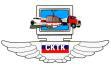 Комплект лекцийположительное направление линейных токов I A , I B , I C принято от источника питания к приемнику.Поскольку каждая фаза нагрузки включена между линейными проводами, то линейное напряжение равно фазному напряжению:UФ   U ЛКомплексные токи в фазах нагрузки могут быть определены по закону Ома:Комплексные токи в линейных проводах связаны с фазными токами первым законом Кирхгофа:I A   I ab  I ca ;	I B   I bc  I ac ;	I C   I ca  I bc .Итак, линейные токи при соединении треугольником равны векторной разности фазных токов тех фаз, которые соединены с данным линейным проводом.Отсюда следует, что векторная сумма линейных токов равна нулю: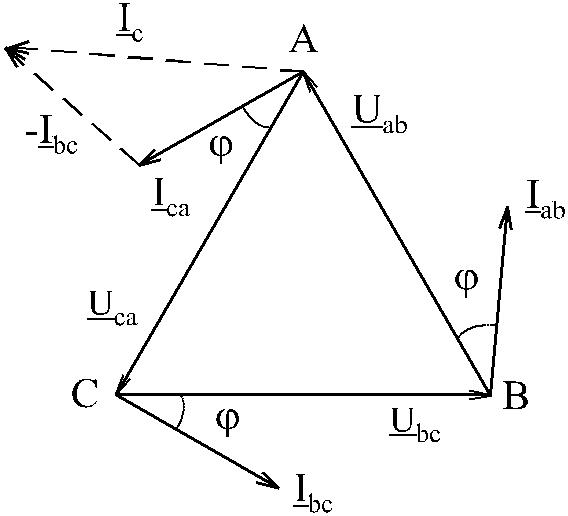 I A  I B   I C   0 .Система	линейных-фазныхнапряжений	присоединении треугольником образуеттакой	же	замкнутый	треугольник,как и при соединении звездой.Если нагрузка симметрична, тоZ ab  Z bc  Z ca   Z ,из полученных соотношений следует, что фазные токи нагрузки и линейные токи одинаковы:I A   I B   I C   IЛ ;	I ab  I bc   I ca   I Ф   U Ф / Z ,а их векторы образуют симметричные системы.51ГАОУ СПО Самарский колледж транспорта и коммуникаций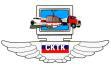 Комплект лекций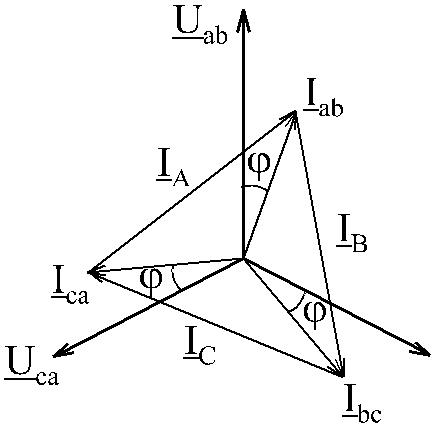 Из векторной диаграммы следует, чтопри симметричной нагрузке величинылинейных	и  фазных	токов  связанысоотношением:I Л   2I Ф cos 600I Л   3 I Ф .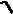 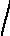 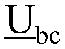 Трехфазная цепь, соединенная треугольником при несимметричной нагрузке.случае несимметичной нагрузки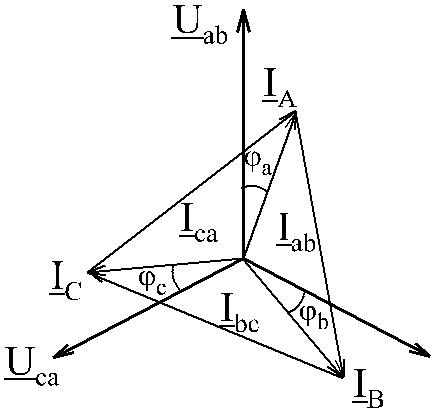 Z ab  Z bc  Z ca ,и симметрия векторных систем токовнарушается.	Но	в	любом	случаесистема векторов фазных напряженийостается	жесткой,	а	также	всегда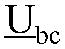 выполняется	соотношение	междулинейными токами:I A  I B   I C   0 .случае обрыва линейного провода А-а при соединении треугольником фазы нагрузки ca и ab оказываются соединенными последовательно, их можнорассматривать как одно общее сопротивление Z  Z ca  Z ab , которое, как и сопротивление фазы bc , находится под напряжением U bc .Согласно второму закону КирхгофаРассматривая abc как контур, получим соотношение:U ab U bc U ca   0Линейные токи определяются из уравнений первого закона Кирхгофа для узлов "с" и "b", но теперь I c  I b .52Z ab  Z caГАОУ СПО Самарский колледж транспорта и коммуникаций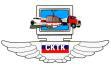 Комплект лекций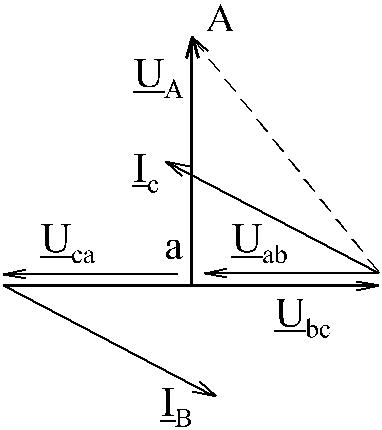 При построении векторной диаграммыможет	оказаться	полезным	анализотношения	напряжений.	Например,при симметричной нагрузке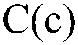 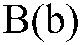 т.е. векторы U ca  и U ab совпадают пофазе и по величине.Напряжение в месте обрыва определяется таким образом: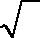 значит, точка "а" находится вне отрезка bc .случае обрыва фазы ab нагрузки для анализа электрического состояния цепи можно использовать полученные ранее соотношения между токами и напряжениями, учитывая, чтоZ ab  ;	I ab  0при этом режимы работы остальных фаз не нарушаются, изменяются лишь линейные токи I A и I B .Соотношения между токами с учетом	I ab   0 имеют вид:I A   Ica ;	I B   I bcI C   I ca   I bcНапряжение в месте обрыва равно линейному напряжению Uab .Мощность трехфазной цепи.Каждую фазу нагрузки в трехфазной цепи	можно	рассматривать	как цепьоднофазного переменного тока. Соотношения для мгновенной, активной, реактивной, полной и комплексной мощностей ранее были получены.Мгновенные мощности фаз можно определить согласно выражению:P (t) U  (t) i  (t) .Ф	Ф	ФСуммарная мгновенная мощность будет равнаP  Pa   Pb  PcТогда получим53ГАОУ СПО Самарский колледж транспорта и коммуникаций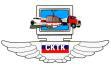 Комплект лекцийнагрузки. Получаем вывод: суммарная мгновенная мощность симметричной трехфазной цепи не изменяется во времени и равна суммарной активной мощности всей цепи.Реактивная и полная мощности определяются так: 3QФ   3UФ IФ sinS  3SФ   3UФ IФЧерез линейные токи и напряжения мощности могут быть определены: 3U Л IЛ cos ; Q  3UЛ IЛ sin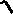 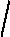 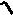 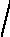 S  P2  Q2   3UЛ IЛ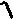 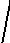 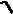 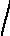 При несимметричной нагрузке суммарные мощности определяются как алгебраические суммы мощностей отдельных фаз. Активная мощность трехфазного приемника равна сумме активных мощностей фаз и аналогично для реактивной. Полная мощность трехфазной цепи будет равна:S  Sa   Sb  Sc   Ua Ia  Ub Ib  Uc Ic   P2  Q2  ;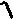 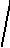 Лекция 11Основные понятия и принципы анализа переходных процессов.Переходные процессы в цепи постоянного тока с последовательным соединением элементов R и L .Переходные процессы в цепи постоянного тока при эксплуатации конденсатора.Основные понятия и принципы анализа переходных процессов.Процессы в электрических цепях постоянного и переменного тока в установившемся состоянии были рассмотрены в предшествующих лекциях. Эти установившиеся режимы характеризуются тем, что токи в ветвях и напряжения на участках цепи или остаются неизменными или изменяются по одному и тому же закону, например:Эти токи и напряжения называются установившимися токами и напряжениями.54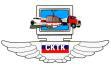 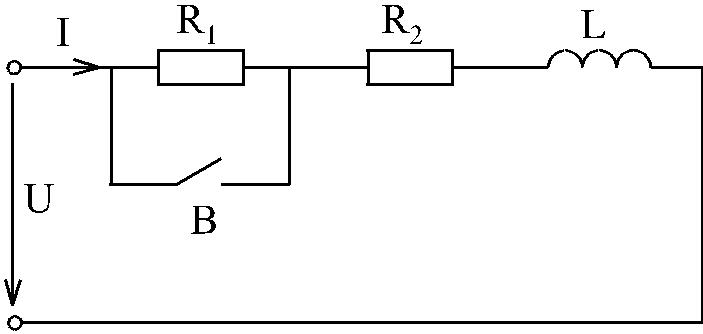 Но любая самоиндукция препятствует изменению тока в цепи. Поэтому предположение о мгновенном изменении тока в цепи неверно. Только видеальном случае, когда L  0 , можно рассматривать изменение тока как мгновенное.Первый закон коммутации. Ток в цепи с катушкой индуктивности не может измениться скачком.Второй закон коммутации. Напряжение на зажимах конденсатора или другого емкостного элемента не может измениться скачком.Индуктивные и	емкостные элементы являются инерционными,	вследствие чегодля изменения энергетического состояния электрической цепи требуется некоторый промежуток времени, в течение которого происходит процесс, который зависит от параметров цепи. Т.е. переход в установившийся режим, для которого соответствует строго определенное энергетическое состояние, например, дляконденсатора	определенное	значение энергии электрического поля WЭ   CU 2c / 2	иWМ   Li2 L / 2некоторый промежуток времени t .этот промежуток времени (несколько секунд и доли секунды), токи и напряжения на отдельных участках цепи могут достигать больших значений иногда опасных для электроустановок. Поэтому необходимо уметь рассчитывать токи и напряжения переходных процессов и на основании полученных данных разрабатывать меры защиты электрической цепи.Переходный процесс можно описать дифференциальным уравнением. Режим линейных электрических цепей с постоянными параметрами R, L и C описывается линейным дифференциальным уравнением с постоянными коэффициентами. Так55ГАОУ СПО Самарский колледж транспорта и коммуникаций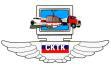 Комплект лекцийрежим цепи синусоидального тока при последовательном соединении R, L и C и напряжении источника питания U  U m sint , описывается уравнениемRi  L dtdi  C1 idt  Um sintОбщее (полное) решение дифференциального уравнения запишем в видеi  i/   i//где	i - ток в переходном режиме,i/ - частное решение данного неоднородного уравнения,i// - общее решение однородного дифференциального уравнения.Ток i/ называется установившимся током (постоянный ток после окончания переходного процесса).Ток i// находят при решении уравнения без свободного члена. Физически это означает, что приложенное к цепи напряжение равно нулю, т.е. цепь представляет замкнутый контур, состоящий из последовательного соединения R, L и C . Ток поддерживается за счет запасов энергии в магнитном и электрическом поле катушкиконденсатора. Так как эти запасы ограничены и при протекании тока i// по элементам с сопротивлением происходит рассеяние энергии в виде теплоты, то через некоторое время этот ток становится равным нулю. Ток i// называется свободным, т.к. его определяют в свободном режиме цепи.Напряжение на элементах цепи U  U /  U //   имеет  тот  же  физический смысл, чтоток i в переходном режиме.Переходные процессы в цепи постоянного тока с последовательным соединением элементов R и L .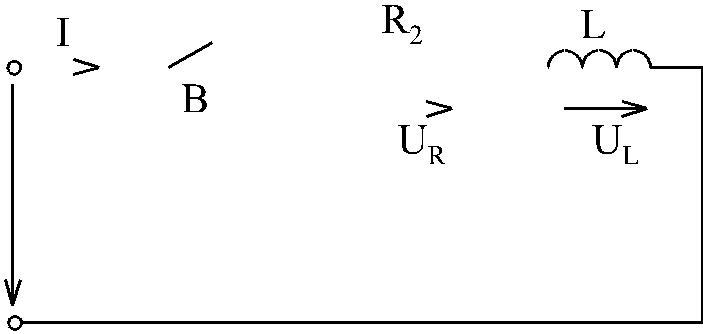 Рассмотрим схему, включаемуюподключения  цепи  к  источникуWM   LI 2 / 2  0В момент времени, когда энергия магнитного поля WM изменяется от 0 до LI 2 / 2 , в цепи протекает переходный процесс и существует переменный ток i .По второму закону Кирхгофа данный процесс описывается следующим дифференциальным уравнениемL dtdi  Ri  UТок в установившемся режиме  i/   I  U / R .Свободный ток i// находим, решая однородное дифференциальное уравнение56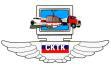 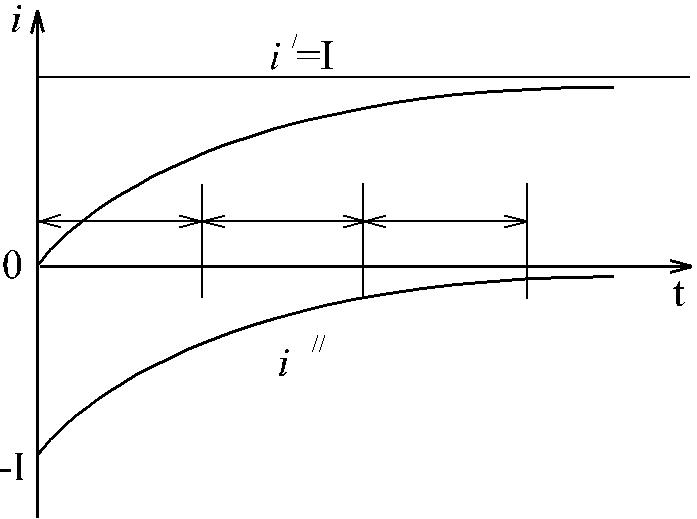 то есть убывает с течением времени от значения напряжения источника питания до нуля.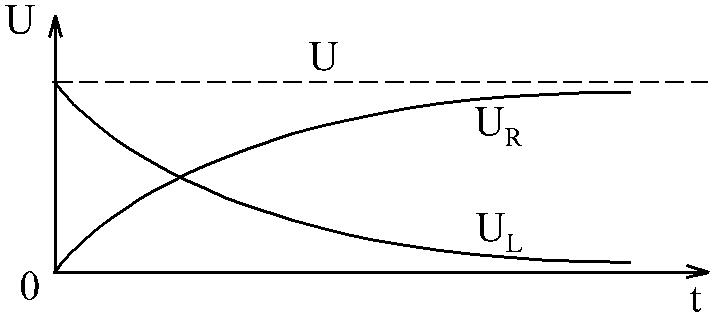 57ГАОУ СПО Самарский колледж транспорта и коммуникаций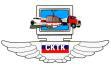 Комплект лекцийПереходные процессы в цепи постоянного тока при эксплуатации конденсатора.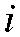 На	предложенной	схеме	при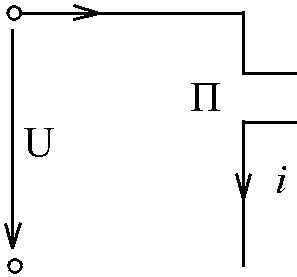 замыкании	ключа	"П"	в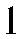 положении	1	на	обкладках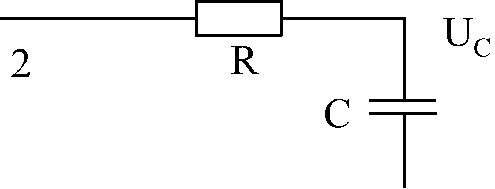 конденсатора	С	начинают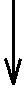 скапливаться	заряды	инапряжение  U  увеличивается  дозначения U источника.При зарядке конденсатораэнергия электрического поля в конце процесса достигает значенияWЭ CU 2/ 2 .Чтобы  зарядить  конденсатор  доUc U ,	ему  надо  сообщитьзарядQ  CU .Мгновенно это сделать нельзя, т.к. для этого потребовался бы токi  dQdt  Q0  действительности зарядный ток в цепи ограничен сопротивлением R и в первый момент не может быть больше U / R . Поэтому Uc нарастает постепенно.Для переходного процесса зарядки конденсатора в рассматриваемой схеме можно записатьRi Uc   UТок в такой цепи d (cUc )  C dUcdtdtПодставляя, получимRC dUdtc  Uc   UНайдем напряжение на конденсатореUc   U / c  U // cСвободное напряжение U // c  находят, решая однородное уравнениеRC dU // c	U // c   0dtкоторому соответствует характеристическое уравнение RC p 1  0 , откуда p  1/ RC .Тогдагде	τ  Rc - постоянная времени цепи.Таким образома ток58ГАОУ СПО Самарский колледж транспорта и коммуникаций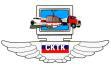 Комплект лекцийi  i/   RA e τtпричемПостоянную "А" находят с учетом второго закона коммутации из начальных условий режима работы цепи, которые различны для процессов зарядки и разрядки конденсатора.Зарядка конденсатора.Начальные условия - конденсатор не заряжен. По окончании процесса зарядки U / c  U в установившемся режиме и i  i/  0Постоянную "А" в уравнении (1) определяют, полагая, что при t  0,Uc   0 . ТогдаA  U .Итак, напряжение в переходном режиме при зарядке конденсатора из-Разрядка конденсатора.Если переключить ключ "П" в положение 2, то конденсатор начнет разряжаться через резистор R . Энергия электрического поля будет расходоваться на резистор (нагревание и рассеивание энергии в окружающую среду). По истечению времени установится режим, при котором Uc  0 , а тока в цепи не будет.ГАОУ СПО Самарский колледж транспорта и коммуникаций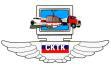 Комплект лекций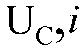 а ток (с учетом i/   0 )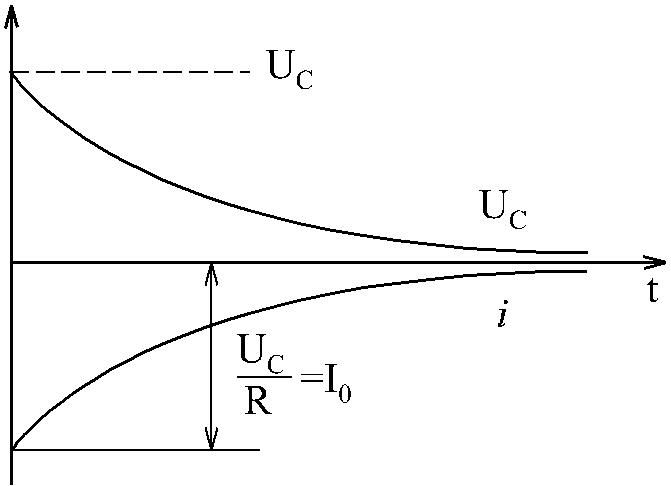 t (Uce τ ) / R .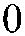 Итак на графике видно, что напряжение и ток убывают. Ток в цепи отрицательный, т.е. направлен противоположно току при зарядке. Скорость разрядки определяется RC .начальный моментI0   Uc / R .Лекция 121. Полупроводниковые диоды: классификация, вольтамперные характеристики.Однофазный однополупериодный выпрямитель: схема электрической цепи, принцип действия, основные технические показатели.Сглаживающие фильтры.Полупроводниковые диоды: классификация,  вольтамперныехарактеристики.Полупроводниками называются материалы, занимающие промежуточное положение между проводниками и диэлектриками. Удельное сопротивление полупроводников составляет 105 107 Ом м.Для полупроводников характерна большая зависимость проводимости от температуры, электрического поля, освещенности, сжатия.Наиболее распространенными полупроводниками, используемыми в электронике, являются германий и кремний, элементы четвертой группы периодической системы элементов. Проводимость полупроводников складывается из электронной (n) и дырочной ( p) проводимостей. Внеся в кристалл ничтожное количество примесей, можно существенно увеличить его проводимость.P-n переход возникает при контактном соединении двух полупроводников, один из которых имеет p-проводимость, а другой n-проводимость.полупроводниковых диодах используются явления, происходящие в p-n переходе. В точечном диоде используется пластинка германия или кремния с примесью мышьяка ( n -полупроводник) толщиной 0,1-0,6 мм, с которой соприкасается заостренная игла из индия, образующая в месте контакта p-n60ГАОУ СПО Самарский колледж транспорта и коммуникаций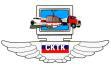 Комплект лекцийпереход. ВАХ диода нелинейна и несимметрична. Прямой ток I n p во много раз больше обратноготока I обр (рис. 22).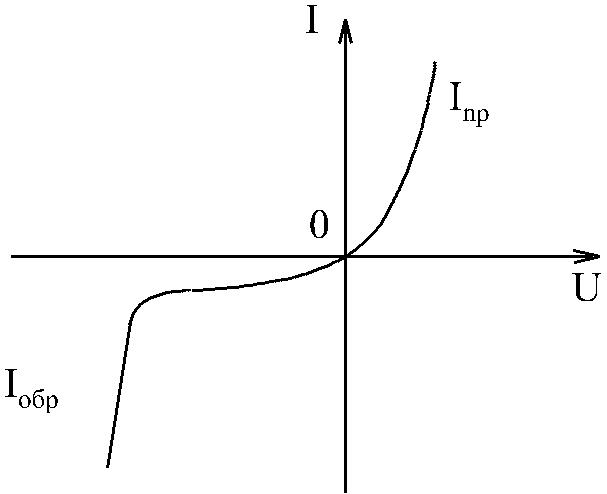 В	плоскостном	диоде	в	пластинкугермания с примесью мышьяка	илисурьмы	(n-полупроводник)вплавлена таблетка из индия.Подобные	диоды	могутиспользоваться	на	большие	токи	инапряжения	(токи	до	сотен	А	инапряжения до нескольких кВ).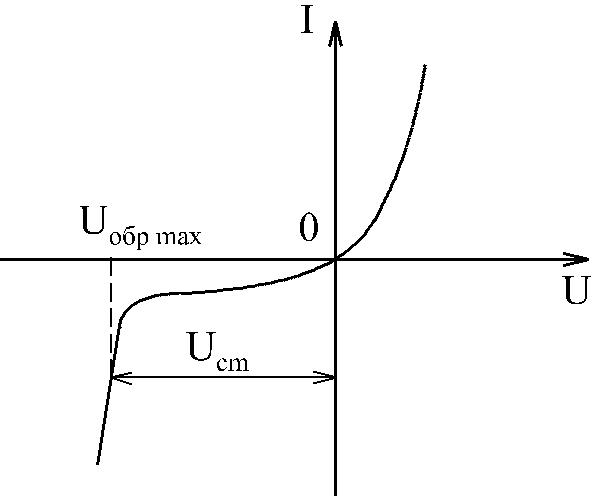 Выпрямительные устройства предназначены для преобразования электрической энергии переменного тока в электрическую энергию постоянного тока.Выпрямители бывают управляемые и неуправляемые. В зависимости от числа фаз источника питания существуют однофазные и трехфазные выпрямители. По способам преобразования переменного тока различают однополупериодные и двухполупериодные выпрямители.На рис. 23 приведена электрическая схема и временные диаграммы напряжения и тока в однофазном однополупериодном выпрямителе.61ГАОУ СПО Самарский колледж транспорта и коммуникаций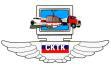 Комплект лекций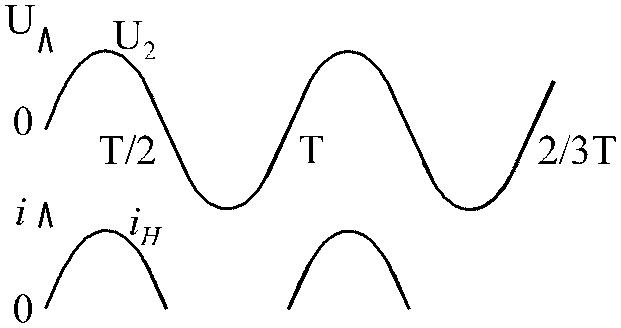 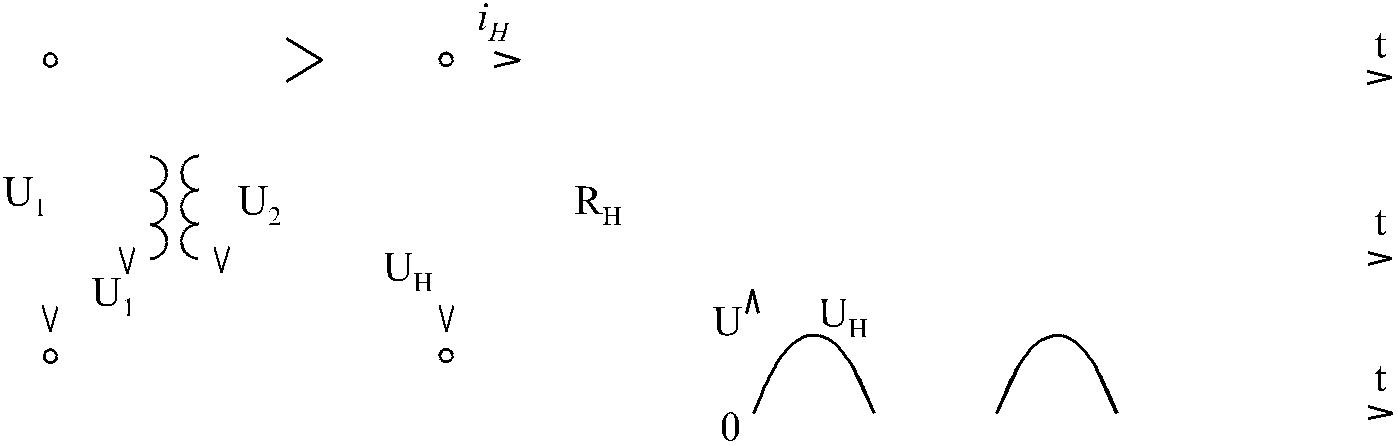 UH   0,U Д   U2  .Таким образом, в нагрузке имеем пульсирующий ток, который можно представить в виде суммы двух составлящих: постоянной и переменной. Постоянную составляющую тока или напряжения можно определить как среднее значение мгновенной величины за период.Основными параметрами, характеризующими работу выпрямителя являются:- средние значения тока и напряжения на нагрузке Iн.cp ,Uн.cpUн.cp   21 U2m sintd (t)  21 U2m (cost) |0  U2m02 - коэффициент пульсаций P Uосн.н.т , Uн.сргде Uосн.н.т - амплитуда основной гармоники выпрямленного напряжения.Для однополупериодного выпрямителя P = 1,57.Подобные выпрямители служат для питания цепей малой мощности и высокого напряжения, например электронно-лучевых трубок.Достоинства данной схемы:Простота конструкции.Малое число диодов. Недостатки:Большой коэффициент пульсаций.Наличие постоянной составляющей тока в обмотке трансформатора.Сглаживающие фильтры.62ГАОУ СПО Самарский колледж транспорта и коммуникаций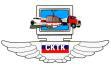 Комплект лекцийСглаживающие	фильтры	применяются	для	уменьшения	переменнойсоставляющей выпрямленного сигнала, т.е. для снижения пульсаций.Качество фильтра характеризуется коэффициентом сглаживания.качестве  основных  элементов для фильтров применяют реактивные элементыконденсатор и катушку индуктивности.Емкостной фильтр.положительный полупериод с ростом напряжения U конденсатор заряжается почти до напряжения U , а при снижении U , а так же в отрицательный полупериод конденсатор разряжается на Rн , поддерживая в нагрузке ток i (рис.24).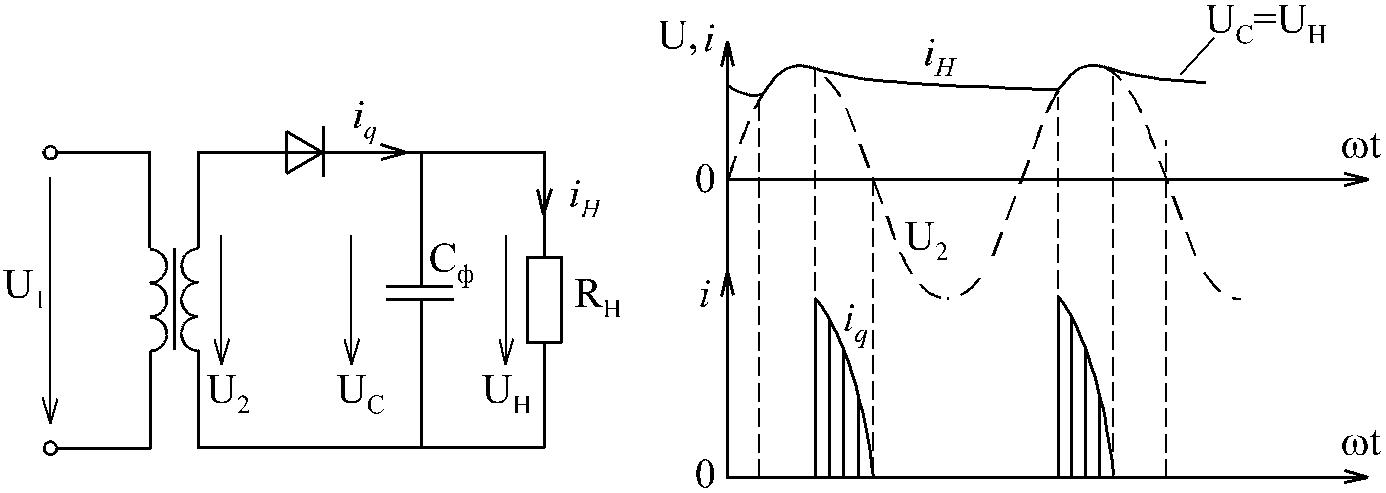 iq- ток диодаРис.24Чем больше емкость конденсатора, тем медленнее он разряжается и тем меньше пульсации выходного напряжения. Однако, с увеличением емкости растут габариты конденсатора.Величину емкости CФ выбирают с таким расчетом, чтобы CФ RH  T , где T - период переменной составляющей выпрямленного напряжения.Применение емкостного фильтра рационально для малых нагрузок, т.е. при больших значениях RH .Индуктивный фильтр.Катушка индуктивности (дроссель) включается последовательно с нагрузкой (рис.25).63ГАОУ СПО Самарский колледж транспорта и коммуникаций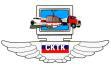 Комплект лекций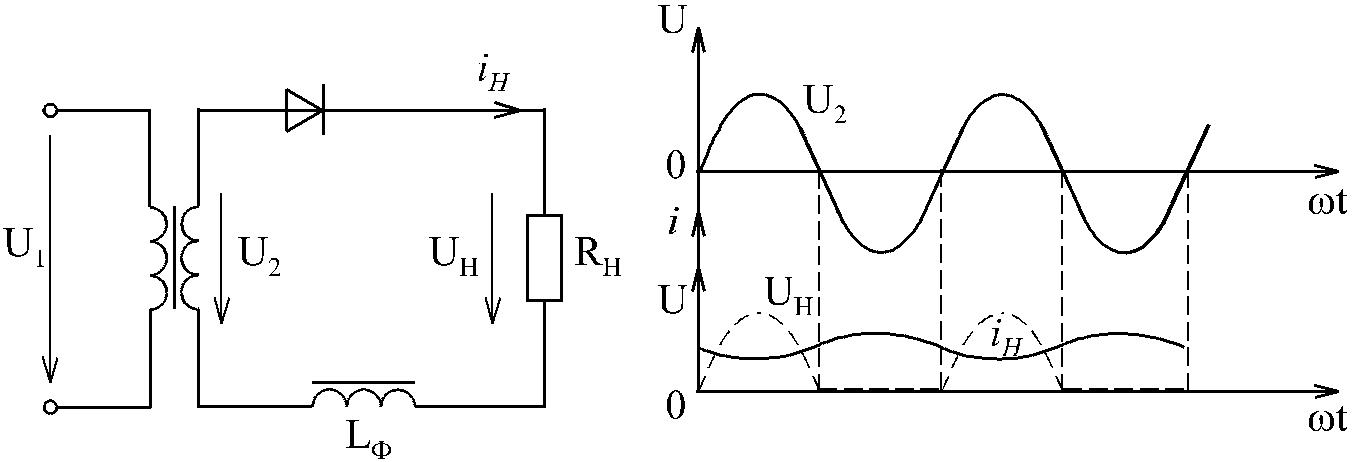 Рис. 25Работа  фильтра  основана  на  том,  что  в  дросселе  вследствие  изменения  токавозникает ЭДС самоиндукции,	направленная в сторону, противоположную токупеременной составляющей выпрямленного напряжения.Индуктивный фильтр работает более эффективно при больших нагрузках, т.е. малых значениях RH . Коэффициент пульсаций в таком фильтре с уменьшением Rн уменьшается, отсюда и вытекает целесообразность его использования при больших токах нагрузки.Недостатком индуктивного фильтра являются скачки обратного напряжения на диодах из-за возникающих ЭДС самоиндукции.Комбинированные фильтры.Существуют комбинированные L  C фильтры. Например, Г - образный, П - образный, Т - образный сглаживающие фильтры.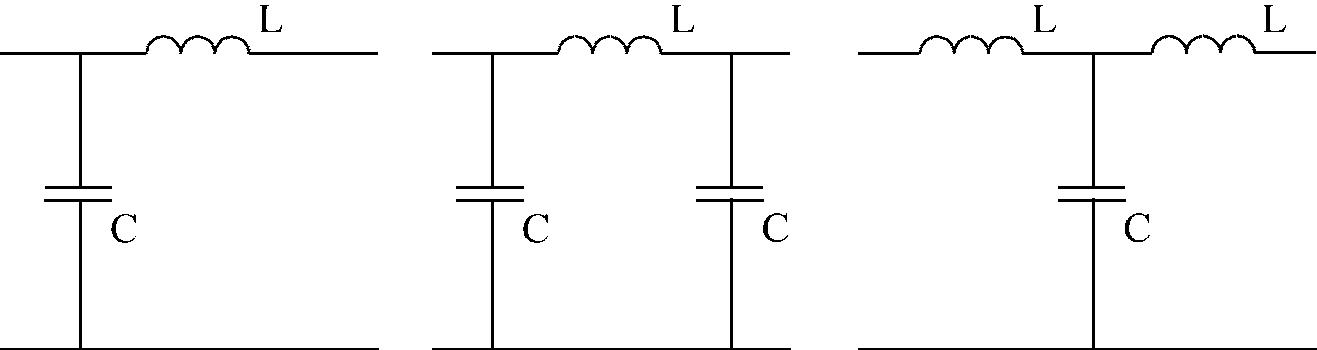 Г-образный	П-образный	Т-образныйЭти фильтры совмещают в себе свойства индуктивного	и	емкостного фильтровобеспечивают более качественное сглаживание, чем индуктивный или емкостной фильтры.Конденсатор CФ оказывает шунтирующее действие для переменного тока. В свою очередь индуктивность является преградой для прохождения переменного64ГАОУ СПО Самарский колледж транспорта и коммуникаций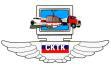 Комплект лекцийтока. Если комбинированный фильтр представить как последовательное соединение отдельных звеньев - простейших фильтров, то общий коэффициент сглаживания равен произведению отдельных коэффициентов:q	 q1  q2  q3...Лекция 13Однофазный двухполупериодный выпрямитель с мостовой схемой.Однофазный двухполупериодный выпрямитель со средней точкой.Трехфазные выпрямители.Однофазный двухполупериодный выпрямитель с мостовой схемой.На рис. 26 показана мостовая схема выпрямителя и временные диаграммы напряжения и тока.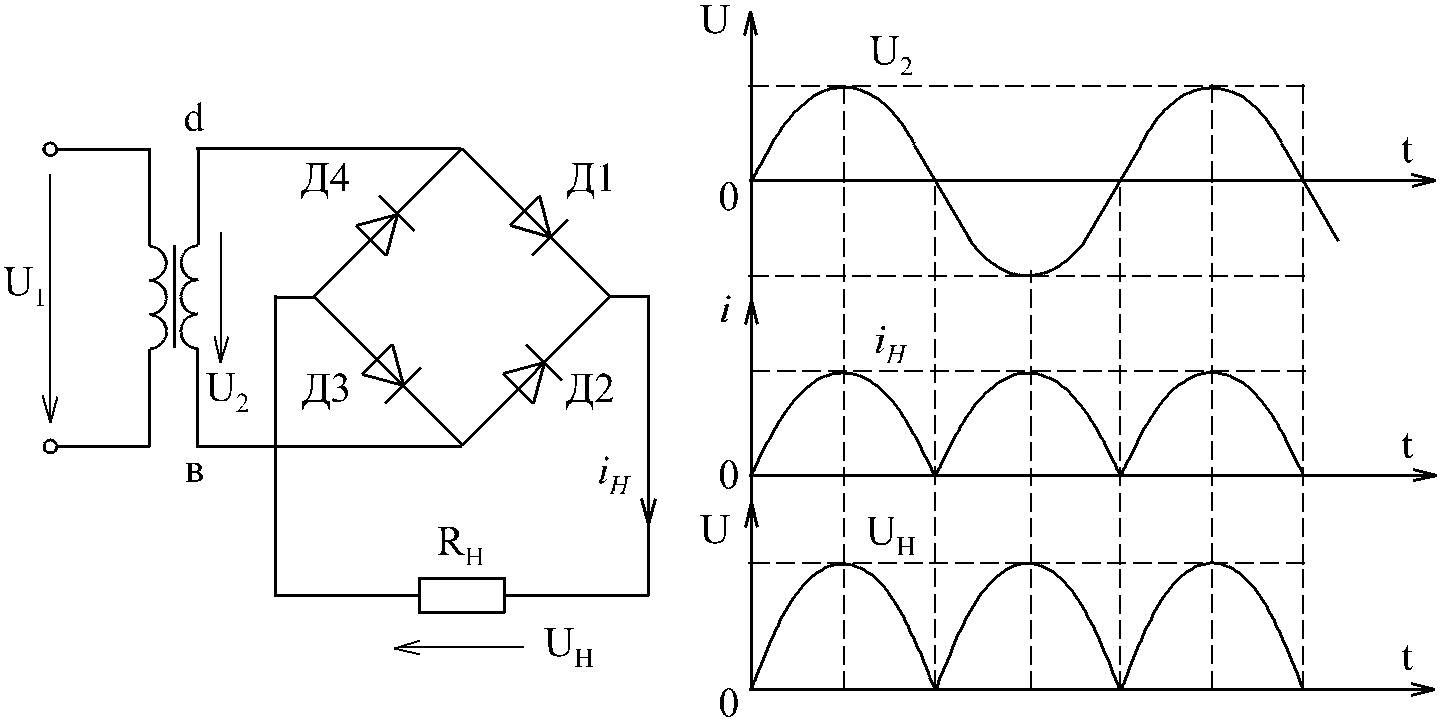 Рис. 26В положительный полупериод ток идет по цепи d  D1  RH  D3  b , а в отрицательный - по цепи b  D2  RH  D4  d . Таким образом, через нагрузку ток идетодном направлении. Основные параметры схемы:1.  Uнс р   1  U2m sintd (t)  2 U2m0p  0,67По сравнению с однополупериодной схемой здесь меньше коэффициент пульсаций и выше значение выпрямленного напряжения.Недостаток схемы - большое число диодов.2.Однофазный двухполупериодный выпрямитель со средней точкой.65ГАОУ СПО Самарский колледж транспорта и коммуникаций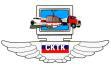 Комплект лекцийНа рис. 27 показана электрическая схема и временные диаграммы напряжения и тока в двухполупериодном выпрямителе со средней точкой.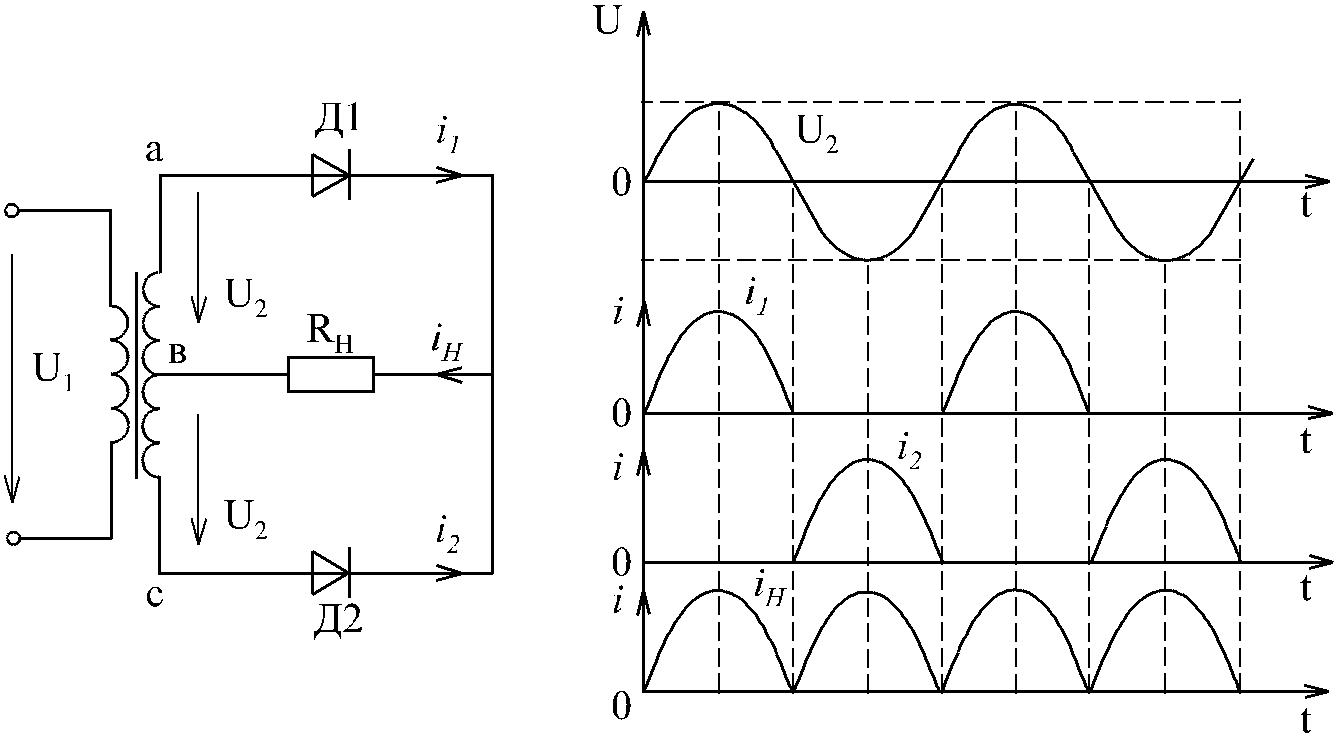 Рис. 27Данный выпрямитель представляет собой соединение двух однополупериодных выпрямителей, подключенных к общей нагрузке.В положительный полупериод потенциал в точке " а " выше, ток идет по цепи a  D1  RH  b , а диод D2 закрыт. В отрицательный полупериод закрывается D1, аток идет по цепи c  D2  RH   b .Средние значения выпрямленного напряжения и коэффициента пульсаций те же, что и в предыдущей схеме, т.е.Uнср 2Um /  ;	p  0,67Недостатком данной схемы является необходимость наличия трансформатора с выводом средней точки.Трехфазные выпрямители.Трехфазные выпрямители питаются от трехфазной сети переменного тока. В схему входит трехфазный трансформатор. Вторичная обмотка трансформатора соединена звездой (рис. 28). В интервале времени t1  t2 включается диод D1, резистор RH . Питание осуществляется от фазы " а ".момент t2 происходит переключение диодов: выключается (закрывается) диод D1 и включается (открывается) D2 . В интервале t2  t3 включен диод D2 . RH66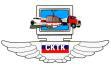 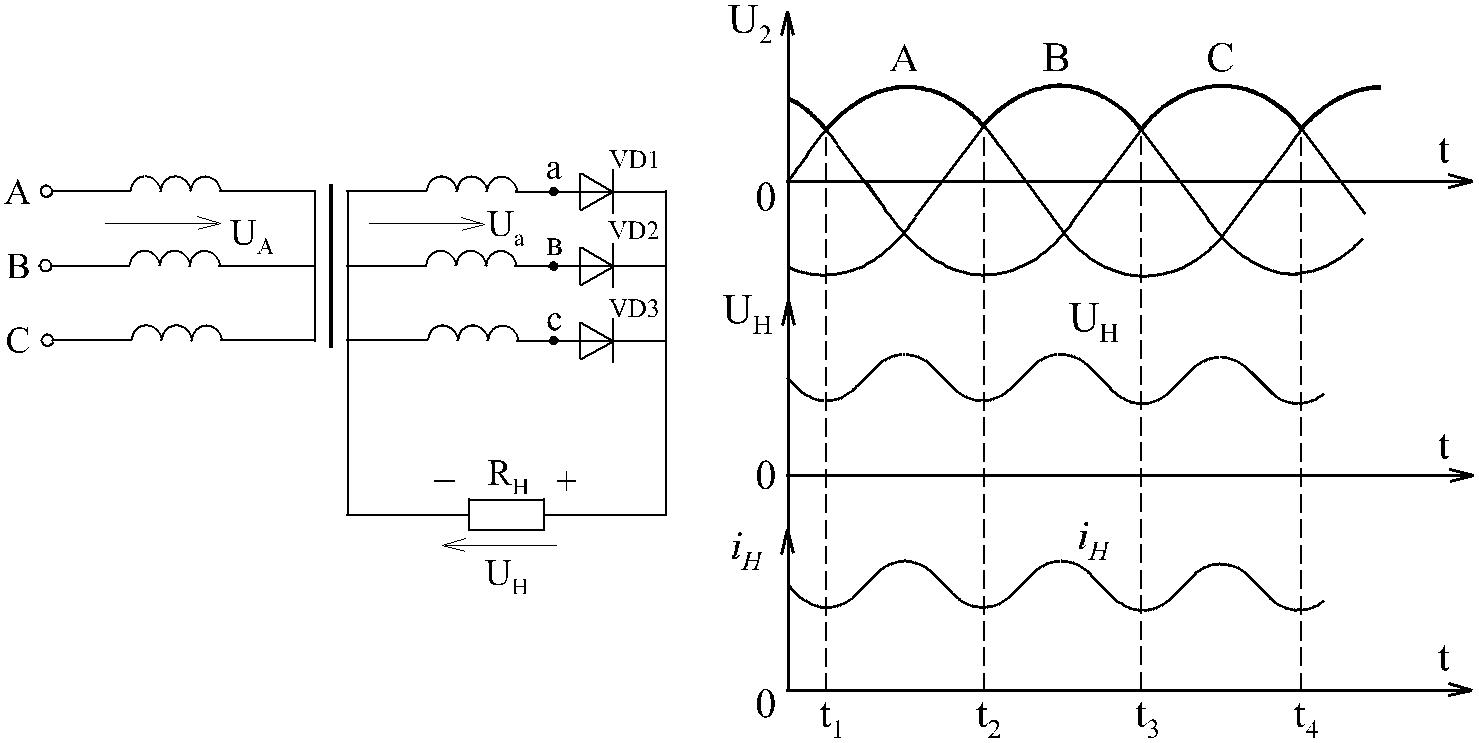 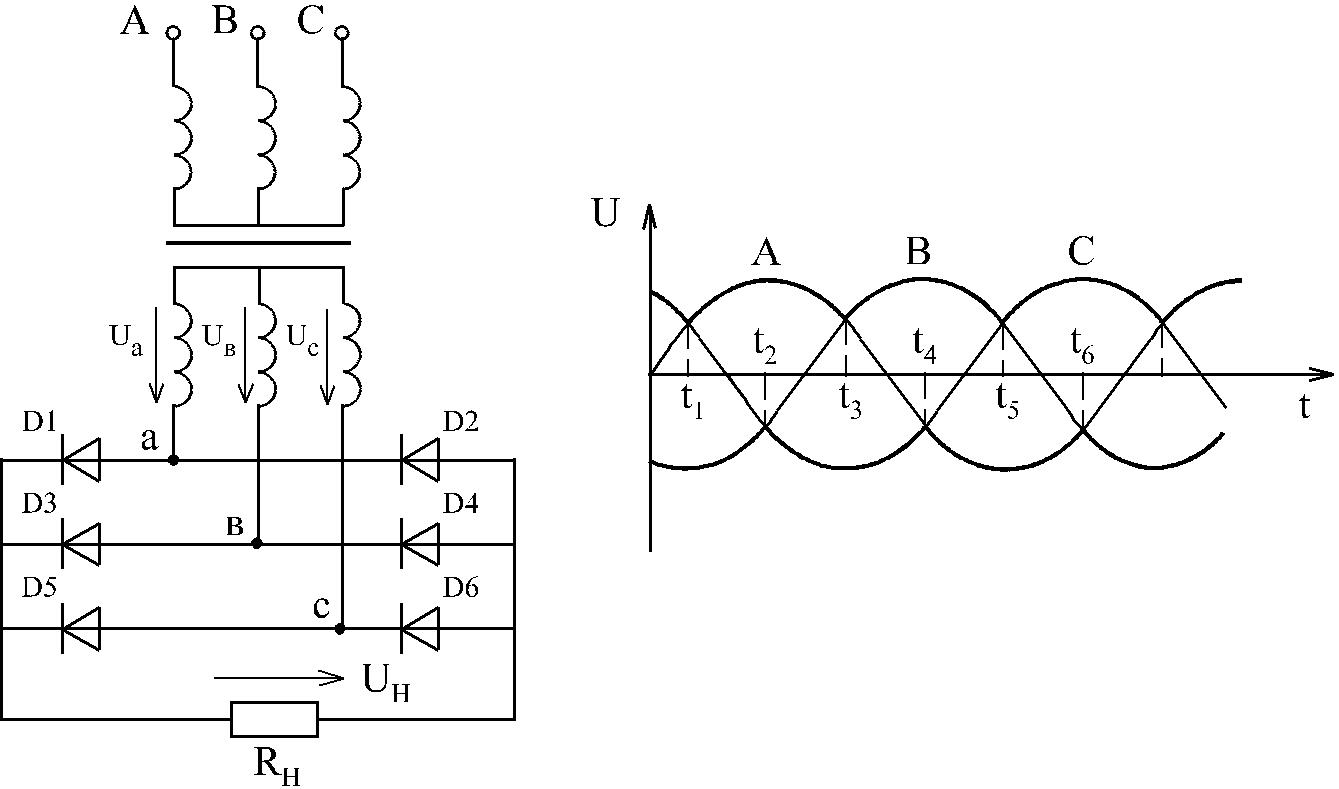 Рис. 2967ГАОУ СПО Самарский колледж транспорта и коммуникаций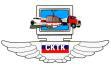 Комплект лекцийкаждый момент времени включаются два вентиля, остальные оказываются закрытыми. В интервале t1  t2 максимальным прямым напряжением, действующим на диоды, является Uab  Ua Ub , поэтому открыты диоды D1 и D4 , протекает ток по цепи: фаза " а ", D1, RH, D4 , фаза " в ". В момент времени t2 диод D4 закрывается, открывается диод D6 , т.к. максимальным является напряжение Uac  Ua  Uc .В интервале  t2  t3   открыты диоды  D1 и  D6 . В интервале  t3  t4   открыты диодыD3 и D6 и максимально Ubc  Ub Uc , в интервале t4  t5 открыты диоды D3 и D2 и максимально Uba  Ub Ua и т.д. За счет более частого переключения диодовкоэффициент пульсации описанной схемы незначителен P  0,057 .Лекция 14Полупроводниковый стабилитрон: устройство, вольт - амперная характеристика, основные параметры.Параметрический стабилизатор напряжения.Тиристоры: устройство, классификация, вольт - амперные характеристики, основные параметры.Однофазные двухполупериодные управляемые выпрямители на тиристорах.Полупроводниковый стабилитрон: устройство, вольт - амперная характеристика, основные параметры.Полупроводниковый стабилитрон представляет собой полупроводниковый диод, обладающий некоторыми характерными особенностями, проявляющимися при эксплуатации. При подключении стабилитрона к обратному напряжению, называемому напряжением пробоя, в p-n переходе происходит лавинообразное размножение неосновных носителей зарядов с резким возрастанием обратного тока при весьма малом приращении напряжения.Вольт- амперная характеристика в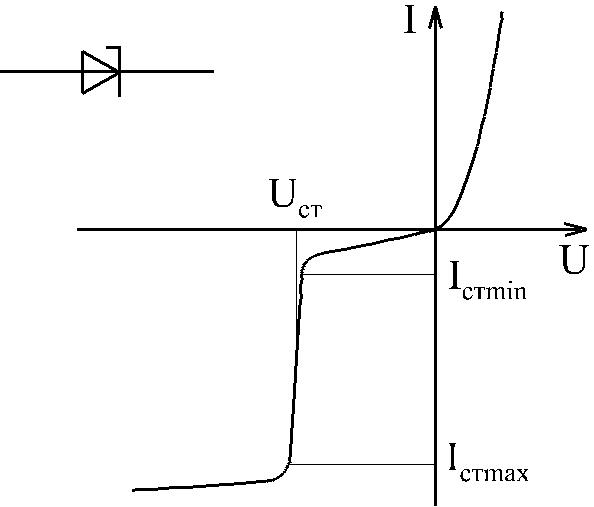 этом  интервале  имеет	вид	прямойлинии, почти параллельной оси тока.Это свойство стабилитронов позволяетиспользовать	их	в	качествестабилизаторов	напряжения.Нормальным	режимом	работыстабилитрона	является	работа	приобратном	напряжении,соответствующем  лавинному  пробоюэлектронно - дырочного перехода.Основными параметрами стабилитрона являются:напряжение стабилизации U СТ , представляющее собой падение напряжения на стабилитроне в области стабилизации при номинальном значении тока,68ГАОУ СПО Самарский колледж транспорта и коммуникаций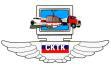 Комплект лекцийстабилитрона, при котором возникает устойчивый пробой,максимальный   ток   стабилизации   IСТmаx -   это   такое   значение   токастабилитрона, при котором мощность, рассеиваемая стабилитроном, не превышает допустимого значения.Прямая ветвь вольт- амперной характеристики стабилитрона практически не отличается от прямой ветви ВАХ любого кремниевого диода.Параметрический стабилизатор напряжения.параметрическом стабилизаторе напряжения используют особенности вольт-амперной характеристики стабилитрона. На ВАХ стабилитрона есть участок, в котором на некотором диапазоне 1 - 2 изменения тока напряжение меняется незначительно.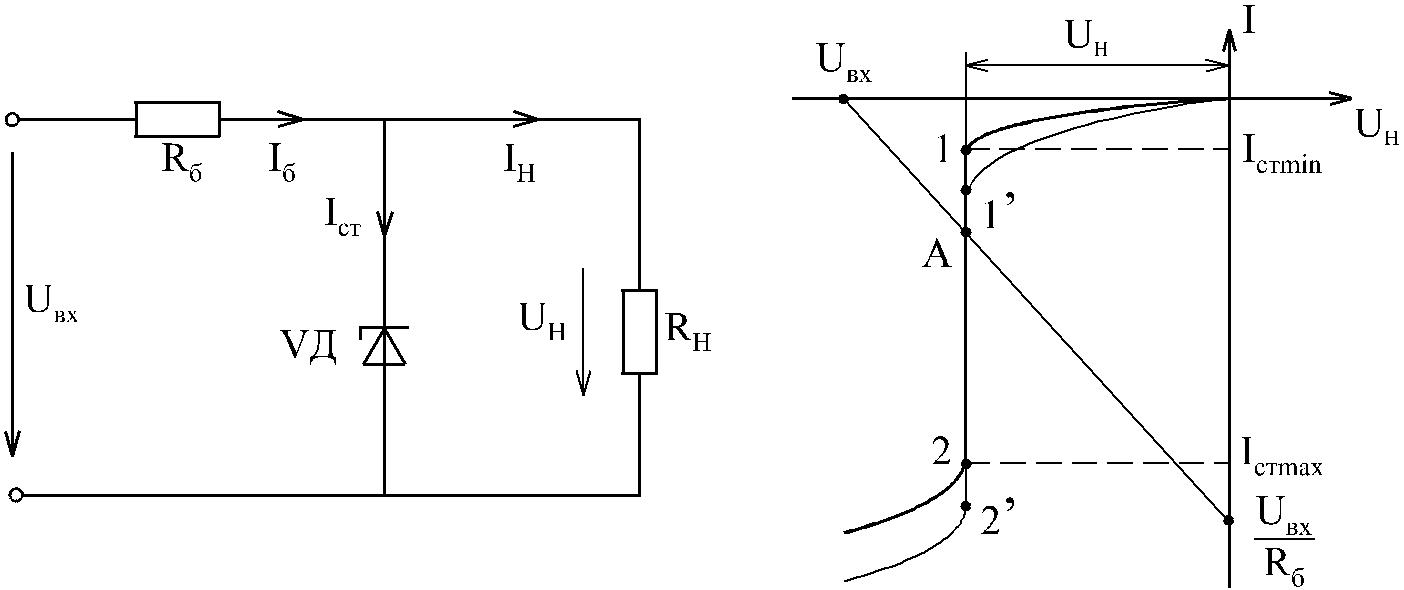 Рис.30Для создания необходимого режима работы схемы используется резистор	Rб .Согласно 2-му закону Кирхгофа:Uвх   U H   (IСТ   I РН )Для анализа электрической цепи следует сложить ВАХ по току:IH   f (UH )	и	IСТ   f (UH ) .Диапазон 1 - 2 сместится в точки 1/- 2/. Далее строят опрокинутую ВАХ резистора RбТочка пересечения опрокинутой ВАХ и суммарной характеристики является графическим решением исходного уравнения ( точка А ). Изменение входного69ГАОУ СПО Самарский колледж транспорта и коммуникаций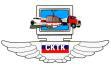 Комплект лекцийнапряжения приводит к параллельному смещению линии нагрузки (опрокинутой ВАХ).Если точка А при этом не выйдет за пределы диапазона 1/ - 2/ , то выходное напряжение U H практически не меняется.Принцип работы.Допустим Uвх увеличилось. В этом случае за счет нелинейности ВАХ стабилитрона увеличивается ток IСТ , что вызывает увеличение U Rб на величину, компенсирующую приращение входного напряжения, т.е. выходное напряжение остается приблизительно постоянным. Если изменилась величина тока нагрузки I H , допустим увеличилась, то происходит некоторое уменьшение U вых за счет увеличения падения напряжения на балластном резисторе Rб . Это приводит к уменьшению тока через стабилитрон на величину, равную приращению I H , т.е. величина падения напряжения на балластном резисторе Rб и соответственно U вых возвращаются к прежним значениям.отношение изменения выходного напряжения стабилизатора ( U H ) к изменению тока нагрузки ( IH ), сильно зависит от типа стабилитрона и находится в пределах от долей Ома до нескольких десятков Ом. Достоинством этих стабилизаторов является простота схемы. Основные недостатки - малые значения коэффициента стабилизации, относительна большое выходное сопротивление, малый диапазон допустимого изменения тока нагрузки и невозможность регулирования уровня выходного напряжения.Тиристоры: устройство, классификация, вольт - амперные характеристики, основные параметры.Тиристоры - четырехслойные элементы, имеющие структуру p  n  p  n .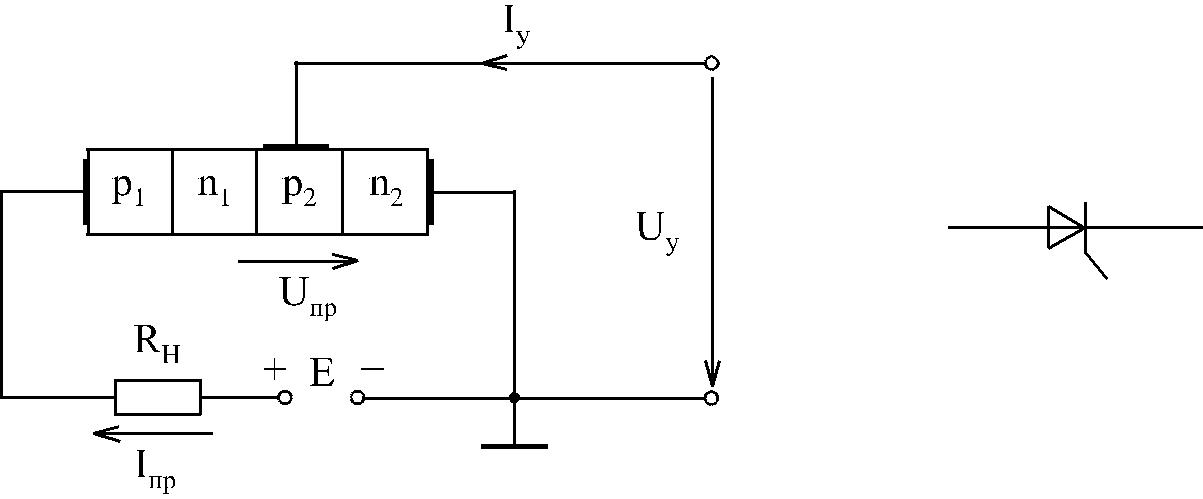 Рис.3170ГАОУ СПО Самарский колледж транспорта и коммуникаций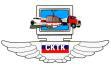 Комплект лекцийДиодный тиристор - динистор, с двумя выводами.Триодный тиристор, управляемый - тринистор, с тремя выводами. Тиристор можно представить в виде двух трехслойных элементов (транзисторов). При достижении прямого напряжения Uп р значения напряжения включения Uвкл происходит лавинообразное размножение зарядов и тиристор открывается.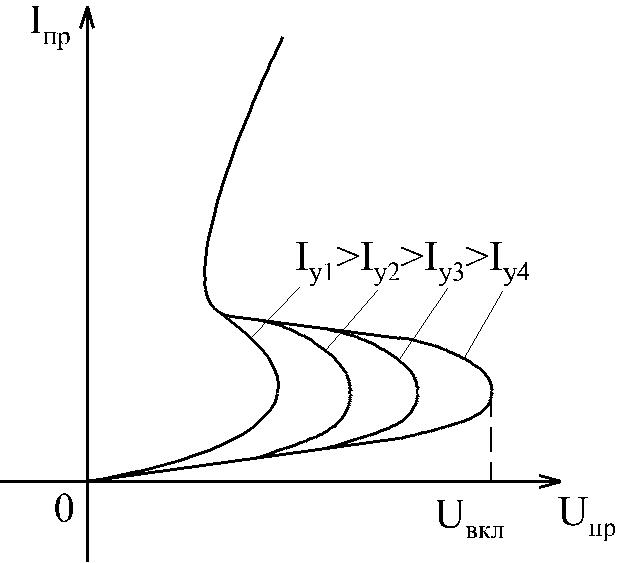 управляемых тиристорах ихвключение происходит при подаче на управляющий электрод тока I y при гораздо меньшихзначениях Uвкл .При снятии входного сигналатиристор остается во включенномсостоянии	до	тех	пор,	пока	невыключено анодное напряжение.Тиристор позволяет коммутировать значительные токи без подвижных деталей, внутри полупроводниковой структуры, с большой частотой переключения. Он предназначен для включения и выключения силовых токов (до 1000 А).Принцип действия тиристора основан на следующем. При приложении к тиристору питания E обратной полярностью закрываются переходы p1  n1 и p2  n2 (рис. 31). Сопротивление тиристора бесконечно велико. Подача управляющего сигнала не влияет на состояние тиристора.Пока  существует  ток	I п р	тиристор  остается открытым. Снятие  управляющегосигнала не приводит к его закрытию. Чтобы вновь закрыть тиристор, необходимо хотя бы кратковременно уменьшить каким-либо путем ток I п р до нуля.Также как и для диодов для тиристоров существуют ограничения по режимам:I max  - максимально допустимый прямой ток,U max - максимально допустимое напряжение в обратном и прямом направлениях , При U  U max происходит лавинообразный пробой структуры.При I  I max в тиристоре выделяется недопустимо большое количество тепла, которое уже при данной конструкции не успевает рассеиваться в окружающую71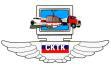 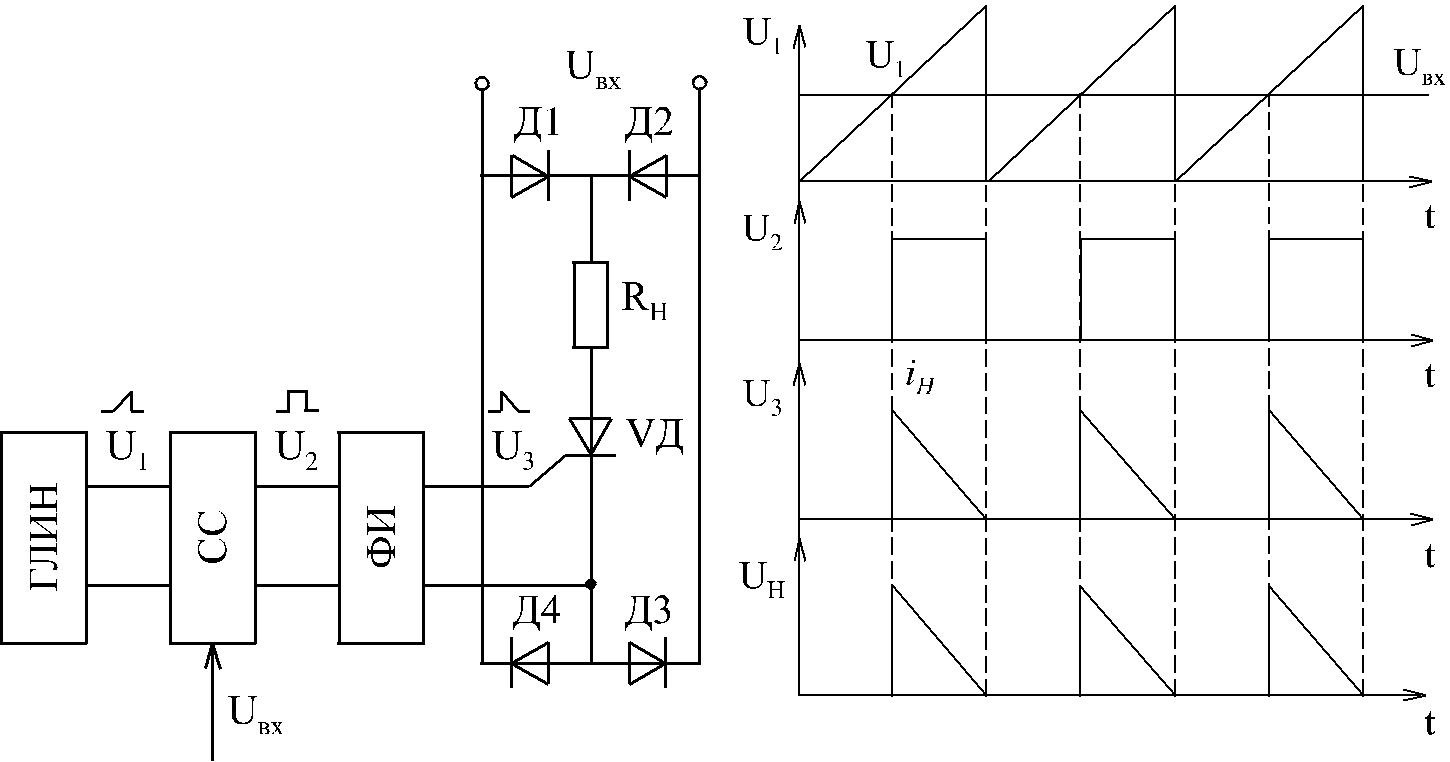 Биполярные транзисторы: устройство, классификация, включение транзистора по схеме с общей базой и принцип его действия, коэффициент передачи тока.Включение транзистора по схеме с общим эмиттером и с общим коллектором.Компенсационный стабилизатор.72ГАОУ СПО Самарский колледж транспорта и коммуникаций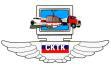 Комплект лекцийБиполярные транзисторы: устройство, классификация, включениетранзистора по схеме с общей базой и принцип его действия, коэффициент передачитока.Транзистор	-	электропреобразующий	элемент	с	двумяp  nпереходами,пригодный для усиления мощности, имеющий три проводниковых вывода:эмиттер (Э), коллектор (К), база (Б).Транзистор	состоит	из	тонкой	пластины	германия	с	электронной	( n )проводимостью, в которую с противоположных сторон вплавлены две таблетки индия.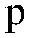 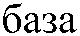 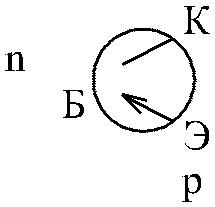 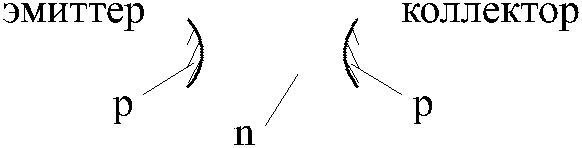 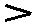 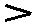 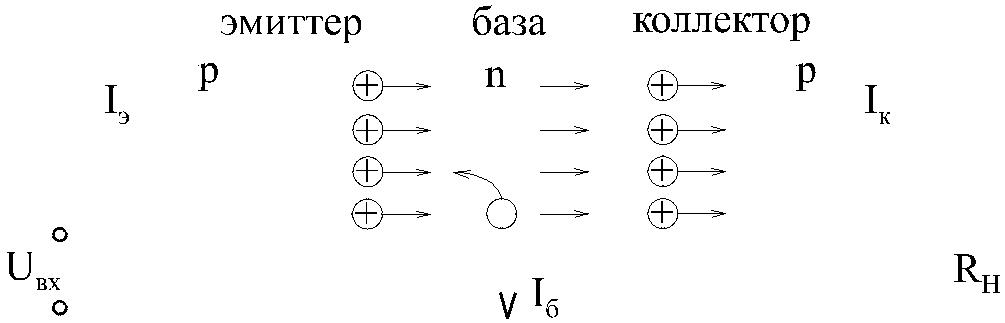 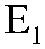 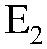 дырок в коллекторе. Возникает ток в цепи Э-Б. Незначительная часть дырок из Э, попадая в Б, рекомбинирует со свободными электронами. Через базу проходит незначительный ток I б . Основная часть дырок, пройдя через переход Э-Б за счетдиффузии, доходит до коллекторного перехода и, подхваченная электрическим полем Е2 , переходит в коллектор. Таким образом, в цепи Б-К возникает коллекторный ток I к , который гораздо больше базового тока:Iк   Iэ  IбНаряду с транзисторами типа p  n  p существуют транзисторы типа n  p  n , которые работают аналогично транзисторам p  n  p .При отсутствии входного сигнала в цепи эмиттера проходит постоянный ток Iэ и ток в цепи коллектора Iк  Iко  Iэ  Iэ ,где	   Iк	 0,9...0,99 - коэффициент передачи по току.Iэ73ГАОУ СПО Самарский колледж транспорта и коммуникаций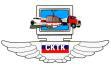 Комплект лекцийПри появлении на входе переменного напряжения Uвх , результирующее напряжение состоит из двух составляющих: переменной Uвх и постоянной E1 .Как и для диода, для транзистора существуют ограничения на режимы его работы. Для предотвращения перегрева коллекторного перехода необходимо, чтобы мощность, выделяемая на нем не превышала допустимой величины.Чтобы не произошло электрического пробоя коллекторного перехода, напряжение между К-Б должно быть меньше допустимого.Существуют также и другие предельные параметры транзистора:Iк max ,U кэ max, Iк max , Рк max ,которые указаны для каждого типа транзисторов в справочниках.Включение транзистора по схеме с общим эмиттеромс общим коллектором.Существуют три основные схемы включения транзистора в каскаде: с общей базой, с общим эмиттером, с общим коллектором. Схема включения транзистора с общей базой была рассмотрена выше. Две другие схемы включения приведены ниже.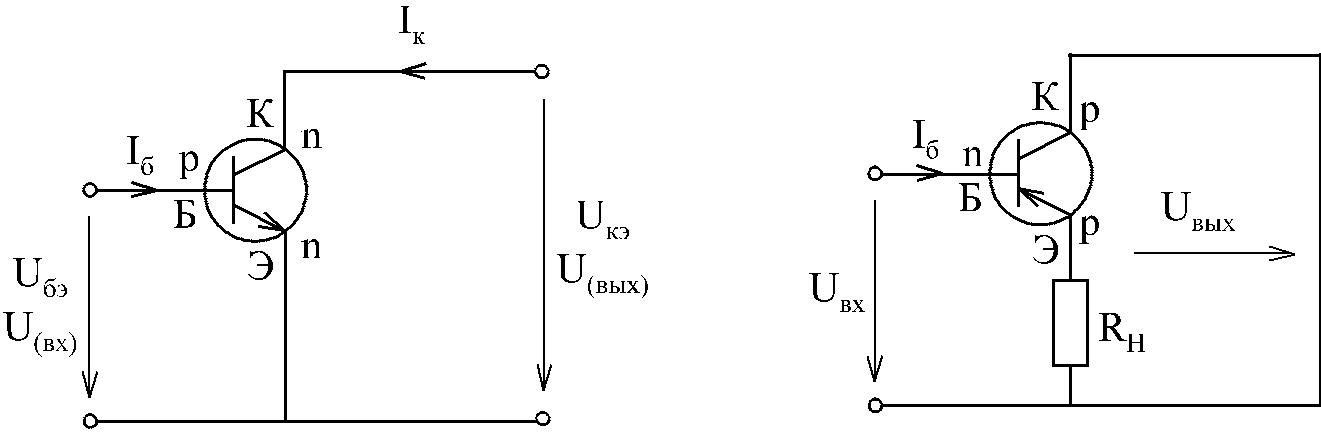 с общим эмиттером	с общим коллекторомсхеме с общим эмиттером происходит усиление как по току, так и по напряжению. Поэтому такой усилитель используется как усилитель мощности.схеме с общим коллектором (эмиттерный повторитель) происходит усиление по току, усиление по напряжению отсутствует.схеме с общей базой происходит усиление по напряжению, усиление по току отсутствует.Компенсационный стабилизатор.74ГАОУ СПО Самарский колледж транспорта и коммуникаций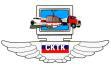 Комплект лекцийСтруктурная схема стабилизатора последовательного типа представлена ниже на рисунке.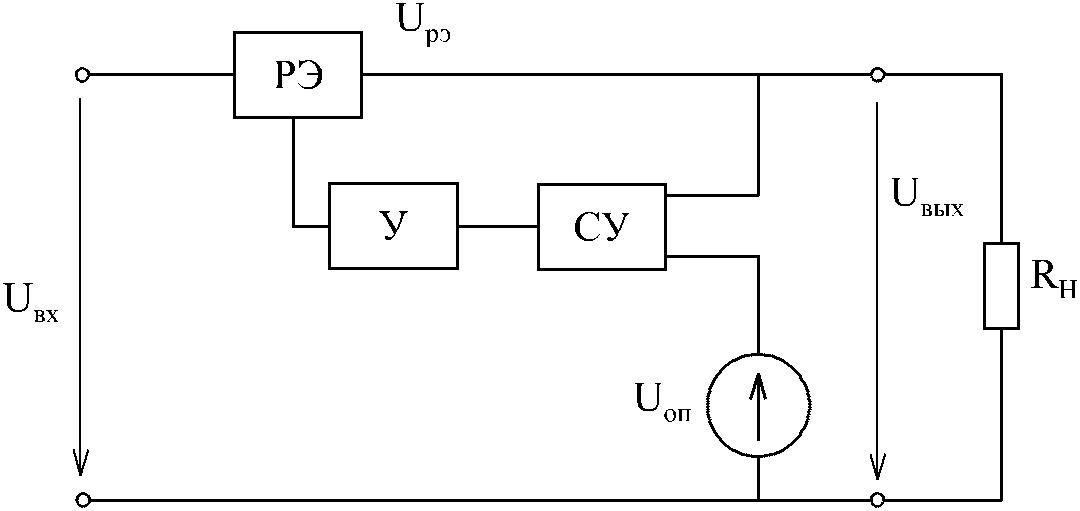 Стабилизатор состоит из регулирующего элемента РЭ, усилителя постоянного напряжения У, сравнивающего устройства СУ и опорного источника напряжения UОП . Uр э - падение напряжения от тока нагрузки на РЭ. Некоторые из этих элементов часто объединяются.Стабилизатор работает по следующему принципу. Выходное напряжение Uвых сравнивается с опорным UОП . При отклонении Uвых от заданного уровня на выходе сравнивающего устройства СУ появляется электрический сигнал разбаланса (по напряжению или по току), который после усиления поступает на вход РЭ ивыбором коэффициента обратной связи можно обеспечить необходимый уровень выходного напряжения.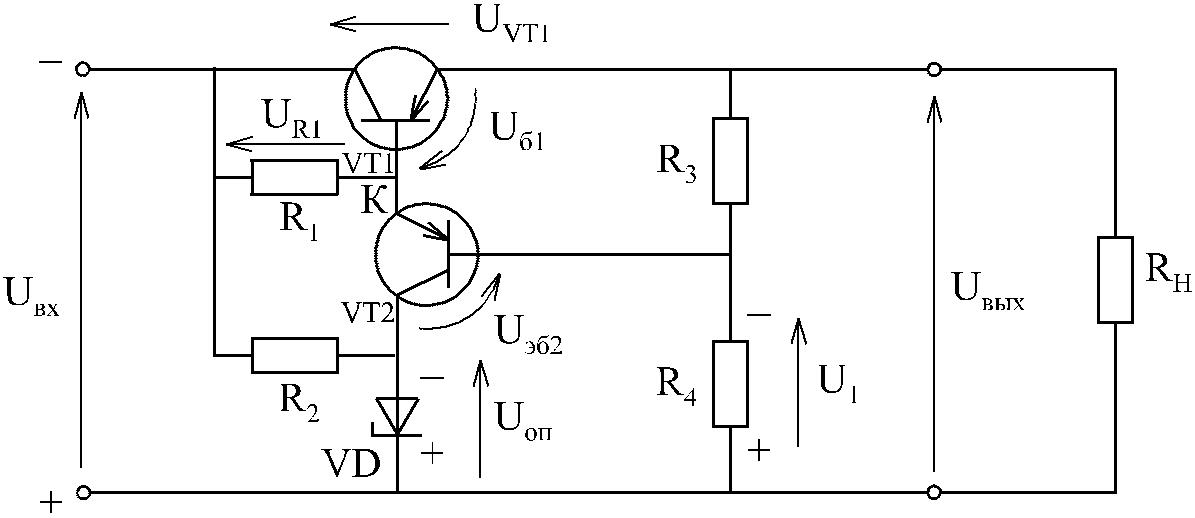 75ГАОУ СПО Самарский колледж транспорта и коммуникаций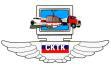 Комплект лекцийНа представленном выше рисунке изображена схема компенсационного стабилизатора, элементы которого в соответствии со структурной схемойстабилизатора выполняют следующие функции. Регулирующий элемент РЭ - транзистор VT1. Усилитель У - транзистор VT2 и резистор R1 . Транзисторы VT1 и VT2 работают в активном режиме. Стабилитрон VD и резистор R2 составляют параметрический стабилизатор, являющийся источником опорного напряжения U ОП . Выходное напряжение определяется из формулыRU вых   U ОП (  R 3  )Hувеличению базового напряжения U б1 . Транзистор VT1 открывается сильнее, т.е. его сопротивление уменьшается (а, соответственно, и напряжение коллектор-эмиттер транзистора VT1 UVT1 ), следовательно, выходное напряжение возрастает. Происходит восстановление выходного напряжения до заданного уровня.Достоинства стабилизаторов компенсационного типа: высокий КПД, возможность получения коэффициента стабилизации КСТ до 1000 и малое выходное сопротивление Rвых .недостаткам следует отнести относительную сложность  схемы  (по сравнениюпараметрическим стабилизатором).Лекция 16Постоянное магнитное поле и его основные характеристики.Ферромагнитные материалы и их свойства.Виды магнитных цепей.Методы расчета неразветвленных магнитных цепей.Постоянное магнитное поле и его основные характеристики.Магнитной цепью называют совокупность ферромагнитных конструкций, предназначенных для концентрации магнитного поля в заданном объеме пространства.Магнитная проницаемость отдельных участков магнитной цепи различна, и, кроме того, непостоянна, в силу этого магнитные цепи являются нелинейными цепями.Магнитные	цепи	(магнитопроводы)	являются	составной	частью	всехэлектрических машин	- электродвигателей, генераторов, трансформаторов.76ГАОУ СПО Самарский колледж транспорта и коммуникаций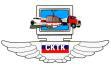 Комплект лекцийПо способу создания магнитного поля можно выделить:магнитные поля с постоянными магнитами,магнитные цепи с электромагнитами,смешанные магнитные цепи.Если все участки магнитной цепи выполнены из одного и того же материала, то цепь называется однородной, в противном случае - неоднородной.По конфигурации магнитные цепи делятся на неразветвленные (магнитный поток во всех сечениях одинаков) и разветвленные.Одним из основных законов магнитных цепей является закон полного тока:Циркуляция вектора напряженности магнитного поля вдоль замкнутого контураравна алгебраической сумме токов, охватываемых этим контуром:Hdl  I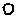 Здесь H - напряженность магнитного поля, - длина контура, I - ток. Если имеется несколько витков W с одним и тем же током (катушка), тоHdl  IW  F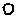 где F - намагничивающая сила (НС), это скалярная величина, характеризующая намагничивающее действие тока.С вектором напряженности связан вектор магнитной индукции 0 H  0 Hгде	0	- абсолютная магнитная проницаемость,a  - магнитная постоянная (  0  = 4 10  Г/м),- относительная магнитная проницаемость.Эти величины связаны соотношениемa   0общем случае векторы В и Н не совпадают друг с другом по направлению (магнитная анизотропия), но далее будем считать, что они по направлению совпадают.практических расчетах магнитные цепи стараются разбить на минимальное число однородных участков, тогда интеграл модно заменить суммойгде n - число однородных участков.Если на участке нет катушек с током, то произведение вида Нкlк называют разностью магнитных потенциалов между точками m и n или магнитным напряжением:U M   H K lKв общем случаеU M   n H K dlKmПоскольку линии магнитной индукции всегда непрерывны и замкнуты в пространстве, то поток вектора магнитной индукции сквозь замкнутую поверхность равен нулю:77ГАОУ СПО Самарский колледж транспорта и коммуникаций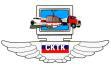 Комплект лекцийBd S  0 ,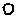 отсюда следует, что магнитный поток в неразветвленной цепи на всех участках одинаков, т.е. при разветвлении магнитной цепи поток на участке, подходящем к разветвлению, равен сумме потоков на участках, отходящих от разветвления.Получаем	вывод:	в	разветвленных	магнитных	цепях	магнитные	потокиподчиняются 1-му закону Кирхгофа (но необходимопомнить, что речь идет лишь об аналогии двух принципиально разных явлений).Если вектор индукции В одинаков во всех точках и перпендикулярен площади сечения участков, то можем записать для k-го участка:= Вк Sк,   откуда получаем:   Вк = Ф / Sк,подставим в полученное выше выражение:Магнитные потоки, напряжения и намагничивающие силы в контурах магнитных цепей подчиняются 2-му закону Кирхгофа, его аналог для магнитной цепи может быть сформулирован так:любом замкнутом контуре магнитной цепи алгебраическая сумма магнитных напряжений равна алгебраической сумме намагничивающих сил, действующих вданном контуре:U M	 FБолее удобная для практики запись:Hl  lW	.Ферромагнитные материалы и их свойства.Полученное ранее выражение для аналога закона Ома не может быть использовано для расчетов магнитных цепей, так как связь между величинами Н инелинейна.78ГАОУ СПО Самарский колледж транспорта и коммуникаций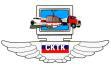 Комплект лекций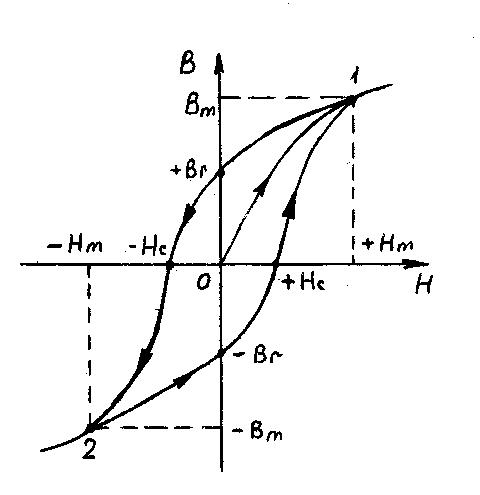 имеет особые точки:Br  - остаточная индукция,H c-коэрцитивнаяразмагниченном материале, называется начальной. Изменяя диапазон (+Нm,-Hm) можно получить несколько петель гистерезиса. Кривая, проходящая через вершины петель, называется основной. Петля максимальных размеров называется предельным циклом, т.е. величина максимальной индукции Вm всегда ограничена.Ферромагнитные материалы, у которых Hc > 4 10 A/м, называются магнитотвердыми, они используются для изготовления постоянных магнитов, имеют широкую петлю гистерезиса.Материалы с узкой петлей (Нс < 200 А/м) называются магнитомягкими, их используют для изготовления магнитопроводов электрических машин.Виды магнитных цепей.Магнитные цепи можно разделить на неразветвленные и разветвленные. В неразветвленной магнитной цепи магнитный поток Ф одинаков для различных участков цепи. В ней не содержится магнитных узлов, где сходятся несколько магнитных потоков (более двух) (рис. 33,а).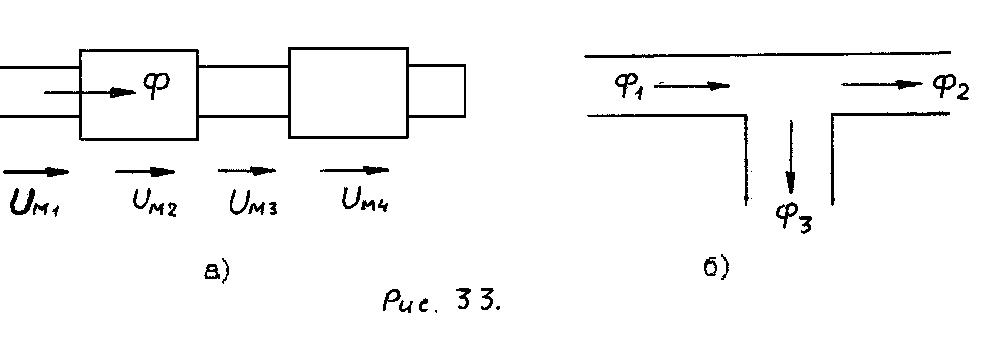 Для последовательной неразветвленной магнитной цепи:FM   U M 1 U M 2  U M 3  U M 4   Ф(RM 1  RM 2   RM 3   RM 4 )гдеRM	 l Sa79ГАОУ СПО Самарский колледж транспорта и коммуникаций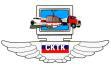 Комплект лекцийразветвленной магнитной цепи содержатся узлы, где сходятся несколько магнитных потоков (рис. ,б).Для узлов разветвленной магнитной цепи справедлив 1-ый закон Кирхгофа для магнитных цепей:Ф1 Ф2  Ф3   0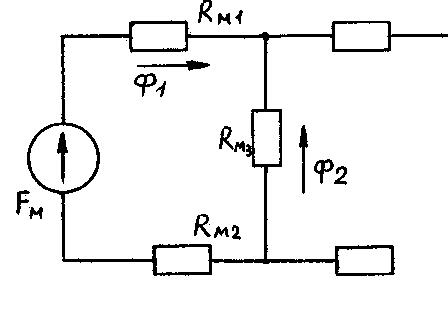 магнитной цепи получим:FM   U MRM 1Ф1  RM 3Ф2   RM 2Ф1   FMМетоды расчета неразветвленных магнитных цепей.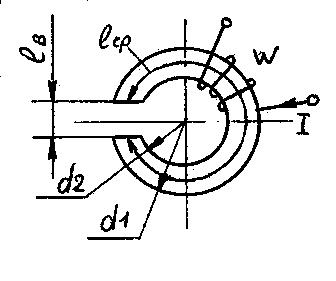 будет постоянной. Согласно аналогу 2-го закона Кирхгофа можем записать:HlCP   F21Существуют две разных постановки задач расчета неразветвленных магнитных цепей. Рассмотрим их.Прямая задача.Задана величина магнитного потока, требуется определить величину намагничивающей силы (НС) обмотки.1. Разбиваем магнитную цепь на участки с одинаковым сечением, тогда длины участков:сечение участков:80ГАОУ СПО Самарский колледж транспорта и коммуникаций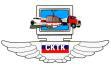 Комплект лекций dS1   S2   b  1  2  2Определяем индукцию магнитного поля на участках:B1   B2   ФS1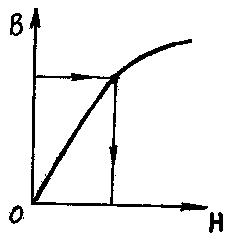 НС обмотки определяем из выражения:F  IW   H1l1  H 2l2Обратная задача.Задана НС обмотки, требуется определить магнитный поток.Здесь удобно использовать так называемую магнитную характеристику F = f(Ф). Чтобы получить несколько пар точек (F1 ,Ф1), надо по сути дела несколько раз решить прямую задачу, задаваясь магнитным потоком Ф При этом максимальную величину потока определяют из соотношения:ФMAX   RFMB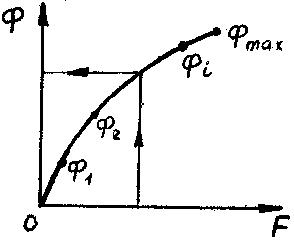 магнитной цепи и требуется определить НС обмотки.Решение.Определяем индукцию на 3-м участке (сечение всех участков считаем одинаковым):Используя кривую намагничивания, определяем напряженность Н.81ГАОУ СПО Самарский колледж транспорта и коммуникаций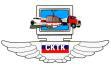 Комплект лекцийОпределяем магнитное напряжение между узлами a и b:U ABM	 H3l3это же напряжение приложено к	участкам 1 и 2.Определяем напряженность на 2-м участке: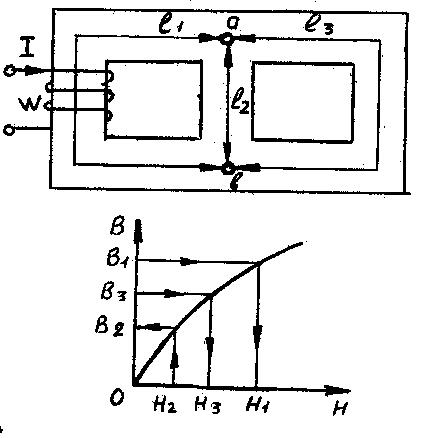 индукцию H 2   B  f (H )  B2Ф2   B2 S6. Согласно аналогу 1-го Кирхгофа определяем магнитный участка:закона поток   1-гоФ1   Ф3   Ф2   Ф3   В2 SОпределяем индукцию на первом участке:ФB1  	S1По кривой В = f (H) находим напряженность Н1Искомая НС определяется выражением:F  IW  H1l1  H 2l2Существует чисто  графический  метод расчета магнитных цепей,  он основан наиспользовании вебер-амперных характеристик. Магнитную цепь при этом заменяют схемой-аналогом с нелинейными сопротивлениями, обмотки с током соответствуют источникам ЭДС. Каждое нелинейное сопротивление полностью определяется своей вебер-амперной характеристикой.Для решения таких задач можно использовать методы, разработанные в теории нелинейных электрических цепей.Лекция 17Приведенный трансформатор и схема его замещения.Опыт холостого хода.Опыт короткого замыкания.Внешняя характеристика трансформатора.Приведенный трансформатор и схема его замещения.Для исследования режимов работы трансформатора, для расчета сетей энергоснабжения с трансформаторами целесообразно магнитную связь между первичной и вторичной цепями заменить электрической. При этом расчетная схема всей сети может быть значительно упрощена обычными методами свертывания.Если требуется электрически связать два контура перемычками "ac" и "bd", не изменяя модуля и начальной фазы токов I1 и I2, то это можно сделать лишь при условии равенства напряжений Uab и Ucd.82ГАОУ СПО Самарский колледж транспорта и коммуникаций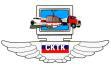 Комплект лекций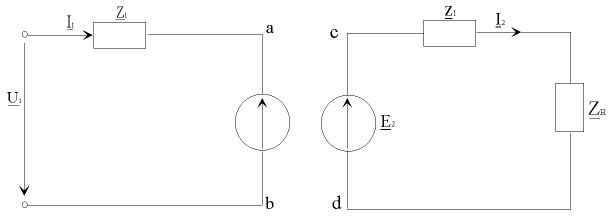 Применительно к схеме замещения этому требованию соответствует равенство ЭДС Е1 и Е2, которое приводит к равенству чисел витков W1 и W2. Обычноизменяют ЭДС Е2, причем ее новое значение связано с реальной ЭДС соотношением:E |2   E1   E 2  W1  ,W2однако такое изменение ЭДС во вторичной цепи вызвало бы изменение тока в нейи,	следовательно,	активных  и  реактивных  мощностей.	Поскольку энергия  вовторичную цепь поступает из первичной цепи, должен будетизмениться	ток	I1	и	т.д.,	и	нарушится	эквивалентность	энергетическихсоотношений в трансформаторе и его схеме замещения. Поэтому необходимо изменить величины параметров вторичной цепи таким образом, чтобы ее полная, реактивная и активная мощности оставались неизменными. Иначе говоря, должны выполняться равенства:частности, должны быть равны также мощности приемников энергии (нагрузки):называются приведенными.	Они как бы "приведены" к числу витков первичной83ГАОУ СПО Самарский колледж транспорта и коммуникаций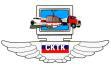 Комплект лекцийобмотки. Все в совокупности величины описывают трансформатор, который также называется приведенным, в нем первичная и вторичная цепи связаны электрически (т.е. непосредственно).Составленное ранее уравнениеI 1   I 10  I |2 , г деI |2   I 2 W2W1соответствует повороту вектора тока I2 на 1800 . При этом необходимо одновременно изменить направление вектора напряжения на нагрузке U2, так как U |2  I |2 Z H . Следовательно,Полная система уравнений электрического состояния для преобразованной эквивалентной схемы имеет такой вид:Эти уравнения описывают электрическое состояние двухконтурной цепи, которая носит название полной или Т-образной расчетной схемы замещения: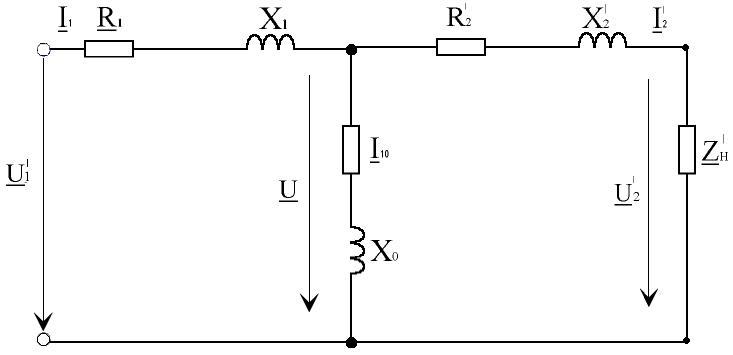 Ветвь с током I10 представляет собой активное R и индуктивное X сопротивления цепи намагничивания.Трансформаторы часто замещают упрощенными расчетными схемами: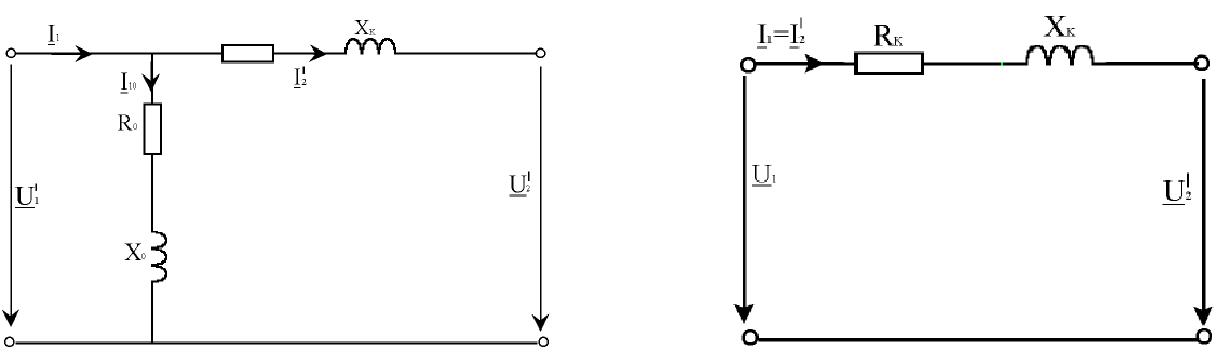 84ГАОУ СПО Самарский колледж транспорта и коммуникаций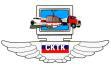 Комплект лекцийпервой из них - Г-образной - ветвь с током I10 перенесена на зажимы первичной обмотки. Такой перенос почти не изменяет токов в ветвях, так как падение напряжения I1 Z1 незначительно и U 1  U . Активныесопротивления и сопротивления рассеяния обмоток объединяются:ряде случаев используется более упрощенная схема, в которой ветвью с током пренебрегают.Опыт холостого хода.Опыт холостого хода совместно с опытом короткого замыкания позволяют определить экспериментально ряд паспортных данных трансформатора, а также параметры схемы замещения. Схема опыта холостого хода следующая: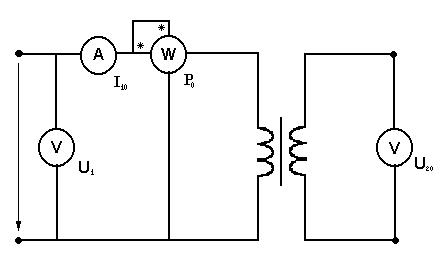 опыте холостого хода вторичная цепь разомкнута. Напряжение плавно повышается от нуля до 1,2 Uном, при этом фиксируются параметры I1o, Po, U2o, U1 . Обязательно определяются значения параметров приU1= U1ном, на их основе вычисляются такие  паспортные данные  как  I1o, U2ном иРоном.Потери холостого хода определяются главным образом потерями в стали, так как при небольшом токе I1o потери в меди первичной обмотки незначительны. По данным опыта можно определить следующие параметры Г-образной схемы замещения: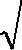 Можно также определить:коэффициент мощности холостого хода:составляющие тока холостого хода и угол магнитных потерь:85ГАОУ СПО Самарский колледж транспорта и коммуникаций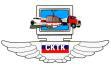 Комплект лекцийI10a   UP0 HOM  ; I10 p   I102  I102a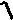 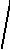 1HOM arctg I10aI10 pкоэффициент трансформации: W1   U1HOM12     W2U 20Опыт короткого замыкания Схема опыта такова: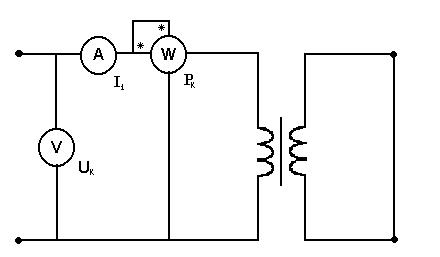 опыте короткого замыкания вторичная цепь замкнута накоротко. Напряжение U1 плавно повышается от нуля до величины, при которой ток I1 достигает значения1,2 I 1ном. На основе данных I1 , Pк, U1=Uк, полученных при I1=I1ном определяются остальные параметры схемы замещения: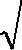 Данный опыт позволяет также определить паспортные величины PKном (номинальную мощность короткого замыкания) и, так называемое, напряжение короткого замыкания:Можно определить и составляющие напряжения Uк%:86ГАОУ СПО Самарский колледж транспорта и коммуникаций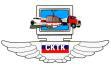 Комплект лекцийU KP %  U K % sinKони также указываются в паспорте.Величина Uк% позволяет определить ток короткого замыкания в условиях нормальной эксплуатации (т.е. при U1= U1 ном). В этих условиях короткое замыкание является аварийным режимом, токи I1 и I2 резко возрастают, в частностиОднако при переходном процессе амплитуда тока I1к может быть значительно выше амплитуды при установившемся значении, эту величину называют ударным током:I1УД   (1.5  2.5)I1Kтакой ток не только вызывает быстрый разогрев обмоток, но и приводит к сильным механическим взаимодействиям между витками.Возможны случаи, когда вследствие повреждения изоляции накоротко замыкаются один или несколько витков обмотки. Такие замыкания особенно опасны, так как в этих витках Iкв весьма велик, его можно определить из соотношения:WI KB	 I1K  W1Kгде  Wк  -  число короткозамкнутых  витков.	Здесь нагрев  витков идет  весьмабурно,	они	начинают	плавиться,	изоляция	обугливается,	это	сопровождаетсяинтенсивным газообразованием в окружающих слоях масла. Длязащиты  трансформатора  при  перечисленных  аварийных  ситуациях  применяютсяразличные автоматические средства, в том числе тепловые и газовые реле.Внешняя характеристика трансформатораПри изменении нагрузки трансформатора напряжение на зажимах вторичной обмотки U также изменяется. Колебания напряжения U с изменением нагрузки характеризуются так называемым процентным изменением напряжения:U %  U 20 U 2	100U 20Это весьма важная характеристика, она показывает нестабильность вторичного напряжения при колебаниях нагрузки. Величину можно определить и аналитически по паспортным данным:U %  (U ka % cos2  U kp %sin2 )87ГАОУ СПО Самарский колледж транспорта и коммуникаций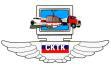 Комплект лекцийПолученное выражение можно преобразовать, если использовать составляющие напряжения Uк%:U KA %  U K %cosK ;	U KA %  U K %sinKU %  U K %cos(2  1 )отсюда видно, что процентное изменение напряжения пропорционально нагрузке и ее коэффициенту мощности.Зная величину U% нетрудно определить напряжение на нагрузке:U 2   U 2 HOM (1  100U%)Зависимость U2= f(I2) (или U = f(  )), определенная при U1=U2ном и 2  const , получила название внешней характеристики трансформатора.Графически зависимость U2 = f(I2) представляет собой прямую, наклон которой зависит от характера нагрузки.На практике для поддержания напряжения U используют различные устройства (переключатели, скользящие контакты, индукционные регуляторы).Лекция 18Трехфазные трансформаторы: устройство, принцип действия.Группы соединения обмоток трансформатора.Сварочные трансформаторы: общие сведения.Трехфазные трансформаторы: устройство, принцип действия.Впервые трехфазный трансформатор был предложен в 1889 г. М.О. Доливо-Добровольским. В настоящее время такие трансформаторы широко используются в трехфазных системах для преобразования напряжения. При большой мощности (порядка 10 кВА) для этой цели используют три одинаковых однофазных трансформатора. При небольшой мощности трехфазные трансформаторы имеют общий сердечник, на котором располагаются обмотки всех трех фаз, по две обмотки (первичная и вторичная) на каждом стержне. Такие трансформаторы меньше по габаритам и стоимости, чем три однофазных.88ГАОУ СПО Самарский колледж транспорта и коммуникаций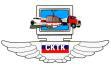 Комплект лекций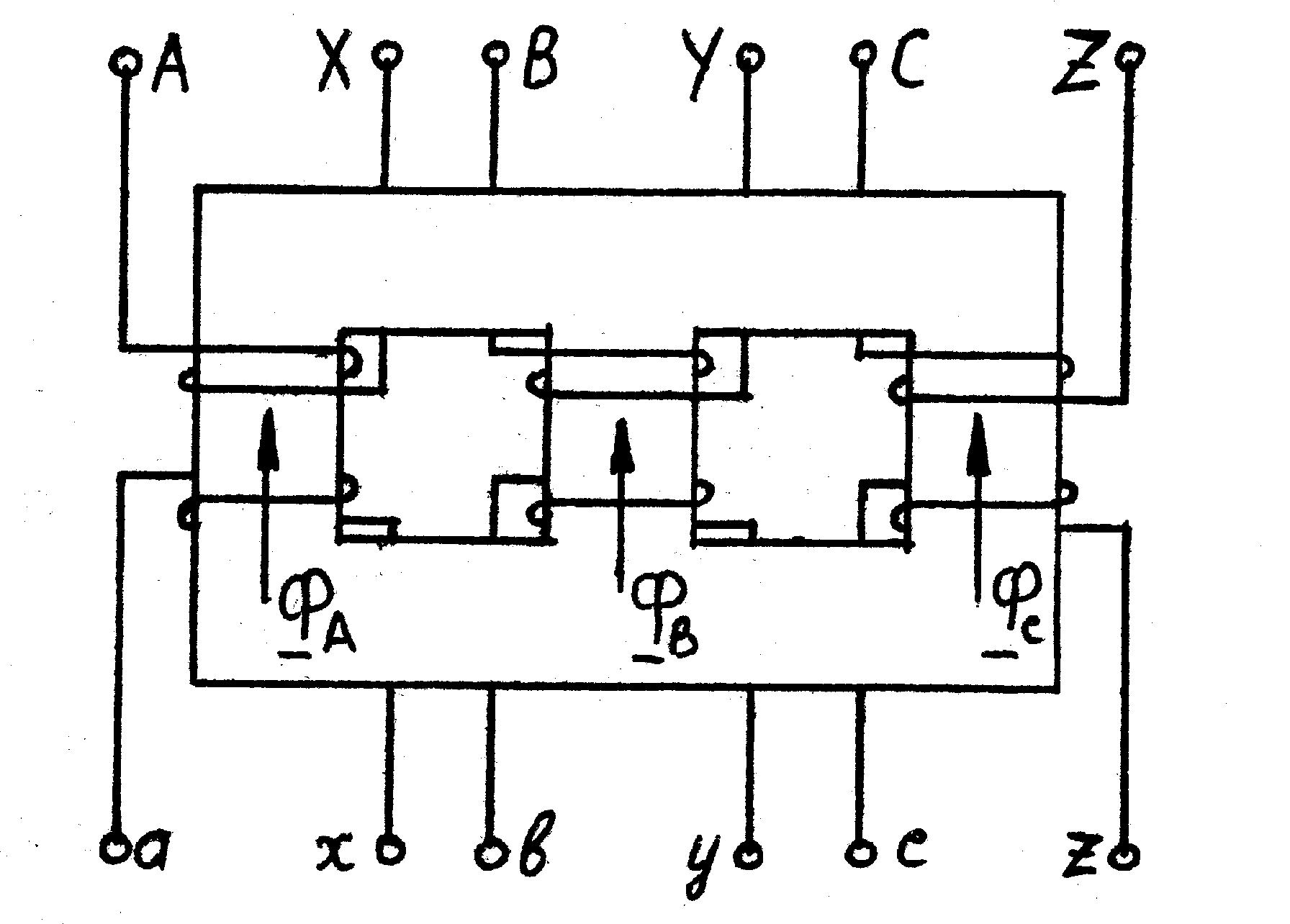 Векторы	магнитных	потоков	в стержнях образуют симметричную звезду, ихсумма равна нулю. Фазныенапряжения и ЭДС первичной стороны сдвинуты друг относительно друга по фазе на 120 . Электромагнитные процессы, протекающие в каждой фазе, аналогичны процессам, протекающим в однофазном трансформаторе.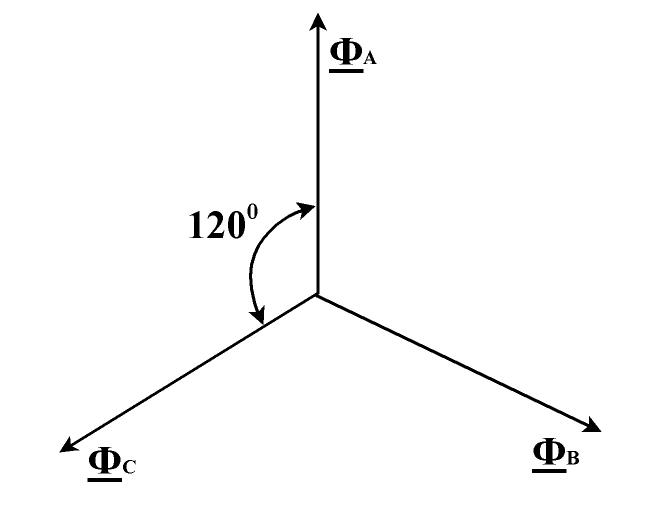 Первичные и вторичные обмотки по	аналогиифазными обмотками трехфазного генератора могут соединяться в звезду или треугольник. При этом векторы линейных напряжений первичной и вторичной сторон могут и не совпадать по фазе. Для указания этого несоответствия вводится такназываемый номер группы соединения трехфазного трансформатора.Группысоединенияобмотоктрансформатора.трехфазных трансформаторах начала обмоток высшего напряжения обозначаются А, В, С, а концы X, Y, Z. Начала обмоток низшего напряжения - a, b, c, а концы - x, y, z. Если на одном стержне магнитопровода намотать правовинтовуюлевовинтовую обмотки, а начала и концы принимать у них одинаково, то ЭДС катушек будут сдвинуты на 180 . Чтобы соединить катушки с правой и левой намотками параллельно, надо соединить начало одной обмотки с концом другой, т.е. a1 и x2 , a2 и x1. При условии равенства витков, когдаE1   E 2 ,  токи  в  катушках  будут  равны  нулю.  Если  соединить  начала  и  концыобмоток, то в этом случае в обмотках будет протекать ток, определяемый ЭДС, равной 2E1 , и суммой сопротивлений обмоток. Чтобы не было ошибок при эксплуатации трансформаторов, введено понятие сдвига фаз между напряжениями первичной и вторичной обмоток.Принято сдвиг фаз между линейными напряжениями обмоток характеризовать положением стрелок на циферблате часов. Электродвижущую силу обмотки высшего напряжения совмещают с минутной стрелкой и устанавливают на цифре89ГАОУ СПО Самарский колледж транспорта и коммуникаций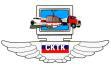 Комплект лекцийЧасовая  (малая)  стрелка  совмещается  с  напряжением  обмотки  низшегонапряжения. Для однофазных трансформаторов возможны две группы соединений: нулевая и шестая.трехфазных трансформаторах возможны большие комбинации обмоток,поэтому   рассматриваются   схемысоединений обмоток. Наибольшее применение имеют схемы соединения в звезду и треугольник.трехфазной системе схемы соединений Y и  образуют 12 групп соединений со сдвигом фаз линейных напряжений на 300 , что соответствует 12 цифрам циферблата часов.нашей стране стандартизованы две группы соединений Y / Y - 0 и Y /  - 11 со сдвигом фаз 00 и 3300 , что вполне достаточно для нужд эксплуатации. Из группы 0 переменой начал и концов обмоток легко получить 6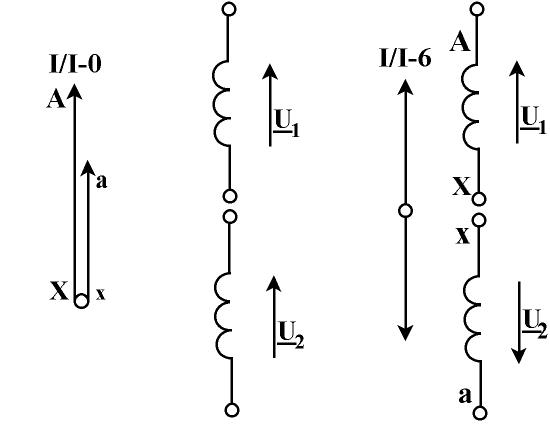 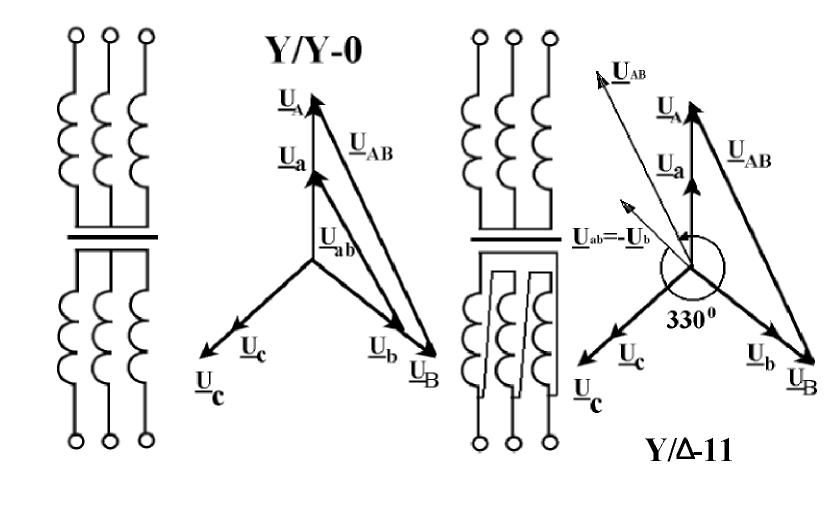 группу, а из 11 - пятую. Остальные группы получаются аналогично.3. Сварочные трансформаторы, общие сведения.К	сварочным	относяттрансформаторы средней мощности, силовые, работающие в режиме, близком к короткомузамыканию. Все сварочные трансформаторы по конкретному назначению делят на:трансформаторы для дуговой сварки,трансформаторы для контактной сварки,трансформаторы, входящие в состав сварочных автоматов.Трансформаторы каждой группы имеют специальное конструктивное решение, различные параметры. К ним предъявляются различные и, подчас, довольно специфические требования. Специфические черты трансформаторов, используемых для электродуговой сварки, следующие:Трансформатор должен иметь крутопадающую внешнюю характеристику, что хорошо согласуется с ВАХ электрической дуги.90ГАОУ СПО Самарский колледж транспорта и коммуникаций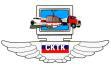 Комплект лекцийОтношение Iкз / Iраб должно быть минимальным, т.е. трансформатор должен в течение достаточно длительного времени выдерживать короткое замыкание.Напряжение холостого хода не должно превышать 80 В, это обеспечивает безопасность сварочных (ручных) работ и большой ток.Конструктивное решение трансформатора должно обеспечивать плавное регулирование силы тока (вторичного) с целью установления различных режимов сварки.КПД сварочного трансформатора должен быть по возможности наибольшим.Коэффициент мощности трансформатора должен иметь минимальное значение, необходимое для устойчивого горения дуги.Например, устойчивому горению дуги при изменении напряжения (на переменном токе) от 40 В до 80 В должно соответствовать изменение тока примерно от 200 А до 60 - 70 А. Для получения крутопадающей внешней характеристики необходимо иметь достаточно большие индуктивные сопротивления обмоток. Это решается конструктивными путями. Различают три конструктивно отличающихся группы таких трансформаторов:Группа 1. Трансформаторы с увеличенным магнитным рассеянием. Здесь для повышения индуктивных сопротивлений используется:- расположение обмоток на различных стержнях, - использование магнитных шунтов в сердечнике, - секционирование обмоток,- взаимное перемещение обмоток (чаще вторичной).Группа 2. Трансформаторы с отдельной реактивной катушкой (дросселем):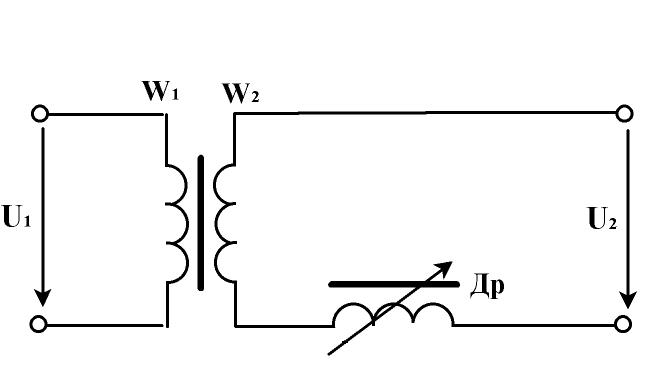 Сам трансформатор имеет жесткуювнешнюю характеристику, необходимая ее крутизна достигаетсяиспользованием дросселя. Индуктивное сопротивление дросселя можно регулировать:- изменением магнитного сопротивления сердечника,-	секционированием	обмоткидросселя.Группа 3. Эти трансформаторы являются комбинацией конструктивных решений 1-й и 2-й групп. По данному принципу строятся большинство современных серийных трансформаторов (например, типа СТН, ТДФ и т.п.). К основным параметрам трансформаторов для дуговой сварки относятся:сварочный ток: номинальное значение тока у современных аппаратов лежит в пределах от 50 до 2000 А,напряжение холостого хода (типичные значения 60 - 100 В),полная мощность (1,85 - 180 кВА).91ГАОУ СПО Самарский колледж транспорта и коммуникаций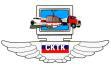 Комплект лекцийТрансформаторы для контактной сварки имеют жесткую внешнюю характеристику. Здесь для выделения достаточного количества тепла необходимы весьма большие токи при сравнительно низких напряжениях. Например, кольцевой трансформатор для стыковой сварки труб диаметром до 270 мм типа К - 560.25 имеет такие данные:сварочный ток - до 20000 А,напряжение холостого хода - 6,25 В,полная мощность - 125 кВА.Лекция 19Асинхронные двигатели: общие сведения, устройство.Принцип действия асинхронного двигателя с короткозамкнутым ротором: понятие о скольжении, формула скольжения.Уравнения электрического и магнитного состояний.Асинхронные двигатели: общие сведения, устройство.Асинхронная машина - это машина, в которой при работе возбуждается вращающееся магнитное поле, но ротор вращается асинхронно, т.е. с угловойскоростью, отличной от угловой скорости магнитного поля. Наибольшее распространение получили асинхронные двигатели, причем из всех электрических двигателей они являются самыми распространенными. Их преимущества:простота устройства,простота изготовления и эксплуатации,большая надежность и сравнительно низкая стоимость.Широкое применение находит трехфазный асинхронный двигатель, изобретенный в 90-х годах прошлого века русским электротехником М.О.Доливо-Добровольским. Асинхронные машины малой мощности частовыполняются однофазными, что позволяет использовать их в устройствах, питающихся от двухпроводной сети. Такие машины находят широкое применение в бытовой технике.Асинхронные машины могут работать в режиме генератора. Но асинхронные генераторы как источники электрической энергии не применяются, так как они не имеют собственного источника возбуждения магнитного потока и могут работать только параллельно с другими (синхронными) генераторами, имеющими лучшие показатели. Асинхронные двигатели применяются для привода машин и механизмов, к скорости вращения которых не предъявляются жесткие требования.Недостатком асинхронных машин является относительная сложность и неэкономичность регулирования их эксплуатационных характеристик. Асинхронная машина состоит из статора - неподвижной части - и ротора - вращающейся части (рис. ).Статор представляет собой полый цилиндр, набранный из стальных пластин, имеющих вид кольца и изолированных друг от друга. Стальной сердечник магнитопровода статора закрепляется в стальном или алюминиевом корпусе, охватывающем его со всех сторон. На внутренней поверхности сердечника в его92ГАОУ СПО Самарский колледж транспорта и коммуникаций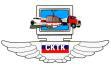 Комплект лекцийпазах закладывается обмотка статора, которая у трехфазного асинхронного двигателя состоит из трех фазных обмоток, смещенных по окружности цилиндра друг относительно друга на 120 .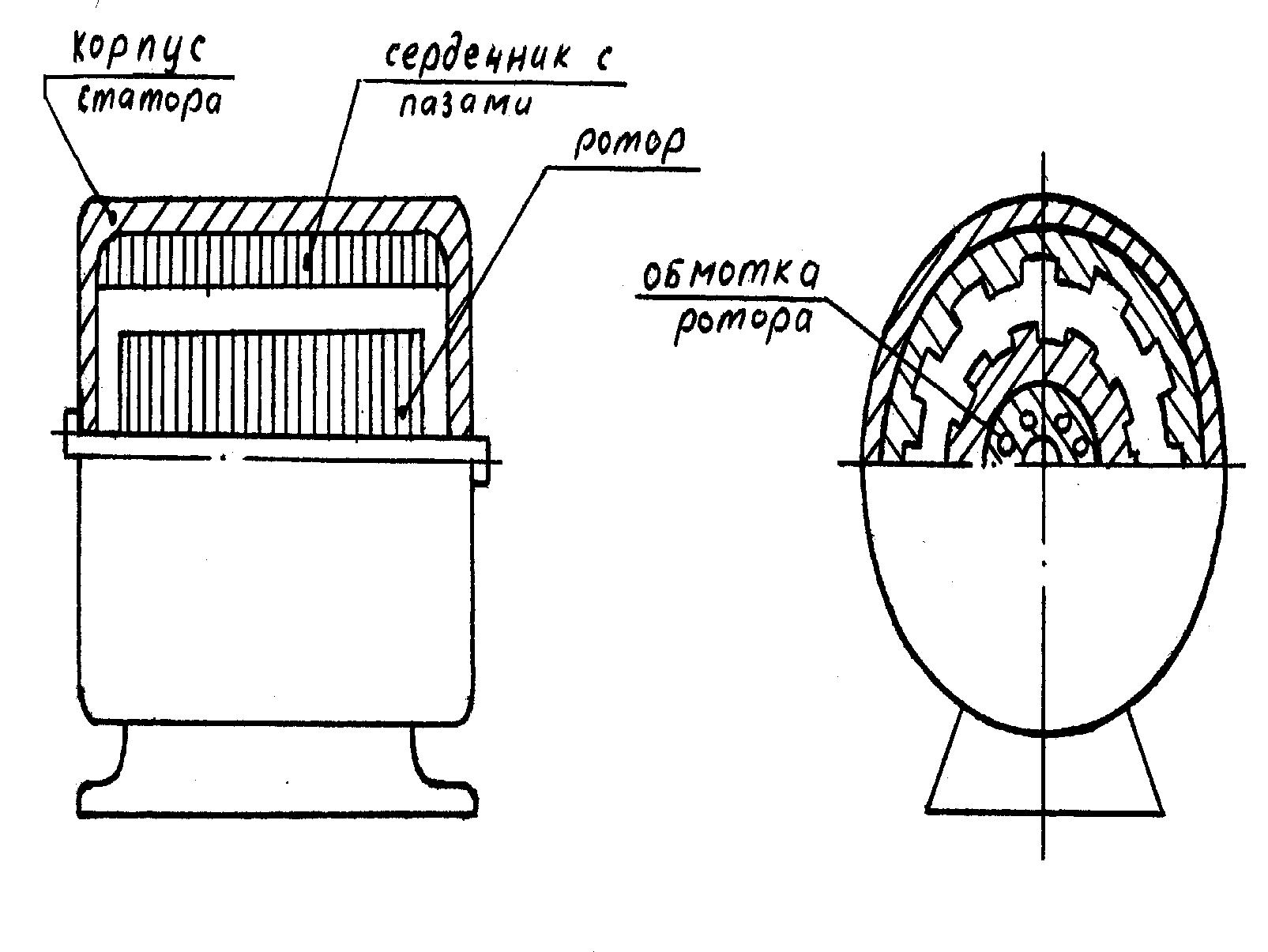 Рис.32Ротор асинхронной машины также набирают из стальных штампованных листов в форме диска, насажанных на вал. Они образуют ротор, имеющий форму цилиндра. По окружности диска выштамповывают отверстия, образующие пазы ротора, в которые закладывают обмотку.По конструктивному исполнению обмотки ротора асинхронные машины подразделяют на двигатели с короткозамкнутым ротором и двигатели с фазным ротором.Короткозамкнутая обмотка образуется медными неизолированными стержнями, помещаемыми в пазы ротора. Поперечное сечение этих стержней имеет форму паза. Такие стержни иногда получают методом заливки в пазыротора расплавленного алюминия. По торцам стержни объединяются короткозамыкающими кольцами, выполненными из однородного металла.Получается обмотка, не имеющая никаких выводов, по внешнему виду напоминающая конструкцию колеса, называемого "беличьей клеткой".Принцип действия асинхронного двигателя с короткозамкнутым ротором: понятие о скольжении, формула скольжения.начале вопроса рассмотрим получение вращающегося магнитного поля.На рис. показано условное сечение статора. А, В, С- начала витков каждой фазы. X, Y, Z - концы витков. Плоскости витков каждой фазы сдвинуты относительно друг друга на 120 . ax, by, cz - оси обмоток, вдоль которых направлены МДС каждой обмотки.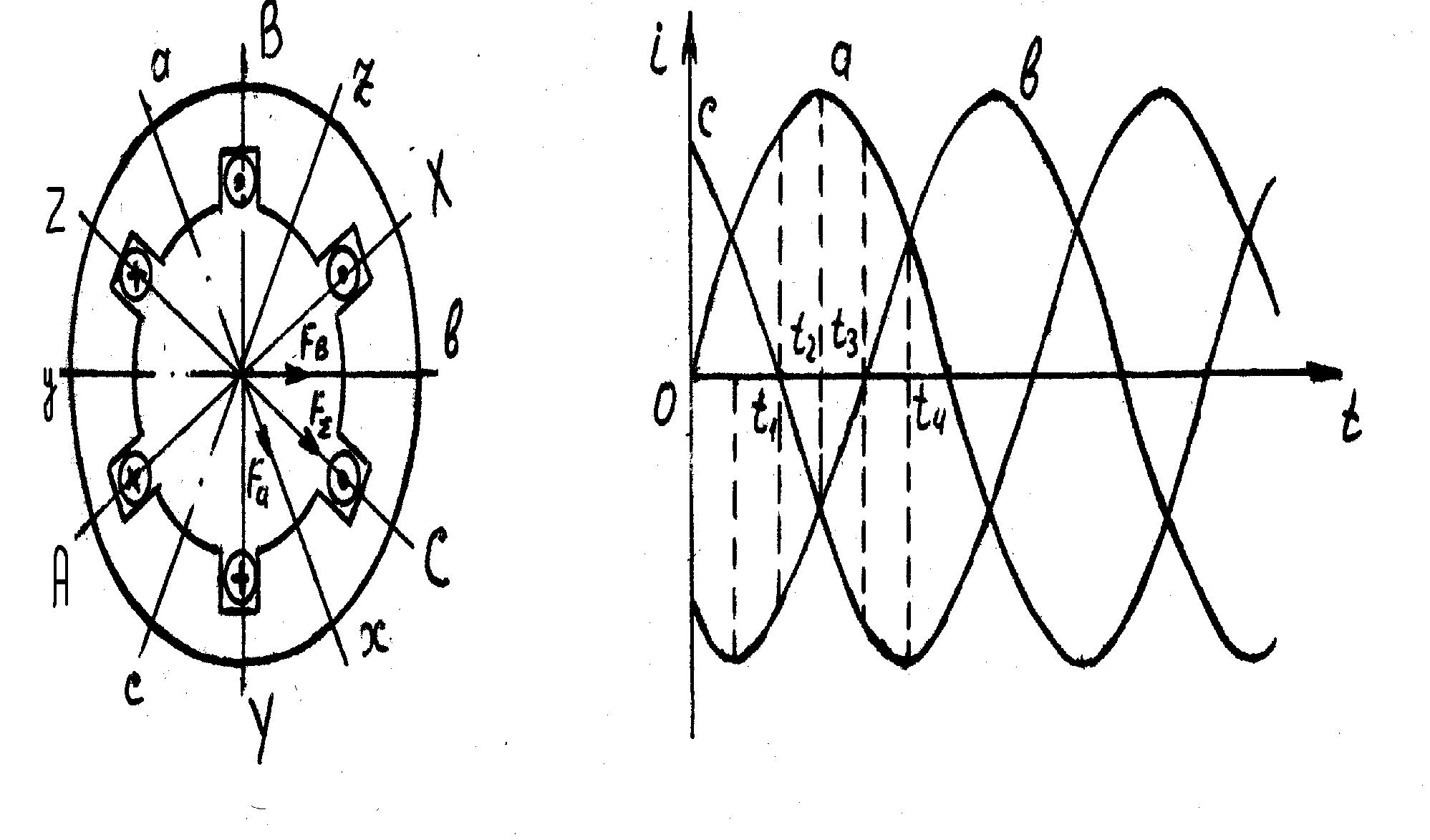 Рис.3393ГАОУ СПО Самарский колледж транспорта и коммуникаций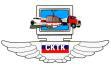 Комплект лекцийНа временной диаграмме показаны токи в каждой обмотке при соединении их по схеме "звезда".Если принять направление тока в началах витков от наблюдателя к чертежу (условно "+"), то в момент t1где f - частота тока сети,- число пар полюсов машины.Рассмотрим теперь принцип действия и режимы работы асинхронной машины.Ток в обмотках статора, подключенных к трехфазной сети, создает в машинедолжна отличаться от частоты магнитного поля статора. Только при этом условиигде n1 - частота вращения магнитного поля статора, n - частота вращения ротора.зависимости от соотношения скоростей n1 и n различают три режима работы асинхронной машины:- при n > n1 (n > 0) электромагнитный момент поворачивает ротор в направлении вращения поля. Момент является вращающим. Машина работает как двигатель (0 < S < 1).94ГАОУ СПО Самарский колледж транспорта и коммуникаций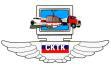 Комплект лекцийпри n > n1 , машина работает в режиме генератора (S < 0). Момент, приложенный к обмоткам ротора направлен встречно движению, т.е.является тормозящим.если вращение ротора направлено встречно полю статора, то такой режим называется режимом электромагнитного тормоза. При этом n < 0, S > 1. Такой режим используется в подъемно-транспортных устройствах.Уравнения электрического и магнитного состояний.Если  цепь  ротора  разомкнуть,то  ток  его,протекающий  в  обмотке,отсутствует. В этом случае отсутствует и взаимодействие между статором и ротором. Ротор остается неподвижным. При этом машину можно рассматривать как трансформатор в режиме холостого хода.По аналогии с трансформатором  U1=-e1-e1p+r1i10 .Относительная величина тока холостого хода в асинхронном двигателе вследствие воздушного зазора между статором и ротором существенно больше исоставляет i10= 25 - 50%. ЭДС, наводимые в обмотках статора Е1 и ротора Е2, определяются выражениямиE2 = 4,44 f W 1Ko1Фm,E2 = 4,44 f W 2Ko2 Фm,где Ко1 < 1 и Ко2 < 1 - обмоточные коэффициенты.Если замкнуть цепь ротора и внести его во вращающееся поле статора, то наводимая в роторе ЭДС создаст ток в обмотке ротора. При вращении ротора частота наводимой в ней ЭДС станет равнойУравнение электрического состояния цепей статора и ротора имеет вид:U1   e1  e1 p   r1i1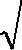 Выразим ток через скольжение:95ГАОУ СПО Самарский колледж транспорта и коммуникаций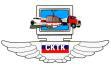 Комплект лекций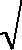 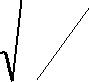 Первое выражение для тока характеризует реальный процесс.I2 и E2s изменяются с действительной частотой f2 .Второе выражение для тока I2 соответствует неподвижному ротору. I2 и E2 изменяются с частотой питающей сети f.Суммарная МДС всех обмоток статора вращается со скоростью n1 .Амплитуда МДС вторичных обмоток ротора: F 1= 1,5 I2m W2.Можно показать, что МДС ротора также вращается со скоростью n1 , то есть МДС статора и ротора можно суммировать1.5  I 1m W1 1.5  I 2m W2   1.5I 1m0 W1Ток статора можно выразить через приведенный ток ротораI 1   I 10    I |2За счет воздушного зазора между статором и ротором магнитное сопротивление машины велико, в связи с этим ток холостого хода значителен.Лекция 20Устройство машин постоянного тока.Принцип действия генератора и двигателя.Уравнения ЭДС якоря и вращающего момента.Реакция якоря в машинах постоянного тока.Устройство машин постоянного тока.Машины постоянного тока, которые могут работать как в режиме двигателя, так и генератора, обладают рядом преимуществ. При пуске двигателя создается большой пусковой момент. Поэтому такие двигатели ироко применяются в качестве тяговых на электротранспорте. Широкие пределы и плавность регулирования скорости определяют применение двигателей постоянного тока в разнообразных системах автоматического управления.Генераторы постоянного тока используются для питания различных силовых агрегатов (в частности, высококачественных сварочных аппаратов) Мощности машин постоянного тока самые различные:от  нескольких ватт до десятков киловатт. На транспорте используются двигателинапряжением 550 В и мощностью 40 - 45 КВт (трамваи), с напряжением 1500 В и мощностью до 12000 КВт (электровозы). КПД в машинах постоянного тока тем выше, чем больше мощность. При мощности до 100 Вт КПД = 62%, при мощности до 100 КВт КПД достигает 91%. Недостатком машин постоянного тока является наличие щеточно-коллекторного узла, который является одним из самых ненадежных узлов машины. Рассмотрим устройство простейшей машины постоянного тока:96ГАОУ СПО Самарский колледж транспорта и коммуникаций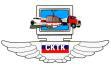 Комплект лекций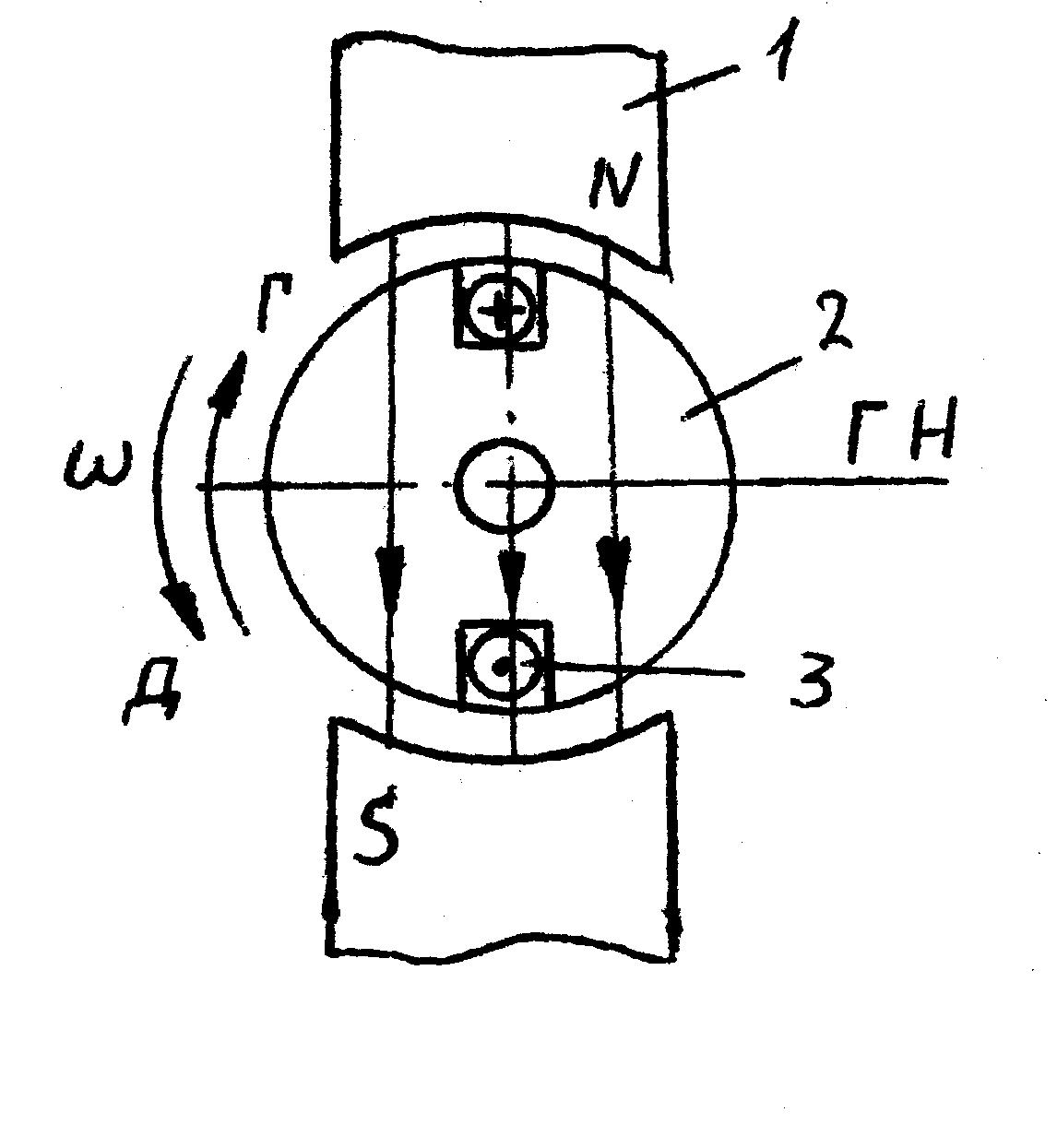 1 - полюсы, как правило представляющие собой катушку с сердечником,2 - якорь (или ротор) – вращающаяся часть,3 - проводники в пазах якоря.Неподвижная часть, на которой укреплены полюсы, называется статором или индуктором. Индуктор служит для создания основного магнитного поля машины. ГН -геометрическая нейтраль, линия,проходящая посередине между смежными полюсами.Важнейшей конструктивной особенностью машин постоянного тока является наличие щеточно-коллекторного узла: 1 - щетка, 2 – пластина коллектора. К пластинам коллектора подходят выводы отдельных секций якорной обмотки. Щеточно-коллекторный узел осуществляет: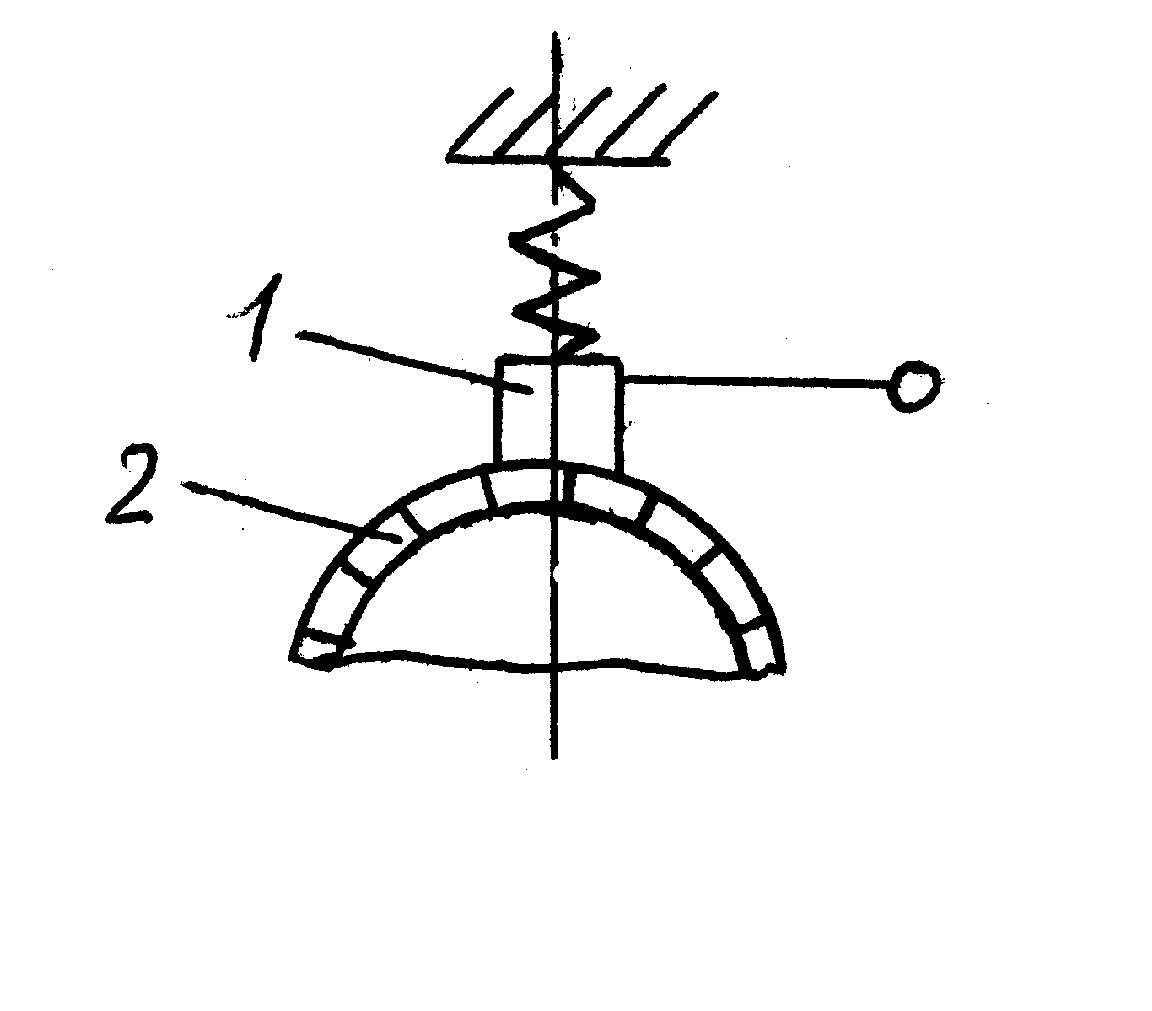 - скользящий контакт между неподвижными внешними выводами и вращающимися секциями якорной обмотки,выпрямление тока в режиме генератора,преобразование постоянного тока в переменный (инвертирование) в режиме двигателя.Машины постоянного тока, как и многие другие электрические машины, являются обратимыми, т.е.одна и та же машина может работать как генератором, так и двигателем.Принцип действия генератора и двигателя.режиме генератора якорь машины вращается под действием внешнего момента. Между полюсами статора имеется постоянный магнитный поток, пронизывающий якорь. Проводники обмотки якоря движутся в магнитном поле и, следовательно, в них индуктируется ЭДС, направление которой можно определить по правилу "правой руки". При этом на одной щетке возникает положительный потенциал относительно второй. Если к зажимам генератора подключить нагрузку, то в ней пойдет ток. После поворота якоря на некоторый угол щетки окажутся соединенными с другой парой пластин, т.е. подключаются к другому витку якорной обмотки, ЭДС в котором будет иметь то же направление. Таким образом, генератор вырабатывает электрический ток, и направление этого тока, протекающего через нагрузку, не изменяется.При подключении нагрузки к генератору и с появлением тока якоря, на валу возникает электромагнитный момент, направленный против направления вращения якоря. В режиме двигателя на зажимы машины подается постоянное напряжение, и по якорной обмотке идет ток. Проводники якорной обмотки97ГАОУ СПО Самарский колледж транспорта и коммуникаций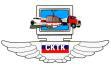 Комплект лекцийнаходятся в магнитном поле машины, созданном током возбуждения и, следовательно, на них, согласно законуАмпера, будут действовать силы. Совокупность этих сил создает вращающий момент, под действием которого якорь будет вращаться. При вращении якоря в его обмотке наводится ЭДС, которая направлена навстречу току, и поэтому для двигателей она называется противо-ЭДС.Уравнения ЭДС якоря и вращающего момента.Рассмотрим один из проводников в пазу якоря.   Пусть   он   движется (привращении якоря) с линейной скоростью V, тогда в этом проводнике наводится ЭДС:Е = Вср lя V sin	,где	 =  90  ,	lя  -  длина  активной  части  якоря,  Вср-  средняя  индукциямагнитного поля в зазоре.Пусть 2а - число параллельных ветвей. Поскольку ЭДС равна ЭДС одной ветви, то можем записать:EЯ	 N E  NBCPlЯ V2a	2aгде Ея - искомая ЭДС якоря, N - число всех проводников якоря.Далее предстоит вывести зависимости Вср и V от конструктивных параметров. ПосколькуВСР   ФSгде Ф - магнитный поток одного полюса, а S - площадь, пронизываемая этим потоком, то ДlЯ2 ри далееФ2 рВСР     ДlЯздесь р - число пар полюсов (р = 1,2, ...).Скорость V можно выразить через частоту вращения якоря n:V  nД60Подставляя полученные выражения в формулу для Ея:98ГАОУ СПО Самарский колледж транспорта и коммуникаций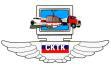 Комплект лекций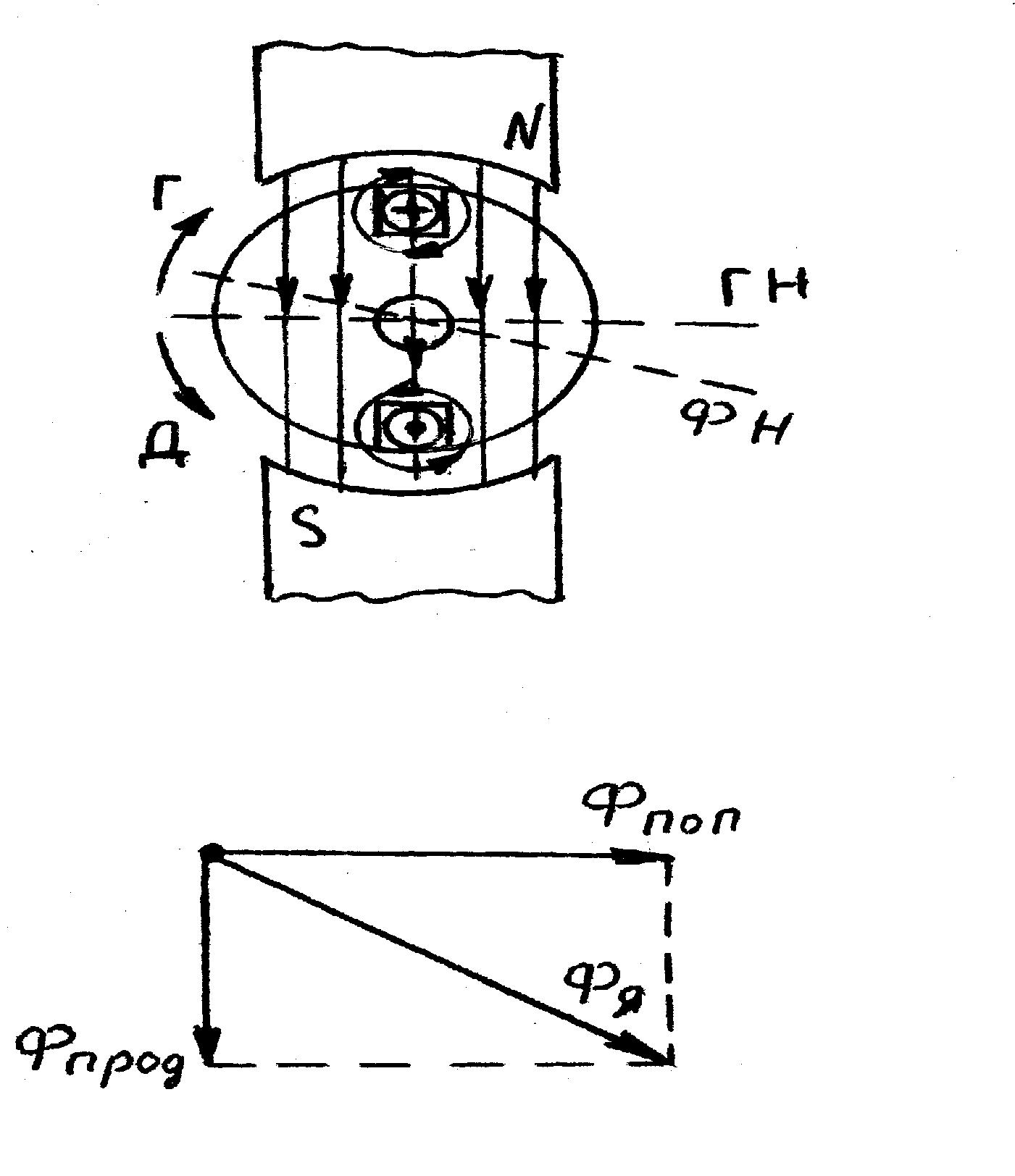 EЯ	 60Npa ФnЕсли ввести конструктивный коэффициентC	 pNE	60aто окончательно получаем:Ея = СЕ  Ф n.Видно, что ЭДС якоря пропорциональна частоте вращения якоря и магнитному потоку полюсов. Используя закон Ампера, найдем силу, с которой поле возбуждения действует на один проводник якоря:F = Вср lя I sin	,здесь   = 90 , I - ток в проводнике.Эта сила создает вращающий момент:1   F1  Д2где Д - диаметр якоря. Умножая на общее число проводников N, получим общий момент:M  M1 N  BCP1Я I Д2Среднюю индукцию Вср, как и раньше, получим при делении магнитного потока одного полюса на пронизываемую этим потоком площадь:Ф2 рВСР     ДlЯПоскольку ток якоря растекается по параллельным ветвям, то ток в одном проводнике определяется выражением: 2IЯаПодставляя выражения для Вср и I в формулу общего момента, получим:M	 2pNa ФI ЯЕсли ввести конструктивный коэффициентСМ	 Р 2Nто окончательно можем записать: CM ФI ЯКак видно, электромагнитный момент машины постоянного тока пропорционален магнитному потоку полюсов и току якоря.Полученная выше формула ЭДС якоря Ея дает некоторое среднее  значение ЭДС.действительности величина ее колеблется (пульсирует) между двумя предельными значениями- Еmin и Еmax. При вращении якоря часть витков, замыкаясь накоротко щетками, выключается из параллельных ветвей, и за время поворота якоря на угол, соответствующий одной коллекторной пластине, сумма99ГАОУ СПО Самарский колледж транспорта и коммуникаций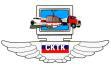 Комплект лекциймгновенных значений ЭДС успевает несколько измениться. Максимальное значение возникающих при этом пульсаций ЭДС Е = 0,5 (Еmax -Emin) зависит от числа коллекторных пластин. Например, при увеличении этого числа от 8 до 40 величина Е уменьшается от 4В до 0,16В.Реакция якоря в машинах постоянного тока.При холостом ходе машины постоянного тока магнитное поле создается только обмотками полюсов. Появление тока в проводниках якоря при нагрузке сопровождается возникновением магнитного поля якоря. Поскольку направление токов в проводниках между щетками неизменно, поле вращающегося якоря оказывается неподвижным относительно щеток и полюсов возбуждения.Oбмотка якоря становится аналогичной соленоиду, ось которого совпадает с линией щеток, поэтому, когда щетки установлены на геометрических нейтралях, поток якоря является поперечным по отношению к потоку возбуждения, а его влияние на последний называется поперечной реакцией якоря. Построив вектор результирующего потока, видим, что он теперь поворачивается относительно геометрической оси главных полюсов. Поле машины становитсянесимметричным, физические нейтрали поворачиваются относительно геометрических. В генераторе они смещаются в сторону вращения якоря, в двигателе - против направления вращения якоря.Под физической нейтралью будем понимать линию, проходящую через центр якоря и проводника обмотки якоря, в которой индуктируемая результирующиммагнитным потоком ЭДС равна нулю. Поперечная реакция якоря мало влияет на показатели работы машины, это влияние обычно не учитывают. Однако при смещении щеток с геометрической нейтрали в потоке якоря появляется продольная составляющая, ее влияние на поток полюсов называют продольнойреакцией якоря. Она может носить как намагничивающий, так и размагничивающий характер. В общем случае реакция якоря приводит к искажению поля под полюсами и изменению потока полюсов. Первое может вызвать значительное усиление искрения под щетками (вплоть до появления кругового огня на коллекторе), а последнее в генераторе изменяет напряжение на зажимах, а в двигателе вращающий момент и частоту вращения якоря.Для ослабления реакции якоря увеличивают воздушный зазор между статором и якорем, используют специальные короткозамкнутые витки в пазах полюсных наконечников. В машинах большой мощности для этих целей применяется специальная компенсационная обмотка. Она укладывается в пазы полюсных наконечников, а включается последовательно в цепь якоря, ее поток уравновешивает продольный поток якоря.Лекция 21Электропривод: основные понятия и определения.Режимы работы электроприводов.100ГАОУ СПО Самарский колледж транспорта и коммуникаций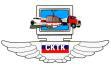 Комплект лекцийУравнение движения электропривода.Длительность переходных режимов.Электропривод: основные понятия и определения.Электрическим приводом называют электромеханическую систему, состоящую из электродвигательного, передаточного и управляющего устройств, предназначенную для приведения в движение исполнительных органов рабочей машины и управления этим движением.На рис.	приведена структурная схема электропривода.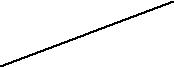 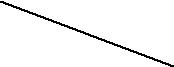 ИсполнительныйорганРис.43Электрический источник питания - источник электроэнергии (например, трехфазная сеть переменного тока промышленной частоты).Преобразовательное устройство - предназначено для формирования сигнала на электродвигательное устройство (переменного тока в постоянный или наоборот, частоты, числа фаз, уровня напряжения).Электродвигательное устройство - предназначено для преобразования электрической энергии в механическую или наоборот.Передаточное устройство - предназначено для передачи механической энергии от электродвигателя к исполнительному органу, преобразования вида движения, согласования скоростей, моментов, усилий.5. Исполнительный орган - предназначен для осуществления производственной или технологической операции (обработка материалов, подъемперемещение грузов).Управляющее устройство - предназначено для управления преобразовательным, электродвигательным и передаточным устройствами (пуск, остановка, реверс).В зависимости от способа передачи механической энергии к исполнительныморганам рабочих машин и взаимодействия между ними электропривод подразделяется на:101ГАОУ СПО Самарский колледж транспорта и коммуникаций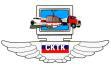 Комплект лекций1 - групповой (электропривод, обеспечивающий движение исполнительных органов нескольких рабочих машин или нескольких исполнительных органов одной рабочей машины),2 - индивидуальный (обеспечивающий движение одного исполнительного органа рабочей машины),3 - взаимосвязанный (два или несколько электрически или механически связанных между собой электроприводов, при работе которых поддерживается заданное соотношение их скоростей, нагрузок или положения исполнительных органов рабочих машин, например, цепные конвейеры),- многодвигательный (взаимосвязанный электропривод, электродвигательные устройства которого совместно работают на общий вал),- систему электрического вала (взаимосвязанный электропривод, обеспечивающий синхронное вращение двух и более электродвигателей, валы которых не имеют механической связи).По виду движения электроприводы могут обеспечивать: вращательное однонаправленное движение, вращательное реверсивное и поступательное реверсивное движения.По степени управляемости электропривод разделяют на:- нерегулируемый (параметры привода изменяются только в результате возмущающих воздействий),- регулируемый (параметры привода могут изменяться под действием управляющего устройства),программно-управляемый (управляемый в соответствии с заданной программой),следящий (автоматически отрабатывающий перемещение исполнительного органа рабочего механизма с определенной точностью в соответствии с произвольно меняющимся задающим сигналом),адаптивный (автоматически избирающий структуру или параметры системы управления при изменении условий работы механизма с целью выработки оптимального режима).По уровню автоматизации различают:неавтоматизированный электропривод, в котором управление ручное,автоматизированный с автоматическим регулированием параметров,автоматический, в котором управляющее воздействие вырабатывается автоматическим устройством без участия оператора.По роду тока различают:электроприводы постоянного тока,электроприводы переменного тока.2.Режимы работы электропривода.Условие максимальной производительности, надежности и экономичности электропривода может быть выполнено только в случае правильного расчета мощности электродвигателя. Одним из основных условий правильного выбора электродвигателя является обеспечение его необходимого теплового режима.102ГАОУ СПО Самарский колледж транспорта и коммуникаций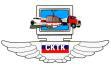 Комплект лекцийИсходя из особенностей нагревания и охлаждения двигателей различают следующие основные режимы работы электропривода:1 - продолжительный режим . Под продолжительным режимом понимают работу электропривода такой продолжительности, при котором температура всех устройств, входящих в состав электропривода, достигает установившегося значения.На рис.	показаны циклограммы нагрузки продолжительного режима:- при постоянной нагрузке (насосы, компрессоры), б - при изменяющейся нагрузке.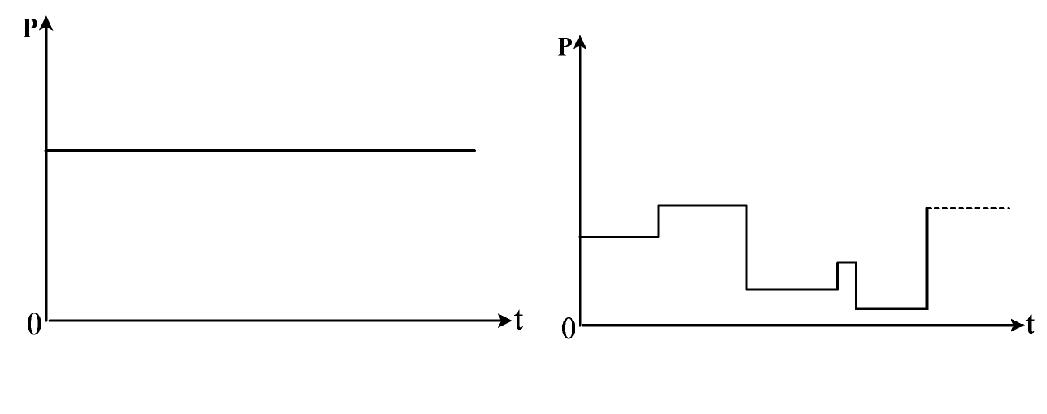 a)	b)Рис.442 - кратковременный режим.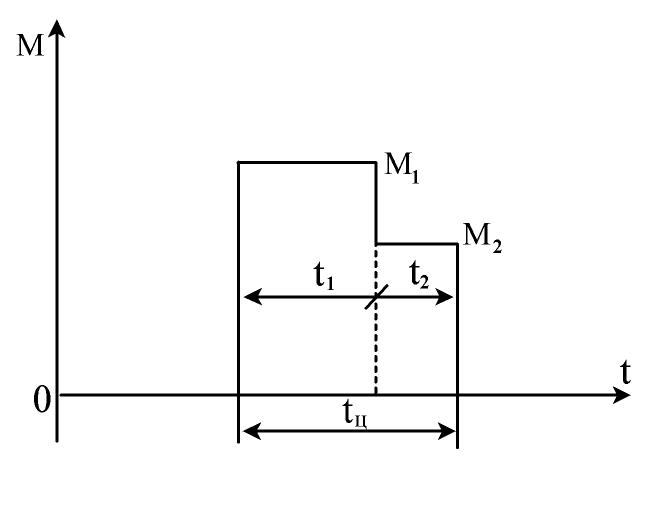 Кратковременный режим работы электропривода характеризуется такой длительностью, при которой температура всех устройств, входящих в состав электропривода, не достигает установившегося значения во время работы и снижается до температуры окружающей среды во время паузы.таком режиме работает  электропривод разводных мостов, затворов шлюзовт.д.- повторно-кратковременный режим.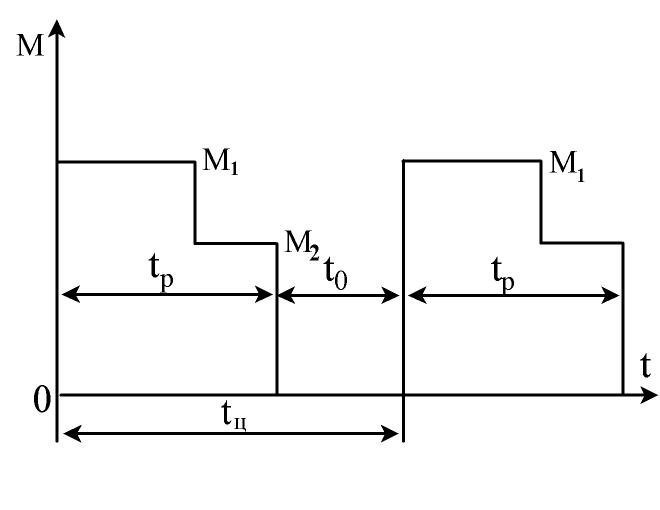 Это режим работы электропривода, при котором периоды работы имеют такую длительность, т.е. чередуются с паузами такой длительности, что температура всех устройств, входящих в состав электропривода, не достигает установившегося значения ни во время каждого периода работы, ни во время каждой паузы. В этом режиме работаютмногие механизмы подъемно-транспортных устройств, прессы, штамповочные машины и т.д.103ГАОУ СПО Самарский колледж транспорта и коммуникаций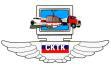 Комплект лекцийПродолжительность цикла не более 10 мин. Условия работы двигателя в повторно-кратковременном режиме зависят от соотношения времени работыдвигателя tp и времени паузы to. Для циклограммы нагрузки этого режима введено понятие продолжительности включения ПВ, под которой понимается отношение времени работы двигателя ко времени цикла (%):ПВ = tp 100 / (tp + to).Стандартные значения ПВ составляют 15, 25, 40 и 60%.Уравнение движения электропривода.Механическая часть электропривода может представлять собой сложную кинематичекую цепь с большим числом движущихся элементов. Каждый из этихэлементов обладает упругостью, т.е. деформируется под нагрузкой, а в соединениях элементов имеются воздушные зазоры. Расчет динамики такой кинематической цепи вызывает затруднения и возможен только посредством ЭВМ. Однако основные закономерности движения таких систем определяются наибольшими массами и зазорами и наименьшими жесткостями системы. Это позволяет свести реальную схему механической части привода к эквивалентному динамическому звену. При этом пренебрегают зазорами и упругостью, приняв механические связи абсолютно жесткими. Тогда движение одного элемента даетполную информацию о движении всех остальных элементов. Обычно за такой элемент принимается вал двигателя, имеющий эквивалентную массу с моментом инерции I, на которую воздействует электромагнитный момент двигателя Мэм и суммарный приведенный к валу двигателя момент сопротивления Мс.Определим условия представления электропривода эквивалентным динамическим звеном, рассмотрев кинематчическую схему связи двигателя с исполнительным механизмом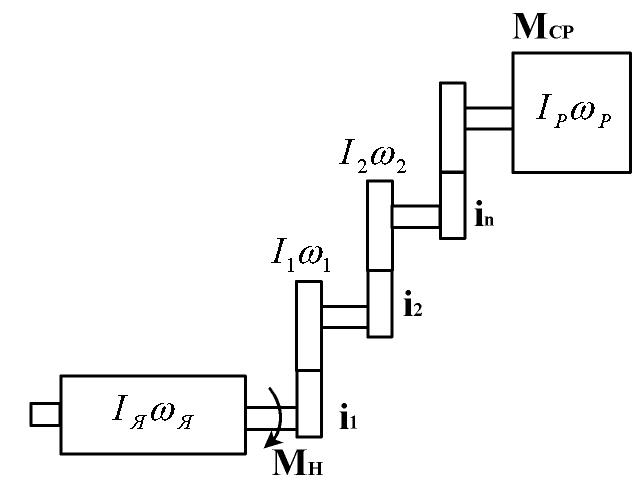 (рис.45).104ГАОУ СПО Самарский колледж транспорта и коммуникаций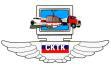 Комплект лекцийЗаменим реальный механизм эквивалентным идеальным звеном с адекватными динамическими свойствами. Такая замена будет правомочна при выполнении условий:Кинетические энергии звена и механизма привода равны.Мощность на валу звена, обусловленная электромагнитным моментом и моментами сопротивления равна соответствующей мощности, передаваемой звеньями реального механизма.Эквивалентное механическое звено описывается уравнением согласно принципу Даламбера. Оно является основным уравнением движения электропривода:где I - приведенный момент инерции к валу двигателя,MЭМ- электромагнитный момент, развиваемый двигателем,Мс - момент статического сопротивления рабочей машины (приведенный) к скорости вала двигателя .Данное уравнение позволяет изучать механические переходные процессы производственного агрегата.Длительность переходных процессов.Время разгона, выбега и торможения двигателя при остановке за счет электрического торможения определяют интегрированием основного уравнения движения электропривода.где n - частота вращения вала двигателя. Длительность переходных процессов с I = const2	dt12   1 I M ЭМ   М СДля решения этого интервала надо иметь следующие зависимости:ЭМ   f (), M C   f ()Если Мэм - Мс = Мдин > 0 , то имеет место ускорение,Мдин = 0 - установившееся движение,Мдин < 0 - замедленное движение электропривода.Из этой формулы можно найти:а) время пускаб) время выбега105ГАОУ СПО Самарский колледж транспорта и коммуникаций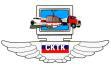 Комплект лекцийПо времени выбега можно судить о механических потерях в производственном агрегате (чем больше tвыб, тем меньше механические потери, а следовательнео лучше качество изготовления, ремонта, наладки и эксплуатации).в) время остановки при электрическом торможенииДанные зависимости получены для случая, когда Мэм = const, Mc = const либо Мэм - Мс = const.106цепей,электрическихэлектрическихмашин,различныхразличныхаппаратоваппаратови   другогоэлектрооборудования, способы регулирования и управления ими.электрооборудования, способы регулирования и управления ими.электрооборудования, способы регулирования и управления ими.электрооборудования, способы регулирования и управления ими.электрооборудования, способы регулирования и управления ими.электрооборудования, способы регулирования и управления ими.электрооборудования, способы регулирования и управления ими.Историяразвитияэлектротехникиэлектротехникикакнаукисвязанасважнейшимиисследованиями и открытиями.  Это исследования  атмосферногоисследованиями и открытиями.  Это исследования  атмосферногоисследованиями и открытиями.  Это исследования  атмосферногоисследованиями и открытиями.  Это исследования  атмосферногоисследованиями и открытиями.  Это исследования  атмосферногоисследованиями и открытиями.  Это исследования  атмосферногоисследованиями и открытиями.  Это исследования  атмосферногоэлектричества,электричества,появлениеисточниковнепрерывногоэлектрическогоэлектрическоготока  -гальваническихгальванических(активные элементы),(активные элементы),потребители и  элементы  для  передачи электроэнергии отпотребители и  элементы  для  передачи электроэнергии отпотребители и  элементы  для  передачи электроэнергии отпотребители и  элементы  для  передачи электроэнергии отпотребители и  элементы  для  передачи электроэнергии отпотребители и  элементы  для  передачи электроэнергии отисточников к потребителю (пассивные элементы).источников к потребителю (пассивные элементы).источников к потребителю (пассивные элементы).источников к потребителю (пассивные элементы).Источником  электрической  энергии  (генератором)  называютИсточником  электрической  энергии  (генератором)  называютИсточником  электрической  энергии  (генератором)  называютИсточником  электрической  энергии  (генератором)  называютИсточником  электрической  энергии  (генератором)  называютИсточником  электрической  энергии  (генератором)  называютустройство,устройство,преобразующеевэлектроэнергиюкакой-либокакой-либодругойвид  энергиивид  энергии(электромашинный  генератор  -  механическую,(электромашинный  генератор  -  механическую,(электромашинный  генератор  -  механическую,(электромашинный  генератор  -  механическую,гальваническийгальваническийэлементилиаккумулятор  -химическую,    фотоэлектрическаяхимическую,    фотоэлектрическаяхимическую,    фотоэлектрическаябатарея    -батарея    -лучистуюиI a bUab.I .nnnnRiRiRiRi111kkI a b  E ja b  E jU ab  E jU ab  E jI 11111111nnRiRi1111nIk   0Ik   0k 1I1  I2 I3   0  илиI1  I3 I211111111n1... RRR... RRэкв1122nn1iiПоскольку величина,   обратнаяПоскольку величина,   обратнаясопротивлению,сопротивлению,сопротивлению,сопротивлению,сопротивлению,сопротивлению,сопротивлению,сопротивлению,есть проводимость,   то, вводяесть проводимость,   то, вводяобозначения для проводимости Giобозначения для проводимости Giобозначения для проводимости Gi1/ Ri , получим:1/ Ri , получим:1/ Ri , получим:1/ Ri , получим:1/ Ri , получим:1/ Ri , получим:1/ Ri , получим:RaRabRca;;RaRab Rbc  Rca;;Rab Rbc  RcaRbRbc Rab;RbRab Rbc  Rca;Rab Rbc  RcaRcRca Rbc;;Rc Rbc  Rca;;Rab Rbc  RcaknknUистIист   Rн IнUистIист   Rн Iн2 ;Pист   PnPист   PnPист   Pn1111knEi Ii  Ei Ii  Rj I j2I1  q1 (E1 U XY ),I1  q1 (E1 U XY ),I2   q2 (E2 U XY ),I2   q2 (E2 U XY ),........................................................In   qn (En U XY ),In   qn (En U XY ),где -  q  1,q1;  ……q1- проводимости соответствующей ветви схемы.где -  q  ,q2;  ……qn- проводимости соответствующей ветви схемы.1R12R2nRnR1R2RnUXYqn En ...  q2 E2  q1E1qn En ...  q2 E2  q1E1qn En ...  q2 E2  q1E1XYqn...  q2 q1qn...  q2 q1Для этогопроизведемрасчет вновьрасчет вновьрасчет вновьрасчет вновьполученнойодноконтурнойодноконтурнойодноконтурнойцепи,цепи,определив сначала токопределив сначала токIX  E1 E2,   аопределив сначала токопределив сначала токIX  E1 E2,   аопределив сначала токопределив сначала токIX  ,   аR1 R2 R2I 3U abXXU abXX.I 3Rэк R3.Rэк R3U U Rдиф  mRtgβRдиф  mRtgβI I IaI I IaГАОУ СПО Самарский колледж транспорта и коммуникацийГАОУ СПО Самарский колледж транспорта и коммуникацийГАОУ СПО Самарский колледж транспорта и коммуникацийГАОУ СПО Самарский колледж транспорта и коммуникацийГАОУ СПО Самарский колледж транспорта и коммуникацийГАОУ СПО Самарский колледж транспорта и коммуникацийКомплект лекцийКомплект лекцийКомплект лекций3. Законы Ома и Кирхгофа в комплексной форме.3. Законы Ома и Кирхгофа в комплексной форме.3. Законы Ома и Кирхгофа в комплексной форме.3. Законы Ома и Кирхгофа в комплексной форме.1. Основные понятия и характеристики.1. Основные понятия и характеристики.1. Основные понятия и характеристики.1. Основные понятия и характеристики.1. Основные понятия и характеристики.Широкое  применение  в  электрических  цепяхШирокое  применение  в  электрических  цепяхШирокое  применение  в  электрических  цепяхШирокое  применение  в  электрических  цепяхэлектро-,электро-,радио-  и  другихустановокнаходят  периодические  ЭДС,находят  периодические  ЭДС,напряжения  инапряжения  итоки.Периодическиевеличиныизменяютсяво времени ( i=i(t); u=u(t) )во времени ( i=i(t); u=u(t) )по значению и направлению,по значению и направлению,по значению и направлению,причем эти изменения повторяются черезпричем эти изменения повторяются черезпричем эти изменения повторяются черезнекоторыеравные промежутки времениравные промежутки времениравные промежутки времениТ, называемые периодом (рис.13).Т, называемые периодом (рис.13).Т, называемые периодом (рис.13).НаибольшееНаибольшеераспространениераспространениеполучили   токи,   изменяющиеся   пополучили   токи,   изменяющиеся   пополучили   токи,   изменяющиеся   пополучили   токи,   изменяющиеся   пополучили   токи,   изменяющиеся   посинусоидальномусинусоидальномусинусоидальному(гармоническому)(гармоническому)закону.закону.i(t)  Im sin(ωt ψi ) - мгновенное значениеi(t)  Im sin(ωt ψi ) - мгновенное значениеi(t)  Im sin(ωt ψi ) - мгновенное значениеi(t)  Im sin(ωt ψi ) - мгновенное значениеi(t)  Im sin(ωt ψi ) - мгновенное значениетока.тока.Рис.13Синусоидальный ток характеризуется следующими параметрами:Синусоидальный ток характеризуется следующими параметрами:Синусоидальный ток характеризуется следующими параметрами:Синусоидальный ток характеризуется следующими параметрами:Синусоидальный ток характеризуется следующими параметрами:Синусоидальный ток характеризуется следующими параметрами:Синусоидальный ток характеризуется следующими параметрами:а)  ω  2πf  2π / T  - угловая частота , где Т - период (с),а)  ω  2πf  2π / T  - угловая частота , где Т - период (с),а)  ω  2πf  2π / T  - угловая частота , где Т - период (с),а)  ω  2πf  2π / T  - угловая частота , где Т - период (с),а)  ω  2πf  2π / T  - угловая частота , где Т - период (с),f - частота ( f  1 ) (Гц),f - частота ( f  1 ) (Гц),f - частота ( f  1 ) (Гц),Tб) Im  - амплитудное значение тока,б) Im  - амплитудное значение тока,б) Im  - амплитудное значение тока,в) ψi  - начальная фаза.в) ψi  - начальная фаза.В европейских странах в качестве стандартной промышленной частоты принята fВ европейских странах в качестве стандартной промышленной частоты принята fВ европейских странах в качестве стандартной промышленной частоты принята fВ европейских странах в качестве стандартной промышленной частоты принята fВ европейских странах в качестве стандартной промышленной частоты принята fВ европейских странах в качестве стандартной промышленной частоты принята fВ европейских странах в качестве стандартной промышленной частоты принята f= 50 Гц, в США и Японии f = 60 Гц.= 50 Гц, в США и Японии f = 60 Гц.= 50 Гц, в США и Японии f = 60 Гц.Разность  начальных  фаз  двух  синусоидальных  величин  одинаковой  частотыРазность  начальных  фаз  двух  синусоидальных  величин  одинаковой  частотыРазность  начальных  фаз  двух  синусоидальных  величин  одинаковой  частотыРазность  начальных  фаз  двух  синусоидальных  величин  одинаковой  частотыРазность  начальных  фаз  двух  синусоидальных  величин  одинаковой  частотыРазность  начальных  фаз  двух  синусоидальных  величин  одинаковой  частотыРазность  начальных  фаз  двух  синусоидальных  величин  одинаковой  частоты( ψ1 ψ2 ) называется сдвигом фаз между ними:( ψ1 ψ2 ) называется сдвигом фаз между ними:( ψ1 ψ2 ) называется сдвигом фаз между ними:( ψ1 ψ2 ) называется сдвигом фаз между ними:  ψ1 ψ2  ψ1 ψ2Синусоидальный ток имеет ряд преимуществ перед постоянным  током, в связи сСинусоидальный ток имеет ряд преимуществ перед постоянным  током, в связи сСинусоидальный ток имеет ряд преимуществ перед постоянным  током, в связи сСинусоидальный ток имеет ряд преимуществ перед постоянным  током, в связи сСинусоидальный ток имеет ряд преимуществ перед постоянным  током, в связи сСинусоидальный ток имеет ряд преимуществ перед постоянным  током, в связи сСинусоидальный ток имеет ряд преимуществ перед постоянным  током, в связи счем он получил очень широкое распространение:чем он получил очень широкое распространение:чем он получил очень широкое распространение:чем он получил очень широкое распространение:а) его легко трансформировать из одного напряжения в другие,а) его легко трансформировать из одного напряжения в другие,а) его легко трансформировать из одного напряжения в другие,а) его легко трансформировать из одного напряжения в другие,а) его легко трансформировать из одного напряжения в другие,а) его легко трансформировать из одного напряжения в другие,б)  припередачена  большие  расстояния  (  сотни  и  тысячи  километров)  отна  большие  расстояния  (  сотни  и  тысячи  километров)  отна  большие  расстояния  (  сотни  и  тысячи  километров)  отна  большие  расстояния  (  сотни  и  тысячи  километров)  отна  большие  расстояния  (  сотни  и  тысячи  километров)  отисточника до потребителя при многократной трансформации напряжение остаетсяисточника до потребителя при многократной трансформации напряжение остаетсяисточника до потребителя при многократной трансформации напряжение остаетсяисточника до потребителя при многократной трансформации напряжение остаетсяисточника до потребителя при многократной трансформации напряжение остаетсяисточника до потребителя при многократной трансформации напряжение остаетсяисточника до потребителя при многократной трансформации напряжение остаетсянеизмененным, т.е. синусоидальным,неизмененным, т.е. синусоидальным,неизмененным, т.е. синусоидальным,в)  с  его  помощью  может  быть  достаточно  просто  получено  вращающеесяв)  с  его  помощью  может  быть  достаточно  просто  получено  вращающеесяв)  с  его  помощью  может  быть  достаточно  просто  получено  вращающеесяв)  с  его  помощью  может  быть  достаточно  просто  получено  вращающеесяв)  с  его  помощью  может  быть  достаточно  просто  получено  вращающеесяв)  с  его  помощью  может  быть  достаточно  просто  получено  вращающеесяв)  с  его  помощью  может  быть  достаточно  просто  получено  вращающеесямагнитное поле, используемое в синхронных и асинхронных машинах.магнитное поле, используемое в синхронных и асинхронных машинах.магнитное поле, используемое в синхронных и асинхронных машинах.магнитное поле, используемое в синхронных и асинхронных машинах.магнитное поле, используемое в синхронных и асинхронных машинах.магнитное поле, используемое в синхронных и асинхронных машинах.магнитное поле, используемое в синхронных и асинхронных машинах.Для количественной оценки синусоидальных функций времени вводятся понятияДля количественной оценки синусоидальных функций времени вводятся понятияДля количественной оценки синусоидальных функций времени вводятся понятияДля количественной оценки синусоидальных функций времени вводятся понятияДля количественной оценки синусоидальных функций времени вводятся понятияДля количественной оценки синусоидальных функций времени вводятся понятияДля количественной оценки синусоидальных функций времени вводятся понятиядействующего и среднего значений. Действующим значением синусоидального токадействующего и среднего значений. Действующим значением синусоидального токадействующего и среднего значений. Действующим значением синусоидального токадействующего и среднего значений. Действующим значением синусоидального токадействующего и среднего значений. Действующим значением синусоидального токадействующего и среднего значений. Действующим значением синусоидального токадействующего и среднего значений. Действующим значением синусоидального токаназывается величина такого  постоянногоназывается величина такого  постоянногоназывается величина такого  постоянноготока,  который оказывает эквивалентноетока,  который оказывает эквивалентноетока,  который оказывает эквивалентноетока,  который оказывает эквивалентноетепловое действие. Действующие значения обозначаются I ,U , E, P.тепловое действие. Действующие значения обозначаются I ,U , E, P.тепловое действие. Действующие значения обозначаются I ,U , E, P.тепловое действие. Действующие значения обозначаются I ,U , E, P.тепловое действие. Действующие значения обозначаются I ,U , E, P.тепловое действие. Действующие значения обозначаются I ,U , E, P.23U Um,E EmEmU ,E 22222I2I 0,637I,U2U,E2E.cpπmmcpππmcpπmA  a  bjA  a  bjA  a  bjПредставленная  формазаписиназываетсяалгебраическойформойзаписиназываетсяалгебраическойформойзаписиназываетсяалгебраическойформойкомплексного числа.Кроме алгебраическойсуществует показательная форма записи комплексногосуществует показательная форма записи комплексногосуществует показательная форма записи комплексногочисла:A  Ae jA  Ae j  arctg  arctg  arctgbA A A A A A a2  b2  ;a2  b2  ;a2  b2  ;a2  b2  ;a2  b2  ;  arctg  arctg  arctgbA A A A A A a2  b2  ;a2  b2  ;a2  b2  ;a2  b2  ;a2  b2  ;  arctg  arctg  arctgaaa  Acos ;a  Acos ;a  Acos ;a  Acos ;a  Acos ;a  Acos ;a  Acos ;a  Acos ;a  Acos ;a  Acos ;a  Acos ;a  Acos ;a  Acos ;b  Asinb  Asinb  Asinb  AsinПрисложенииисложенииисложенииивычитаниивычитаниивычитаниивычитаниивычитаниивычитаниивычитаниивычитаниивычитаниивычитаниивычитаниивычитаниивычитаниивычитаниикомплексныхкомплексныхкомплексныхкомплексныхкомплексныхкомплексныхкомплексныхкомплексныхчиселудобнопользоватьсяалгебраической формой записи:алгебраической формой записи:алгебраической формой записи:алгебраической формой записи:алгебраической формой записи:алгебраической формой записи:алгебраической формой записи:алгебраической формой записи:алгебраической формой записи:алгебраической формой записи:алгебраической формой записи:алгебраической формой записи:алгебраической формой записи:алгебраической формой записи:A1 A2   (a1  jb1 )  (a2  jb2 )  (a1  a2 )  j(b1  b2 )2   (a1  jb1 )  (a2  jb2 )  (a1  a2 )  j(b1  b2 )2   (a1  jb1 )  (a2  jb2 )  (a1  a2 )  j(b1  b2 )2   (a1  jb1 )  (a2  jb2 )  (a1  a2 )  j(b1  b2 )2   (a1  jb1 )  (a2  jb2 )  (a1  a2 )  j(b1  b2 )2   (a1  jb1 )  (a2  jb2 )  (a1  a2 )  j(b1  b2 )2   (a1  jb1 )  (a2  jb2 )  (a1  a2 )  j(b1  b2 )2   (a1  jb1 )  (a2  jb2 )  (a1  a2 )  j(b1  b2 )2   (a1  jb1 )  (a2  jb2 )  (a1  a2 )  j(b1  b2 )2   (a1  jb1 )  (a2  jb2 )  (a1  a2 )  j(b1  b2 )2   (a1  jb1 )  (a2  jb2 )  (a1  a2 )  j(b1  b2 )2   (a1  jb1 )  (a2  jb2 )  (a1  a2 )  j(b1  b2 )2   (a1  jb1 )  (a2  jb2 )  (a1  a2 )  j(b1  b2 )2   (a1  jb1 )  (a2  jb2 )  (a1  a2 )  j(b1  b2 )2   (a1  jb1 )  (a2  jb2 )  (a1  a2 )  j(b1  b2 )2   (a1  jb1 )  (a2  jb2 )  (a1  a2 )  j(b1  b2 )2   (a1  jb1 )  (a2  jb2 )  (a1  a2 )  j(b1  b2 )2   (a1  jb1 )  (a2  jb2 )  (a1  a2 )  j(b1  b2 )2   (a1  jb1 )  (a2  jb2 )  (a1  a2 )  j(b1  b2 )2   (a1  jb1 )  (a2  jb2 )  (a1  a2 )  j(b1  b2 )2   (a1  jb1 )  (a2  jb2 )  (a1  a2 )  j(b1  b2 )2   (a1  jb1 )  (a2  jb2 )  (a1  a2 )  j(b1  b2 )2   (a1  jb1 )  (a2  jb2 )  (a1  a2 )  j(b1  b2 )2   (a1  jb1 )  (a2  jb2 )  (a1  a2 )  j(b1  b2 )1 2   (a1  jb1 )  (a2  jb2 )  (a1  a2 )  j(b1  b2 )2   (a1  jb1 )  (a2  jb2 )  (a1  a2 )  j(b1  b2 )2   (a1  jb1 )  (a2  jb2 )  (a1  a2 )  j(b1  b2 )2   (a1  jb1 )  (a2  jb2 )  (a1  a2 )  j(b1  b2 )2   (a1  jb1 )  (a2  jb2 )  (a1  a2 )  j(b1  b2 )2   (a1  jb1 )  (a2  jb2 )  (a1  a2 )  j(b1  b2 )2   (a1  jb1 )  (a2  jb2 )  (a1  a2 )  j(b1  b2 )2   (a1  jb1 )  (a2  jb2 )  (a1  a2 )  j(b1  b2 )2   (a1  jb1 )  (a2  jb2 )  (a1  a2 )  j(b1  b2 )2   (a1  jb1 )  (a2  jb2 )  (a1  a2 )  j(b1  b2 )2   (a1  jb1 )  (a2  jb2 )  (a1  a2 )  j(b1  b2 )2   (a1  jb1 )  (a2  jb2 )  (a1  a2 )  j(b1  b2 )2   (a1  jb1 )  (a2  jb2 )  (a1  a2 )  j(b1  b2 )2   (a1  jb1 )  (a2  jb2 )  (a1  a2 )  j(b1  b2 )2   (a1  jb1 )  (a2  jb2 )  (a1  a2 )  j(b1  b2 )2   (a1  jb1 )  (a2  jb2 )  (a1  a2 )  j(b1  b2 )2   (a1  jb1 )  (a2  jb2 )  (a1  a2 )  j(b1  b2 )2   (a1  jb1 )  (a2  jb2 )  (a1  a2 )  j(b1  b2 )2   (a1  jb1 )  (a2  jb2 )  (a1  a2 )  j(b1  b2 )2   (a1  jb1 )  (a2  jb2 )  (a1  a2 )  j(b1  b2 )2   (a1  jb1 )  (a2  jb2 )  (a1  a2 )  j(b1  b2 )2   (a1  jb1 )  (a2  jb2 )  (a1  a2 )  j(b1  b2 )2   (a1  jb1 )  (a2  jb2 )  (a1  a2 )  j(b1  b2 )2   (a1  jb1 )  (a2  jb2 )  (a1  a2 )  j(b1  b2 )Приумножении,умножении,умножении,делении,делении,делении,делении,делении,делении,делении,делении,делении,делении,делении,делении,возведениивозведениивозведениивозведениивозведениивозведениивозведениивозведениивозведениив   степеньв   степеньв   степеньудобнопользоватьсяпоказательной формойпоказательной формойпоказательной формойпоказательной формойA  A   A e j 1A  A   A e j 1A  A   A e j 1A  A   A e j 1A  A   A e j 1A  A   A e j 1A  A   A e j 1A  A   A e j 1A  A   A e j 1A  A   A e j 1A  A   A e j 1A  A   A e j 1A  A   A e j 1A e j2    A A e j (1 2 )A e j2    A A e j (1 2 )A e j2    A A e j (1 2 )A e j2    A A e j (1 2 )A e j2    A A e j (1 2 )A e j2    A A e j (1 2 )A e j2    A A e j (1 2 )A e j2    A A e j (1 2 )A e j2    A A e j (1 2 )121122112121122112AAA1A1e j 1A1e j 1A1e j 1A1e j 1A1e j (1 2 )e j (1 2 )e j (1 2 )1A1e j 1A1e j 1A1e j 1A1e j 1A1e j (1 2 )e j (1 2 )e j (1 2 )AAA2A e j2A e j2A e j2A e j2AA22222222ЕсликомплексноекомплексноекомплексноечислочислочислочислочислочислочислочислочислоA  a  jb  Ae j ,A  a  jb  Ae j ,A  a  jb  Ae j ,A  a  jb  Ae j ,A  a  jb  Ae j ,A  a  jb  Ae j ,A  a  jb  Ae j ,A  a  jb  Ae j ,A  a  jb  Ae j ,токомплексное    числокомплексное    числоA*  a  jb  Ae j называется сопряженным комплексным числом.A*  a  jb  Ae j называется сопряженным комплексным числом.A*  a  jb  Ae j называется сопряженным комплексным числом.A*  a  jb  Ae j называется сопряженным комплексным числом.A*  a  jb  Ae j называется сопряженным комплексным числом.A*  a  jb  Ae j называется сопряженным комплексным числом.A*  a  jb  Ae j называется сопряженным комплексным числом.A*  a  jb  Ae j называется сопряженным комплексным числом.A*  a  jb  Ae j называется сопряженным комплексным числом.A*  a  jb  Ae j называется сопряженным комплексным числом.A*  a  jb  Ae j называется сопряженным комплексным числом.A*  a  jb  Ae j называется сопряженным комплексным числом.A*  a  jb  Ae j называется сопряженным комплексным числом.A*  a  jb  Ae j называется сопряженным комплексным числом.A*  a  jb  Ae j называется сопряженным комплексным числом.A*  a  jb  Ae j называется сопряженным комплексным числом.A*  a  jb  Ae j называется сопряженным комплексным числом.A*  a  jb  Ae j называется сопряженным комплексным числом.A*  a  jb  Ae j называется сопряженным комплексным числом.A*  a  jb  Ae j называется сопряженным комплексным числом.A*  a  jb  Ae j называется сопряженным комплексным числом.A*  a  jb  Ae j называется сопряженным комплексным числом.A*  a  jb  Ae j называется сопряженным комплексным числом.A*  a  jb  Ae j называется сопряженным комплексным числом.A*  a  jb  Ae j называется сопряженным комплексным числом.A*  a  jb  Ae j называется сопряженным комплексным числом.A*  a  jb  Ae j называется сопряженным комплексным числом.A*  a  jb  Ae j называется сопряженным комплексным числом.A*  a  jb  Ae j называется сопряженным комплексным числом.25252525ГАОУ СПО Самарский колледж транспорта и коммуникацийГАОУ СПО Самарский колледж транспорта и коммуникацийГАОУ СПО Самарский колледж транспорта и коммуникацийГАОУ СПО Самарский колледж транспорта и коммуникацийКомплект лекцийI 1  I 2  I 3   0I 1  I 2  I 3   0I 1  I 2  I 3   0U R  U L  U RU R  U L  U RU R  U L  U RU L    E1  E 2U R  U L  U RU R  U L  U RU R  U L  U RU L    E1  E 21123U L2U R2U L2U R2U C3  U R3    E 2  E3 U C3  U R3    E 2  E3 U C3  U R3    E 2  E3 Лекция 62 T / 22 T / 22 T / 22 T / 22 12 12 12 12 12 12 1T / 2UURmImT / 21T / 2P P P P(t)dt P(t)dt P(t)dt P(t)dt P(t)dt P(t)dt P(t)dt U Rm ImU Rm ImU Rm Im1  cos 2(t  )dt Rmmt |0t |0sin 2(t  ) |0P P P TP(t)dt P(t)dt P(t)dt P(t)dt P(t)dt P(t)dt P(t)dt U Rm ImU Rm ImU Rm Im1  cos 2(t  )dt Tt |0t |02sin 2(t  ) |0T0T 2T 2T 2T 2T 2T 20T2UURmRmImU RmIU RmIU RmIU RmIU RmIU RmImm U U U UI22 U U U URI22222222 U U U URI22222222R22222222U e L LdidiUL eLL L LdtdtdtLLLdtdtdtdtdtdtПустьi(t)  Im sinti(t)  Im sinti(t)  Im sinti(t)  Im sinti(t)  Im sint(полагаем    0 ).(полагаем    0 ).(полагаем    0 ).(полагаем    0 ).(полагаем    0 ).ТогдаU Ldi LI  cost  LI LI  cost  LI LI  cost  LIsin(t sin(t sin(t )  U)  Usin(t ).ТогдаUL L LI  cost  LI LI  cost  LI LI  cost  LImsin(t sin(t sin(t )  U)  ULmLmsin(t ).Ldtdtmm222LmLm22dtdt22222ГАОУ СПО Самарский колледж транспорта и коммуникацийГАОУ СПО Самарский колледж транспорта и коммуникацийГАОУ СПО Самарский колледж транспорта и коммуникацийГАОУ СПО Самарский колледж транспорта и коммуникацийГАОУ СПО Самарский колледж транспорта и коммуникацийГАОУ СПО Самарский колледж транспорта и коммуникацийГАОУ СПО Самарский колледж транспорта и коммуникацийКомплект лекцийКомплект лекцийГрафики мгновенныхзначенийтокаи напряжения на индуктивности имеюти напряжения на индуктивности имеюти напряжения на индуктивности имеюти напряжения на индуктивности имеюти напряжения на индуктивности имеютвид:Таким  образом,Таким  образом,разностьразностьфазнапряженияитоканаиндуктивном (900 ) , (900 ) ,элементеэлементесоставляет (900 ) , (900 ) ,причемпричем2кривая  тока  отстает  от  кривойкривая  тока  отстает  от  кривойкривая  тока  отстает  от  кривойкривая  тока  отстает  от  кривойкривая  тока  отстает  от  кривойнапряжения.Запишем действующее значение напряжения:Запишем действующее значение напряжения:Запишем действующее значение напряжения:Запишем действующее значение напряжения:e je jI  Ie j 0 ;I  Ie j 0 ;UUUe j I X I X I Xe j I (0  jX I (0  jX I (0  jX)  jXI.I.I  Ie j 0 ;I  Ie j 0 ;UULULe j2 I X I X I XLe j2 I (0  jX I (0  jX I (0  jXL)  jXLI.I.Следовательно,  может  быть  записан  дляСледовательно,  может  быть  записан  дляСледовательно,  может  быть  записан  дляСледовательно,  может  быть  записан  дляСледовательно,  может  быть  записан  дляСледовательно,  может  быть  записан  дляСледовательно,  может  быть  записан  дляСледовательно,  может  быть  записан  дляиндуктивнойцепи  закон  Ома  виндуктивнойцепи  закон  Ома  виндуктивнойцепи  закон  Ома  виндуктивнойцепи  закон  Ома  виндуктивнойцепи  закон  Ома  виндуктивнойцепи  закон  Ома  виндуктивнойцепи  закон  Ома  вкомплексной форме:комплексной форме:комплексной форме:L   X Le jU.UL   X Le jI jX LIIUL.UL   X Le j2I jX LIIUL.UL   X Le j2I jX LIIL.UL   X Le j2I jX LII.jX LjX LjX LjX LГАОУ СПО Самарский колледж транспорта и коммуникацийГАОУ СПО Самарский колледж транспорта и коммуникацийГАОУ СПО Самарский колледж транспорта и коммуникацийГАОУ СПО Самарский колледж транспорта и коммуникацийГАОУ СПО Самарский колледж транспорта и коммуникацийГАОУ СПО Самарский колледж транспорта и коммуникацийГАОУ СПО Самарский колледж транспорта и коммуникацийГАОУ СПО Самарский колледж транспорта и коммуникацийГАОУ СПО Самарский колледж транспорта и коммуникацийГАОУ СПО Самарский колледж транспорта и коммуникацийГАОУ СПО Самарский колледж транспорта и коммуникацийГАОУ СПО Самарский колледж транспорта и коммуникацийГАОУ СПО Самарский колледж транспорта и коммуникацийГАОУ СПО Самарский колледж транспорта и коммуникацийГАОУ СПО Самарский колледж транспорта и коммуникацийКомплект лекцийКомплект лекцийКомплект лекцийКомплект лекцийКомплект лекцийКомплект лекцийP(t)  U L (t)i(t)  U Lm sin(t P(t)  U L (t)i(t)  U Lm sin(t P(t)  U L (t)i(t)  U Lm sin(t P(t)  U L (t)i(t)  U Lm sin(t P(t)  U L (t)i(t)  U Lm sin(t P(t)  U L (t)i(t)  U Lm sin(t P(t)  U L (t)i(t)  U Lm sin(t )Im sin t )Im sin t 1 cos(2t  cos(2t P(t)  U L (t)i(t)  U Lm sin(t P(t)  U L (t)i(t)  U Lm sin(t P(t)  U L (t)i(t)  U Lm sin(t P(t)  U L (t)i(t)  U Lm sin(t P(t)  U L (t)i(t)  U Lm sin(t P(t)  U L (t)i(t)  U Lm sin(t P(t)  U L (t)i(t)  U Lm sin(t 2)Im sin t )Im sin t 2U Lm Im cosU Lm Im cosU Lm Im cos2 cos(2t  cos(2t 2) 2222 1 ULmImsin 2t  ULI sin 2tI sin 2t2LmmL2ГрафикP(t) имеет вид:P(t) имеет вид:P(t) имеет вид:P(t) имеет вид:P(t) имеет вид:Из  графика  видно,  что  активнаяИз  графика  видно,  что  активнаяИз  графика  видно,  что  активнаяИз  графика  видно,  что  активнаяИз  графика  видно,  что  активнаяИз  графика  видно,  что  активнаяИз  графика  видно,  что  активнаяИз  графика  видно,  что  активнаяИз  графика  видно,  что  активнаяИз  графика  видно,  что  активнаямощность,мощность,мощность,мощность,мощность,равнаяравнаясреднемузначению мгновенной мощности,значению мгновенной мощности,значению мгновенной мощности,значению мгновенной мощности,значению мгновенной мощности,значению мгновенной мощности,значению мгновенной мощности,значению мгновенной мощности,значению мгновенной мощности,значению мгновенной мощности,равнаравнаравнанулю,  т.е.нулю,  т.е.нулю,  т.е.индуктивныйиндуктивныйиндуктивныйэлементэлементэлементэлементактивную мощность неактивную мощность неактивную мощность неактивную мощность неактивную мощность неактивную мощность непотребляет.потребляет.потребляет.потребляет.потребляет.потребляет.Для реактивных элементов вводитсяДля реактивных элементов вводитсяДля реактивных элементов вводитсяДля реактивных элементов вводитсяДля реактивных элементов вводитсяДля реактивных элементов вводитсяДля реактивных элементов вводитсяДля реактивных элементов вводитсяДля реактивных элементов вводитсяДля реактивных элементов вводитсяпонятиепонятиепонятиереактивнойреактивнойреактивнойреактивноймощности, равноймощности, равноймощности, равнойамплитудному значению мгновенной мощности:амплитудному значению мгновенной мощности:амплитудному значению мгновенной мощности:амплитудному значению мгновенной мощности:амплитудному значению мгновенной мощности:амплитудному значению мгновенной мощности:амплитудному значению мгновенной мощности:амплитудному значению мгновенной мощности:амплитудному значению мгновенной мощности:амплитудному значению мгновенной мощности:амплитудному значению мгновенной мощности:амплитудному значению мгновенной мощности:амплитудному значению мгновенной мощности:R, j( X L  Xc ) R, j( X L  Xc ) R, j( X L  Xc ) XиZ,,называетсяназываетсяR, j( X L  Xc ) R, j( X L  Xc ) R, j( X L  Xc ) и,,называетсяназываетсятреугольником сопротивлений.треугольником сопротивлений.треугольником сопротивлений.треугольником сопротивлений.треугольником сопротивлений.треугольником сопротивлений.треугольником сопротивлений.треугольником сопротивлений.треугольником сопротивлений.треугольником сопротивлений.треугольником сопротивлений.треугольником сопротивлений.треугольником сопротивлений.треугольником сопротивлений.Удобно   пользоватьсяУдобно   пользоватьсяУдобно   пользоватьсяУдобно   пользоватьсяУдобно   пользоватьсяУдобно   пользоватьсяУдобно   пользоватьсяУдобно   пользоватьсяУдобно   пользоватьсяУдобно   пользоватьсяУдобно   пользоватьсяУдобно   пользоватьсяследующимиследующимивыражениями:выражениями:выражениями:выражениями:выражениями:R;Z Z Z Z Xвыражениями:выражениями:выражениями:выражениями:выражениями:R;Z Z Z Z XZ Z Z R;Z Z Z Z XZ Z Z coscos;Z Z Z Z sinsinsincoscossinsinsinI UU.I Z.I ZR2  ( X L  X c )2.ZR2  ( X L  X c )2UUUUUUZZЭКЭКZZЭК1ЭК1ZZЭК 2ЭК 2ZZЭКЭКZZЭК1ЭК1ZZЭК 2ЭК 2ЭКЭКЭК1ЭК1ЭК 2ЭК 2гдегдегдеZЭК1иZЭК 2 -  эквивалентныекомплексные  электрические  сопротивлениягдегдегдеZЭК1иЭК 2 -  эквивалентныекомплексные  электрические  сопротивленияветвей;ветвей;ветвей;ветвей;ветвей;ветвей;ветвей;ZЭК - эквивалентное комплексное электрическое сопротивление цепи.ЭК - эквивалентное комплексное электрическое сопротивление цепи.ЭК - эквивалентное комплексное электрическое сопротивление цепи.ЭК - эквивалентное комплексное электрическое сопротивление цепи.ЭК - эквивалентное комплексное электрическое сопротивление цепи.ЭК - эквивалентное комплексное электрическое сопротивление цепи.ЭК - эквивалентное комплексное электрическое сопротивление цепи.ЭК - эквивалентное комплексное электрическое сопротивление цепи.ЭК - эквивалентное комплексное электрическое сопротивление цепи.ЭК - эквивалентное комплексное электрическое сопротивление цепи.ЭК - эквивалентное комплексное электрическое сопротивление цепи.ЭК - эквивалентное комплексное электрическое сопротивление цепи.ZЭК1  R1  j( X L1  XC1 );ZЭК 2   R2  j( X L2  XC 2 );37Z ЭК  Z ЭК1 Z ЭК 2Z ЭК1 Z ЭК 2Z ЭК  Z ЭК1 Z ЭК 2Z ЭК1 Z ЭК 20100LCLCединственными  витками).Начала  иконцыобмоток  трехфазногогенераторапринято  обозначать  буквами   А, В, С иX ,Y , Z .Первыми  буквамилатинскогоалфавита обозначают начала обмоток,последними  - концы.   Началом обмоткипоследними  - концы.   Началом обмоткипоследними  - концы.   Началом обмотки41EA  EmEme j 00 E ,EB   Ee j1200EA  e j 00 E ,EB   Ee j1200EA  22e j 00 E ,EB   Ee j1200EA  22e j 00 E ,B   Ee j1200A  22e j 00 E ,B   Ee j120022Для симметричного приемника справедливо : U Л  3UФ (Y ) .UФ (Y ) .UФ (Y ) .UФ (Y ) .UФ (Y ) .UФ (Y ) .UФ (Y ) .При равенстве   полных сопротивлений фаз нагрузки(ZA  ZB  ZC )и одинаковомПри равенстве   полных сопротивлений фаз нагрузки(A  B  C )и одинаковомхарактере нагрузки (A   B   C )  - симметричная нагрузка, то и токихарактере нагрузки (A   B   C )  - симметричная нагрузка, то и токихарактере нагрузки (A   B   C )  - симметричная нагрузка, то и токихарактере нагрузки (A   B   C )  - симметричная нагрузка, то и токихарактере нагрузки (A   B   C )  - симметричная нагрузка, то и токихарактере нагрузки (A   B   C )  - симметричная нагрузка, то и токихарактере нагрузки (A   B   C )  - симметричная нагрузка, то и токихарактере нагрузки (A   B   C )  - симметричная нагрузка, то и токихарактере нагрузки (A   B   C )  - симметричная нагрузка, то и токиво всех фазахгенератора и приемника,называются линейными. ТокиIA ,IB   иIC   - линейные токигенератора и приемника,называются линейными. ТокиIA ,IB   иC   - линейные токигенератора и приемника,называются линейными. ТокиA ,B   иC   - линейные токи(I Л ) .Напряжения  междуначалом  и  концом  каждой  фазы  генератора  называютсяначалом  и  концом  каждой  фазы  генератора  называютсяначалом  и  концом  каждой  фазы  генератора  называютсяначалом  и  концом  каждой  фазы  генератора  называютсяначалом  и  концом  каждой  фазы  генератора  называютсяначалом  и  концом  каждой  фазы  генератора  называютсяначалом  и  концом  каждой  фазы  генератора  называютсяразности соответствующих фазных напряжений.разности соответствующих фазных напряжений.разности соответствующих фазных напряжений.разности соответствующих фазных напряжений.разности соответствующих фазных напряжений.разности соответствующих фазных напряжений.разности соответствующих фазных напряжений.разности соответствующих фазных напряжений.разности соответствующих фазных напряжений.разности соответствующих фазных напряжений.разности соответствующих фазных напряжений.разности соответствующих фазных напряжений.разности соответствующих фазных напряжений.разности соответствующих фазных напряжений.разности соответствующих фазных напряжений.разности соответствующих фазных напряжений.разности соответствующих фазных напряжений.разности соответствующих фазных напряжений.разности соответствующих фазных напряжений.разности соответствующих фазных напряжений.При  построенииПри  построенииПри  построенииПри  построенииПри  построенииПри  построенииПри  построенииПри  построенииПри  построенииПри  построенииПри  построенииПри  построенииПри  построенииПри  построенииПри  построениивекторнойвекторнойвекторнойвекторнойдиаграммынапряженийдиаграммынапряженийдиаграммынапряженийдиаграммынапряженийдиаграммынапряженийдиаграммынапряженийдиаграммынапряженийудобноудобноудобноприниматьпотенциалы  нейтральных  точек  Nпотенциалы  нейтральных  точек  Nпотенциалы  нейтральных  точек  Nпотенциалы  нейтральных  точек  Nпотенциалы  нейтральных  точек  Nпотенциалы  нейтральных  точек  Nпотенциалы  нейтральных  точек  Nпотенциалы  нейтральных  точек  Nпотенциалы  нейтральных  точек  Nпотенциалы  нейтральных  точек  Nпотенциалы  нейтральных  точек  Nпотенциалы  нейтральных  точек  Nпотенциалы  нейтральных  точек  Nпотенциалы  нейтральных  точек  Nпотенциалы  нейтральных  точек  Nпотенциалы  нейтральных  точек  Nпотенциалы  нейтральных  точек  Nпотенциалы  нейтральных  точек  Nпотенциалы  нейтральных  точек  Nи  n  равными  нулями,  т.е.и  n  равными  нулями,  т.е.и  n  равными  нулями,  т.е.и  n  равными  нулями,  т.е.и  n  равными  нулями,  т.е.и  n  равными  нулями,  т.е.и  n  равными  нулями,  т.е.и  n  равными  нулями,  т.е.и  n  равными  нулями,  т.е.совпадающими  ссовпадающими  сначалом координатных осей комплексной плоскости (рис.21).началом координатных осей комплексной плоскости (рис.21).началом координатных осей комплексной плоскости (рис.21).началом координатных осей комплексной плоскости (рис.21).началом координатных осей комплексной плоскости (рис.21).началом координатных осей комплексной плоскости (рис.21).началом координатных осей комплексной плоскости (рис.21).началом координатных осей комплексной плоскости (рис.21).началом координатных осей комплексной плоскости (рис.21).началом координатных осей комплексной плоскости (рис.21).началом координатных осей комплексной плоскости (рис.21).началом координатных осей комплексной плоскости (рис.21).началом координатных осей комплексной плоскости (рис.21).началом координатных осей комплексной плоскости (рис.21).началом координатных осей комплексной плоскости (рис.21).началом координатных осей комплексной плоскости (рис.21).началом координатных осей комплексной плоскости (рис.21).началом координатных осей комплексной плоскости (рис.21).началом координатных осей комплексной плоскости (рис.21).началом координатных осей комплексной плоскости (рис.21).началом координатных осей комплексной плоскости (рис.21).началом координатных осей комплексной плоскости (рис.21).началом координатных осей комплексной плоскости (рис.21).началом координатных осей комплексной плоскости (рис.21).началом координатных осей комплексной плоскости (рис.21).началом координатных осей комплексной плоскости (рис.21).Таким образом, наТаким образом, наТаким образом, наТаким образом, навекторной диаграмме удобно направить векторы фазных напряжений от точки  N  квекторной диаграмме удобно направить векторы фазных напряжений от точки  N  квекторной диаграмме удобно направить векторы фазных напряжений от точки  N  квекторной диаграмме удобно направить векторы фазных напряжений от точки  N  квекторной диаграмме удобно направить векторы фазных напряжений от точки  N  квекторной диаграмме удобно направить векторы фазных напряжений от точки  N  квекторной диаграмме удобно направить векторы фазных напряжений от точки  N  квекторной диаграмме удобно направить векторы фазных напряжений от точки  N  квекторной диаграмме удобно направить векторы фазных напряжений от точки  N  квекторной диаграмме удобно направить векторы фазных напряжений от точки  N  квекторной диаграмме удобно направить векторы фазных напряжений от точки  N  квекторной диаграмме удобно направить векторы фазных напряжений от точки  N  квекторной диаграмме удобно направить векторы фазных напряжений от точки  N  квекторной диаграмме удобно направить векторы фазных напряжений от точки  N  квекторной диаграмме удобно направить векторы фазных напряжений от точки  N  квекторной диаграмме удобно направить векторы фазных напряжений от точки  N  квекторной диаграмме удобно направить векторы фазных напряжений от точки  N  квекторной диаграмме удобно направить векторы фазных напряжений от точки  N  квекторной диаграмме удобно направить векторы фазных напряжений от точки  N  квекторной диаграмме удобно направить векторы фазных напряжений от точки  N  квекторной диаграмме удобно направить векторы фазных напряжений от точки  N  квекторной диаграмме удобно направить векторы фазных напряжений от точки  N  квекторной диаграмме удобно направить векторы фазных напряжений от точки  N  квекторной диаграмме удобно направить векторы фазных напряжений от точки  N  квекторной диаграмме удобно направить векторы фазных напряжений от точки  N  квекторной диаграмме удобно направить векторы фазных напряжений от точки  N  квекторной диаграмме удобно направить векторы фазных напряжений от точки  N  квекторной диаграмме удобно направить векторы фазных напряжений от точки  N  квекторной диаграмме удобно направить векторы фазных напряжений от точки  N  квекторной диаграмме удобно направить векторы фазных напряжений от точки  N  кточкам  A, B  и  C , т.е.точкам  A, B  и  C , т.е.точкам  A, B  и  C , т.е.точкам  A, B  и  C , т.е.точкам  A, B  и  C , т.е.точкам  A, B  и  C , т.е.точкам  A, B  и  C , т.е.точкам  A, B  и  C , т.е.точкам  A, B  и  C , т.е.точкам  A, B  и  C , т.е.точкам  A, B  и  C , т.е.точкам  A, B  и  C , т.е.точкам  A, B  и  C , т.е.точкам  A, B  и  C , т.е.точкам  A, B  и  C , т.е.противоположно условному положительному направлениюпротивоположно условному положительному направлениюпротивоположно условному положительному направлениюпротивоположно условному положительному направлениюпротивоположно условному положительному направлениюпротивоположно условному положительному направлениюпротивоположно условному положительному направлениюпротивоположно условному положительному направлениюпротивоположно условному положительному направлениюпротивоположно условному положительному направлениюпротивоположно условному положительному направлениюпротивоположно условному положительному направлениюпротивоположно условному положительному направлениюпротивоположно условному положительному направлениюпротивоположно условному положительному направлениюнапряжений на схемах.напряжений на схемах.напряжений на схемах.напряжений на схемах.напряжений на схемах.напряжений на схемах.напряжений на схемах.напряжений на схемах.напряжений на схемах.напряжений на схемах.напряжений на схемах.напряжений на схемах.напряжений на схемах.напряжений на схемах.напряжений на схемах.Из диаграммы следует, чтоИз диаграммы следует, чтоИз диаграммы следует, чтоИз диаграммы следует, чтоИз диаграммы следует, чтоИз диаграммы следует, чтоИз диаграммы следует, чтоИз диаграммы следует, чтоИз диаграммы следует, чтоИз диаграммы следует, чтоU Л  UФГU Л  UФГU Л  UФГU Л  UФГU Л  UФГU Л  UФГU Л  UФГU Л  UФГU Л  UФГU Л  UФГ3Например, при UФГ  127 В U Л   220 B,Например, при UФГ  127 В U Л   220 B,Например, при UФГ  127 В U Л   220 B,Например, при UФГ  127 В U Л   220 B,Например, при UФГ  127 В U Л   220 B,Например, при UФГ  127 В U Л   220 B,Например, при UФГ  127 В U Л   220 B,Например, при UФГ  127 В U Л   220 B,Например, при UФГ  127 В U Л   220 B,Например, при UФГ  127 В U Л   220 B,Например, при UФГ  127 В U Л   220 B,Например, при UФГ  127 В U Л   220 B,Например, при UФГ  127 В U Л   220 B,Например, при UФГ  127 В U Л   220 B,Например, при UФГ  127 В U Л   220 B,Например, при UФГ  127 В U Л   220 B,Например, при UФГ  127 В U Л   220 B,Например, при UФГ  127 В U Л   220 B,Например, при UФГ  127 В U Л   220 B,Например, при UФГ  127 В U Л   220 B,Например, при UФГ  127 В U Л   220 B,Например, при UФГ  127 В U Л   220 B,а при UФГ   220 В U Л   380 В.а при UФГ   220 В U Л   380 В.а при UФГ   220 В U Л   380 В.а при UФГ   220 В U Л   380 В.а при UФГ   220 В U Л   380 В.а при UФГ   220 В U Л   380 В.а при UФГ   220 В U Л   380 В.а при UФГ   220 В U Л   380 В.а при UФГ   220 В U Л   380 В.а при UФГ   220 В U Л   380 В.а при UФГ   220 В U Л   380 В.а при UФГ   220 В U Л   380 В.а при UФГ   220 В U Л   380 В.а при UФГ   220 В U Л   380 В.а при UФГ   220 В U Л   380 В.а при UФГ   220 В U Л   380 В.а при UФГ   220 В U Л   380 В.а при UФГ   220 В U Л   380 В.а при UФГ   220 В U Л   380 В.а при UФГ   220 В U Л   380 В.а при UФГ   220 В U Л   380 В.а при UФГ   220 В U Л   380 В.а при UФГ   220 В U Л   380 В.а при UФГ   220 В U Л   380 В.а при UФГ   220 В U Л   380 В.а при UФГ   220 В U Л   380 В.а при UФГ   220 В U Л   380 В.а при UФГ   220 В U Л   380 В.а при UФГ   220 В U Л   380 В.а при UФГ   220 В U Л   380 В.Для нахожденияДля нахожденияДля нахожденияДля нахожденияДля нахожденияДля нахождениявекторавекторавекторалинейноголинейногонапряжениякак следует из вышекак следует из вышекак следует из вышекак следует из вышекак следует из вышеприведенныхзависимостей,зависимостей,зависимостей,приведенныхзависимостей,зависимостей,зависимостей,найденных согласно второмунайденных согласно второмунайденных согласно второмунайденных согласно второмунайденных согласно второмунайденных согласно второмунайденных согласно второмунайденных согласно второмунайденных согласно второмунайденных согласно второмузаконуКирхгофа,   необходимо   к   векторуКирхгофа,   необходимо   к   векторуКирхгофа,   необходимо   к   векторуКирхгофа,   необходимо   к   векторуКирхгофа,   необходимо   к   векторуКирхгофа,   необходимо   к   векторуКирхгофа,   необходимо   к   векторуКирхгофа,   необходимо   к   векторуКирхгофа,   необходимо   к   векторуКирхгофа,   необходимо   к   векторуКирхгофа,   необходимо   к   векторуКирхгофа,   необходимо   к   векторуКирхгофа,   необходимо   к   векторуКирхгофа,   необходимо   к   векторуКирхгофа,   необходимо   к   векторуКирхгофа,   необходимо   к   векторуКирхгофа,   необходимо   к   векторуКирхгофа,   необходимо   к   векторуКирхгофа,   необходимо   к   векторуКирхгофа,   необходимо   к   векторуКирхгофа,   необходимо   к   векторуКирхгофа,   необходимо   к   векторуКирхгофа,   необходимо   к   векторуКирхгофа,   необходимо   к   векторуКирхгофа,   необходимо   к   векторуКирхгофа,   необходимо   к   векторуКирхгофа,   необходимо   к   векторуКирхгофа,   необходимо   к   векторуКирхгофа,   необходимо   к   векторуКирхгофа,   необходимо   к   векторуКирхгофа,   необходимо   к   векторуКирхгофа,   необходимо   к   векторуКирхгофа,   необходимо   к   векторунапряженияUUAприбавитьприбавитьприбавитьприбавитьвекторнапряженияAприбавитьприбавитьприбавитьприбавитьвекторнапряженияUUBBс  противоположнымс  противоположнымс  противоположнымс  противоположнымс  противоположнымнапряженияBBс  противоположнымс  противоположнымс  противоположнымс  противоположнымс  противоположным45Сложность анализа и расчета трехфазных цепей во многомСложность анализа и расчета трехфазных цепей во многомСложность анализа и расчета трехфазных цепей во многомСложность анализа и расчета трехфазных цепей во многомСложность анализа и расчета трехфазных цепей во многомСложность анализа и расчета трехфазных цепей во многомСложность анализа и расчета трехфазных цепей во многомСложность анализа и расчета трехфазных цепей во многомопределяется какхарактером, так и соотношением фаз нагрузки. Еслихарактером, так и соотношением фаз нагрузки. Еслихарактером, так и соотношением фаз нагрузки. Еслихарактером, так и соотношением фаз нагрузки. Еслихарактером, так и соотношением фаз нагрузки. Еслихарактером, так и соотношением фаз нагрузки. Еслихарактером, так и соотношением фаз нагрузки. Еслихарактером, так и соотношением фаз нагрузки. ЕслиZa  Zb  Zc   Ze ja  b  c   Ze jто   нагрузка   называется   симметричной,то   нагрузка   называется   симметричной,то   нагрузка   называется   симметричной,то   нагрузка   называется   симметричной,то   нагрузка   называется   симметричной,то   нагрузка   называется   симметричной,то   нагрузка   называется   симметричной,в   противномслучае   получаемIA  UUa;IB  UUb;IC  UUUcIA  UUa;IB  b;IC  cIA  a;IB  b;IC  cIA  a;IB  ;IC  IA  Z;IB  Z;IC  ZIA  Z;B  Z;C  ZZaaaZbbbZccZaaabbbccфазах.фазах.фазах.Напрактикестараютсясвестисвестинагрузку  к  симметричной,нагрузку  к  симметричной,нагрузку  к  симметричной,нагрузку  к  симметричной,нагрузку  к  симметричной,тогдатокINстановитсянебольшим,небольшим,аNстановитсянебольшим,небольшим,аYN  11,Ya  111;Yb  111;Yc  111YN  ,Ya  ;Yb  ;Yc  YN  ,Ya  ;b  ;c  ZnnZaaZbbZcUUUUUNn  Nn  Nn  UUB  B  B  B  UUUCCUUUUUNn  Nn  Nn  B  B  B  B  CCUUUUUNn  Nn  Nn  2222Nn  Nn  Nn  22222222Далее определяем фазные напряжения нагрузкиДалее определяем фазные напряжения нагрузкиДалее определяем фазные напряжения нагрузкиДалее определяем фазные напряжения нагрузкиДалее определяем фазные напряжения нагрузкиДалее определяем фазные напряжения нагрузкиДалее определяем фазные напряжения нагрузкиДалее определяем фазные напряжения нагрузкиДалее определяем фазные напряжения нагрузкиДалее определяем фазные напряжения нагрузкиДалее определяем фазные напряжения нагрузкиДалее определяем фазные напряжения нагрузкиДалее определяем фазные напряжения нагрузкиДалее определяем фазные напряжения нагрузкиДалее определяем фазные напряжения нагрузкиДалее определяем фазные напряжения нагрузкиДалее определяем фазные напряжения нагрузкиДалее определяем фазные напряжения нагрузкиДалее определяем фазные напряжения нагрузкиДалее определяем фазные напряжения нагрузкиДалее определяем фазные напряжения нагрузкиДалее определяем фазные напряжения нагрузкиДалее определяем фазные напряжения нагрузкиДалее определяем фазные напряжения нагрузкиДалее определяем фазные напряжения нагрузкиДалее определяем фазные напряжения нагрузкиДалее определяем фазные напряжения нагрузкиДалее определяем фазные напряжения нагрузкиДалее определяем фазные напряжения нагрузкиДалее определяем фазные напряжения нагрузкиДалее определяем фазные напряжения нагрузкиДалее определяем фазные напряжения нагрузкиДалее определяем фазные напряжения нагрузкиДалее определяем фазные напряжения нагрузкиДалее определяем фазные напряжения нагрузкиДалее определяем фазные напряжения нагрузкиДалее определяем фазные напряжения нагрузкиДалее определяем фазные напряжения нагрузкиUb  b  b  UUUB  B  B  B  UUUUNn ;Nn ;Nn ;Nn ;Nn ;UUc  c  c  c  c  UUC  C  C  C  UNn ;b  b  b  B  B  B  B  Nn ;Nn ;Nn ;Nn ;Nn ;c  c  c  c  c  C  C  C  C  Nn ;UUUb b b UUUUUc  c  UUUB  B  B  UUUUC  C  C  C  C  UUBCBCBCb b b c  c  B  B  B  C  C  C  C  C  BCBCBCСогласно первому закону КирхгофаСогласно первому закону КирхгофаСогласно первому закону КирхгофаСогласно первому закону КирхгофаСогласно первому закону КирхгофаСогласно первому закону КирхгофаСогласно первому закону КирхгофаСогласно первому закону КирхгофаСогласно первому закону КирхгофаСогласно первому закону КирхгофаСогласно первому закону КирхгофаСогласно первому закону КирхгофаСогласно первому закону КирхгофаСогласно первому закону КирхгофаСогласно первому закону КирхгофаСогласно первому закону КирхгофаСогласно первому закону КирхгофаСогласно первому закону КирхгофаСогласно первому закону КирхгофаСогласно первому закону КирхгофаСогласно первому закону КирхгофаIIIB B B B IIC   0 ;C   0 ;C   0 ;C   0 ;C   0 ;C   0 ;C   0 ;C   0 ;IIB   B   B   B   B   B   B   IICCCB B B B C   0 ;C   0 ;C   0 ;C   0 ;C   0 ;C   0 ;C   0 ;C   0 ;B   B   B   B   B   B   B   CCCU b    Z b   0U b    Z b   0U cZ cU b    Zb e j (b c )U b    Zb e j (b c )U cZcIab  ab  UUab;Ibc  bc  bc  UUUbc;IUUUcacaIab  ab  ab;Ibc  bc  bc  bc;IcacacaIab  ab  ab;Ibc  bc  bc  bc;IcaIab  ab  Z;Ibc  bc  bc  ;IcaIab  ab  Z;Ibc  bc  bc  Z;IcaZZZabababZbcbcbcbcbcZZcacacacaгдегдегдегдегдегдеUUab  U Л e j 30  ;ab  U Л e j 30  ;ab  U Л e j 30  ;ab  U Л e j 30  ;ab  U Л e j 30  ;ab  U Л e j 30  ;Ubc   U Л e j 90  ;bc   U Л e j 90  ;bc   U Л e j 90  ;bc   U Л e j 90  ;bc   U Л e j 90  ;bc   U Л e j 90  ;bc   U Л e j 90  ;bc   U Л e j 90  ;bc   U Л e j 90  ;UUUca   U Л e j150 .ca   U Л e j150 .UUab  U Л e j 30  ;ab  U Л e j 30  ;ab  U Л e j 30  ;ab  U Л e j 30  ;ab  U Л e j 30  ;ab  U Л e j 30  ;bc   U Л e j 90  ;bc   U Л e j 90  ;bc   U Л e j 90  ;bc   U Л e j 90  ;bc   U Л e j 90  ;bc   U Л e j 90  ;bc   U Л e j 90  ;bc   U Л e j 90  ;bc   U Л e j 90  ;UUUca   U Л e j150 .ca   U Л e j150 .ab  U Л e j 30  ;ab  U Л e j 30  ;ab  U Л e j 30  ;ab  U Л e j 30  ;ab  U Л e j 30  ;ab  U Л e j 30  ;bc   U Л e j 90  ;bc   U Л e j 90  ;bc   U Л e j 90  ;bc   U Л e j 90  ;bc   U Л e j 90  ;bc   U Л e j 90  ;bc   U Л e j 90  ;bc   U Л e j 90  ;bc   U Л e j 90  ;ca   U Л e j150 .ca   U Л e j150 .UUUbc bc bc bc bc bc IcacacaZZca ca ca ca ca ca ca IIIIabababZab  0 ,ab  0 ,ab  0 ,ab  0 ,ab  0 ,ab  0 ,ab  0 ,ab  0 ,ab  0 ,ab  0 ,ab  0 ,UUUbc bc bc bc bc bc cacacaca ca ca ca ca ca ca abababab  0 ,ab  0 ,ab  0 ,ab  0 ,ab  0 ,ab  0 ,ab  0 ,ab  0 ,ab  0 ,ab  0 ,ab  0 ,но посколькуно посколькуно посколькуно посколькуно посколькуно посколькуно посколькуно посколькуно посколькуно посколькуно посколькуIIca  ca  ca  ca  ca  ca  ca  IIIab ab ab ab ab ab ab ab ab I;;;;тототототототототототоca  ca  ca  ca  ca  ca  ca  ab ab ab ab ab ab ab ab ab ;;;;тототототототототототоI I UUUbcbcbcbcbcbcbc     UUbcbcbcI I bcbcbcbcbcbcbc     bcbcbcI I ca  ca  ca  ca  ca  ca  ca       ZZZca  ca  ca  ca  ca  ca  ca  ZZababababababZZНапряжения на фазах ca и ab :Напряжения на фазах ca и ab :Напряжения на фазах ca и ab :Напряжения на фазах ca и ab :Напряжения на фазах ca и ab :Напряжения на фазах ca и ab :Напряжения на фазах ca и ab :Напряжения на фазах ca и ab :Напряжения на фазах ca и ab :Напряжения на фазах ca и ab :Напряжения на фазах ca и ab :ZZZca  ca  ca  ca  ca  ca  ca  ZZababababababZZНапряжения на фазах ca и ab :Напряжения на фазах ca и ab :Напряжения на фазах ca и ab :Напряжения на фазах ca и ab :Напряжения на фазах ca и ab :Напряжения на фазах ca и ab :Напряжения на фазах ca и ab :Напряжения на фазах ca и ab :Напряжения на фазах ca и ab :Напряжения на фазах ca и ab :Напряжения на фазах ca и ab :ca  ca  ca  ca  ca  ca  ca  ababababababНапряжения на фазах ca и ab :Напряжения на фазах ca и ab :Напряжения на фазах ca и ab :Напряжения на фазах ca и ab :Напряжения на фазах ca и ab :Напряжения на фазах ca и ab :Напряжения на фазах ca и ab :Напряжения на фазах ca и ab :Напряжения на фазах ca и ab :Напряжения на фазах ca и ab :Напряжения на фазах ca и ab :Uca  IZca ;ca ;ca ;ca ;ca ;Uab ab ab ab ab ab ab ab IIZZab  ab  ab  ab  ab  ab  ab  ab  ab  UUbc Uca .Uca  IZca ;ca ;ca ;ca ;ca ;Uab ab ab ab ab ab ab ab ab  ab  ab  ab  ab  ab  ab  ab  ab  UUbc Uca .иUUca 1иca 1иUU 1UUababababababUAa  UAB  Uab ;3333U ABU ABU ABU AB U AaUAa  UAB  Uab ;2U ABU ABU ABU AB U AaAa  AB  ab ;2U ABU ABU ABU AB U Aa2При несимметричной нагрузке отношениеПри несимметричной нагрузке отношениеПри несимметричной нагрузке отношениеПри несимметричной нагрузке отношениеПри несимметричной нагрузке отношениеПри несимметричной нагрузке отношениеПри несимметричной нагрузке отношениеПри несимметричной нагрузке отношениеUUUcaявляется  комплексным  числом,При несимметричной нагрузке отношениеПри несимметричной нагрузке отношениеПри несимметричной нагрузке отношениеПри несимметричной нагрузке отношениеПри несимметричной нагрузке отношениеПри несимметричной нагрузке отношениеПри несимметричной нагрузке отношениеПри несимметричной нагрузке отношениеcaявляется  комплексным  числом,При несимметричной нагрузке отношениеПри несимметричной нагрузке отношениеПри несимметричной нагрузке отношениеПри несимметричной нагрузке отношениеПри несимметричной нагрузке отношениеПри несимметричной нагрузке отношениеПри несимметричной нагрузке отношениеПри несимметричной нагрузке отношениеUUUa ba ba bявляется  комплексным  числом,UUUa ba ba ba ba ba bP(t)  3UIФcos  3P   Pcos  3P   PФФФгде   PФ   - активная мощность одной фазы, агде   PФ   - активная мощность одной фазы, агде   PФ   - активная мощность одной фазы, агде   PФ   - активная мощность одной фазы, аP  - суммарная активная мощностьпри постоянном напряжении   I Uпри постоянном напряжении   I RU  Um sint,RU  Um sint,при синусоидальном напряжениипри синусоидальном напряженииU  Um sint,при синусоидальном напряжениипри синусоидальном напряженииi  Im sin(t ).i  Im sin(t ).ГАОУ СПО Самарский колледж транспорта и коммуникацийГАОУ СПО Самарский колледж транспорта и коммуникацийГАОУ СПО Самарский колледж транспорта и коммуникацийГАОУ СПО Самарский колледж транспорта и коммуникацийКомплект лекцийЛюбое  изменение  состояния  электрической  цепи  (включение,  отключение,Любое  изменение  состояния  электрической  цепи  (включение,  отключение,Любое  изменение  состояния  электрической  цепи  (включение,  отключение,Любое  изменение  состояния  электрической  цепи  (включение,  отключение,Любое  изменение  состояния  электрической  цепи  (включение,  отключение,Любое  изменение  состояния  электрической  цепи  (включение,  отключение,Любое  изменение  состояния  электрической  цепи  (включение,  отключение,изменение параметров цепи и т.д.) называется  коммутацией.  Будем считать, чтоизменение параметров цепи и т.д.) называется  коммутацией.  Будем считать, чтоизменение параметров цепи и т.д.) называется  коммутацией.  Будем считать, чтоизменение параметров цепи и т.д.) называется  коммутацией.  Будем считать, чтоизменение параметров цепи и т.д.) называется  коммутацией.  Будем считать, чтоизменение параметров цепи и т.д.) называется  коммутацией.  Будем считать, чтоизменение параметров цепи и т.д.) называется  коммутацией.  Будем считать, чтопроцесс коммутации осуществляется мгновенно. Энергетическое же состояние цепипроцесс коммутации осуществляется мгновенно. Энергетическое же состояние цепипроцесс коммутации осуществляется мгновенно. Энергетическое же состояние цепипроцесс коммутации осуществляется мгновенно. Энергетическое же состояние цепипроцесс коммутации осуществляется мгновенно. Энергетическое же состояние цепипроцесс коммутации осуществляется мгновенно. Энергетическое же состояние цепипроцесс коммутации осуществляется мгновенно. Энергетическое же состояние цепине может измениться мгновенно.не может измениться мгновенно.не может измениться мгновенно.не может измениться мгновенно.не может измениться мгновенно.не может измениться мгновенно.Пример:Пример:Вцепиприразомкнутомразомкнутомразомкнутомвыключателевыключателе"В"протекаетпротекаетустановившийсяустановившийсяустановившийсятокI1   U /(R1  R2 ) ,I1   U /(R1  R2 ) ,определяемыйопределяемыйопределяемыйтолько сопротивлением цепи. Притолько сопротивлением цепи. Притолько сопротивлением цепи. Притолько сопротивлением цепи. Притолько сопротивлением цепи. Притолько сопротивлением цепи. Призамыкании выключателя, т.е. призамыкании выключателя, т.е. призамыкании выключателя, т.е. призамыкании выключателя, т.е. призамыкании выключателя, т.е. призамыкании выключателя, т.е. пришунтированиишунтированиирезисторарезисторарезистораR1 ,установившийсяустановившийсяустановившийсятоквцепиI 2   U / R2   I1 .I 2   U / R2   I1 .Если  предположить,   что  ток  в  цепи  изменяется  мгновенно  отЕсли  предположить,   что  ток  в  цепи  изменяется  мгновенно  отЕсли  предположить,   что  ток  в  цепи  изменяется  мгновенно  отЕсли  предположить,   что  ток  в  цепи  изменяется  мгновенно  отЕсли  предположить,   что  ток  в  цепи  изменяется  мгновенно  отЕсли  предположить,   что  ток  в  цепи  изменяется  мгновенно  отI1   до  I2 то  виндуктивной катушке в этот момент времени переменным токоминдуктивной катушке в этот момент времени переменным токоминдуктивной катушке в этот момент времени переменным токоминдуктивной катушке в этот момент времени переменным токоминдуктивной катушке в этот момент времени переменным токоминдуктивной катушке в этот момент времени переменным токоминдуцируетсяЭДС самоиндукцииЭДС самоиндукцииЭДС самоиндукцииЭДС самоиндукцииeL   L  i / 0  eL   L  i / 0  на  постоянное  напряжение.   Вна  постоянное  напряжение.   Вна  постоянное  напряжение.   Вна  постоянное  напряжение.   Вна  постоянное  напряжение.   Вна  постоянное  напряжение.   Вна  постоянное  напряжение.   Вна  постоянное  напряжение.   Вна  постоянное  напряжение.   ВначальныймоментвременивременивременивремениначальныймоментвременивременивременивремениI  0 ,WM   0 .ПослеПослеПослеПослепостоянногонапряжениянапряженияUвустановившемсяустановившемсярежимевнейпротекаеттокI  0иГАОУ СПО Самарский колледж транспорта и коммуникацийГАОУ СПО Самарский колледж транспорта и коммуникацийГАОУ СПО Самарский колледж транспорта и коммуникацийГАОУ СПО Самарский колледж транспорта и коммуникацийГАОУ СПО Самарский колледж транспорта и коммуникацийКомплект лекцийКомплект лекцийL di// Ri //   UdtПолучаемi// Ae pt ,где p - корень характеристического уравнения pL  R  0 .где p - корень характеристического уравнения pL  R  0 .где p - корень характеристического уравнения pL  R  0 .где p - корень характеристического уравнения pL  R  0 .где p - корень характеристического уравнения pL  R  0 .где p - корень характеристического уравнения pL  R  0 .Таким образом, p  P / L , а ток в переходном режиме i  UТаким образом, p  P / L , а ток в переходном режиме i  UТаким образом, p  P / L , а ток в переходном режиме i  UТаким образом, p  P / L , а ток в переходном режиме i  UТаким образом, p  P / L , а ток в переходном режиме i  UТаким образом, p  P / L , а ток в переходном режиме i  URtТаким образом, p  P / L , а ток в переходном режиме i  UТаким образом, p  P / L , а ток в переходном режиме i  UТаким образом, p  P / L , а ток в переходном режиме i  UТаким образом, p  P / L , а ток в переходном режиме i  UТаким образом, p  P / L , а ток в переходном режиме i  UТаким образом, p  P / L , а ток в переходном режиме i  U Ae LRПостояннуюПостояннуюинтегрирования  "А"  определяем  с  учетом  первогоинтегрирования  "А"  определяем  с  учетом  первогоинтегрирования  "А"  определяем  с  учетом  первогоинтегрирования  "А"  определяем  с  учетом  первогоинтегрирования  "А"  определяем  с  учетом  первогозаконакоммутации из начальных условий: при t  0 и I  0 , получаем A  U / Rкоммутации из начальных условий: при t  0 и I  0 , получаем A  U / Rкоммутации из начальных условий: при t  0 и I  0 , получаем A  U / Rкоммутации из начальных условий: при t  0 и I  0 , получаем A  U / Rкоммутации из начальных условий: при t  0 и I  0 , получаем A  U / Rкоммутации из начальных условий: при t  0 и I  0 , получаем A  U / Rкоммутации из начальных условий: при t  0 и I  0 , получаем A  U / RtВ результате  i  I (1 e τ ) ,В результате  i  I (1 e τ ) ,В результате  i  I (1 e τ ) ,где  τ  Lпостоянная времени цепи (Гн/Ом = с) характеризует скоростьпостоянная времени цепи (Гн/Ом = с) характеризует скоростьпостоянная времени цепи (Гн/Ом = с) характеризует скоростьпостоянная времени цепи (Гн/Ом = с) характеризует скоростьпостоянная времени цепи (Гн/Ом = с) характеризует скоростьпостоянная времени цепи (Гн/Ом = с) характеризует скоростьRпротекания переходного процесса.протекания переходного процесса.протекания переходного процесса.Чем больше τ  (больше L ), тем больше время протекания переходного процесса.Чем больше τ  (больше L ), тем больше время протекания переходного процесса.Чем больше τ  (больше L ), тем больше время протекания переходного процесса.Чем больше τ  (больше L ), тем больше время протекания переходного процесса.Чем больше τ  (больше L ), тем больше время протекания переходного процесса.Чем больше τ  (больше L ), тем больше время протекания переходного процесса.Чем больше τ  (больше L ), тем больше время протекания переходного процесса.Чем больше τ  (больше L ), тем больше время протекания переходного процесса.Как видно из рис.21, свободный ток i//  при t  0 равен току IКак видно из рис.21, свободный ток i//  при t  0 равен току IКак видно из рис.21, свободный ток i//  при t  0 равен току IКак видно из рис.21, свободный ток i//  при t  0 равен току IКак видно из рис.21, свободный ток i//  при t  0 равен току IКак видно из рис.21, свободный ток i//  при t  0 равен току I(установившемуся), но(установившемуся), ноимеет обратное направление. С течением времени он уменьшается до нуля.имеет обратное направление. С течением времени он уменьшается до нуля.имеет обратное направление. С течением времени он уменьшается до нуля.имеет обратное направление. С течением времени он уменьшается до нуля.имеет обратное направление. С течением времени он уменьшается до нуля.имеет обратное направление. С течением времени он уменьшается до нуля.имеет обратное направление. С течением времени он уменьшается до нуля.Общийток в цепи изменяется от 0 до установившегосяток в цепи изменяется от 0 до установившегосяток в цепи изменяется от 0 до установившегосяток в цепи изменяется от 0 до установившегосязначения Iзначения Iпо экспоненциальномупо экспоненциальномузакону.При t  τi// Ie1При t  kτi// Iek  и по отношениюк  значениюустановившегося  токаустановившегося  токасоответственно составляют (в %):соответственно составляют (в %):соответственно составляют (в %):36,00 (при t  τ36,00 (при t  τ), 13,50 (при t  2τ ),5,00 (при t  3τ ), 1,80 (при t  4τ ),5,00 (при t  3τ ), 1,80 (при t  4τ ),5,00 (при t  3τ ), 1,80 (при t  4τ ),0,67 (при t  5τ ), 0,25 (при t  6τ ).0,67 (при t  5τ ), 0,25 (при t  6τ ).0,67 (при t  5τ ), 0,25 (при t  6τ ).Как  видно,Как  видно,при  t  5  можно  считать,  что  ток  соответствует  установившемусяпри  t  5  можно  считать,  что  ток  соответствует  установившемусяпри  t  5  можно  считать,  что  ток  соответствует  установившемусяпри  t  5  можно  считать,  что  ток  соответствует  установившемусяпри  t  5  можно  считать,  что  ток  соответствует  установившемусяпри  t  5  можно  считать,  что  ток  соответствует  установившемусярежиму. Падение напряжения на резисторе  UR   R iрежиму. Падение напряжения на резисторе  UR   R iрежиму. Падение напряжения на резисторе  UR   R iрежиму. Падение напряжения на резисторе  UR   R iрежиму. Падение напряжения на резисторе  UR   R iизменяется по такому жеизменяется по такому жеизменяется по такому жезакону, что и ток. Падение напряжения на индуктивной катушкезакону, что и ток. Падение напряжения на индуктивной катушкезакону, что и ток. Падение напряжения на индуктивной катушкезакону, что и ток. Падение напряжения на индуктивной катушкезакону, что и ток. Падение напряжения на индуктивной катушкезакону, что и ток. Падение напряжения на индуктивной катушкезакону, что и ток. Падение напряжения на индуктивной катушкеdiItIRttdiIIRUL L Leτ   Lτ   Leτ   Ue ττ   Ue ττ   Ue τUL Ldt Lτeτ   Lτ   LLeτ   Ue ττ   Ue ττ   Ue τLdtτLdtτLU // c   Ae pt   Aet AetU // c   Ae pt   Ae AeU // c   Ae pt   AeRC AeτUc   U / c   Aet(1)Uc   U / c   Aeτ(1)i  CdU/ c;   i//  dU // cAt(2)i  CdU/ c;   i//  dU // cC  A(2)i  C;   i//  C  e τe τ(2)i  Cdt;   i//  dtC  Re τe τ(2)dtdtRменяется по закону Uc   U (1  ettменяется по закону Uc   U (1  eменяется по закону Uc   U (1  eτ )τ )Ток определим из выражения (2), приняв i/   0 , A  UТок определим из выражения (2), приняв i/   0 , A  UТок определим из выражения (2), приняв i/   0 , A  UТок определим из выражения (2), приняв i/   0 , A  UТок определим из выражения (2), приняв i/   0 , A  UТок определим из выражения (2), приняв i/   0 , A  UТок определим из выражения (2), приняв i/   0 , A  UТок определим из выражения (2), приняв i/   0 , A  UТок определим из выражения (2), приняв i/   0 , A  Uti Ue τUe τUe τUe τUe τi RRRRRRКак  видно  из  рисунка  в  начальный  момент  процессаКак  видно  из  рисунка  в  начальный  момент  процессаКак  видно  из  рисунка  в  начальный  момент  процессаКак  видно  из  рисунка  в  начальный  момент  процессаКак  видно  из  рисунка  в  начальный  момент  процессаКак  видно  из  рисунка  в  начальный  момент  процессаКак  видно  из  рисунка  в  начальный  момент  процессаКак  видно  из  рисунка  в  начальный  момент  процессаКак  видно  из  рисунка  в  начальный  момент  процессазарядкизарядкиток   в  цепиограничен  только  сопротивлением  и  при  малом  значенииограничен  только  сопротивлением  и  при  малом  значенииограничен  только  сопротивлением  и  при  малом  значенииограничен  только  сопротивлением  и  при  малом  значенииограничен  только  сопротивлением  и  при  малом  значенииограничен  только  сопротивлением  и  при  малом  значенииограничен  только  сопротивлением  и  при  малом  значенииограничен  только  сопротивлением  и  при  малом  значенииограничен  только  сопротивлением  и  при  малом  значенииRможет  достигнутьможет  достигнутьбольших  значений  I0   U / R .Переходный  процессПереходный  процессПереходный  процессПереходный  процессПереходный  процессПереходный  процессиспользуется,используется,используется,например,  вэлектронных реле времени.Постоянная  времени  τ  характеризует  скоростьПостоянная  времени  τ  характеризует  скоростьПостоянная  времени  τ  характеризует  скоростьПостоянная  времени  τ  характеризует  скоростьПостоянная  времени  τ  характеризует  скоростьПостоянная  времени  τ  характеризует  скоростьПостоянная  времени  τ  характеризует  скоростьПостоянная  времени  τ  характеризует  скоростьзарядкизарядкиконденсатора.  Чемконденсатора.  Чемменьше R  и C , тем быстрее заряжается конденсатор.меньше R  и C , тем быстрее заряжается конденсатор.меньше R  и C , тем быстрее заряжается конденсатор.меньше R  и C , тем быстрее заряжается конденсатор.меньше R  и C , тем быстрее заряжается конденсатор.меньше R  и C , тем быстрее заряжается конденсатор.меньше R  и C , тем быстрее заряжается конденсатор.меньше R  и C , тем быстрее заряжается конденсатор.ПринимаяU / c   0U / c   0U / c   0U / c   0и  находя  из  начальных  условий  (приt  0   u   Uc)A  Uccccполучаем, что напряжение на конденсаторе при разрядке описывается формулойполучаем, что напряжение на конденсаторе при разрядке описывается формулойполучаем, что напряжение на конденсаторе при разрядке описывается формулойполучаем, что напряжение на конденсаторе при разрядке описывается формулойполучаем, что напряжение на конденсаторе при разрядке описывается формулойполучаем, что напряжение на конденсаторе при разрядке описывается формулойполучаем, что напряжение на конденсаторе при разрядке описывается формулойполучаем, что напряжение на конденсаторе при разрядке описывается формулойполучаем, что напряжение на конденсаторе при разрядке описывается формулойполучаем, что напряжение на конденсаторе при разрядке описывается формулойполучаем, что напряжение на конденсаторе при разрядке описывается формулойettu Ueuc Ueτcc59Рис.22Приподключенииподключенииподключениидиодакдостаточнодостаточнобольшомубольшомуобратномуобратномунапряжениюнапряжению(Uобрmax)происходит,происходит,такназываемый,называемый,электрическийэлектрическийпробой,пробой,характеризуемыйхарактеризуемыйхарактеризуемыйлавинообразнымлавинообразнымлавинообразнымразмножением  неосновных  носителейразмножением  неосновных  носителейразмножением  неосновных  носителейразмножением  неосновных  носителейразмножением  неосновных  носителейразмножением  неосновных  носителейзарядовирезкимрезкимвозрастаниемвозрастаниемобратного тока.обратного тока.обратного тока.Пробойобратимый,т.е.приПробойобратимый,т.е.приПробойобратимый,т.е.приПробойобратимый,т.е.приПробойобратимый,т.е.приПробойобратимый,т.е.приотключенииотключениивнешнеговнешнегоисточникаисточникапитаниясвойстваp-nпереходапитаниясвойстваp-nпереходапитаниясвойстваp-nпереходапитаниясвойстваp-nпереходапитаниясвойстваp-nпереходапитаниясвойстваp-nпереходавосстанавливаются.восстанавливаются.восстанавливаются.Свойство неизменности напряжения при пробое UСTСвойство неизменности напряжения при пробое UСTСвойство неизменности напряжения при пробое UСTСвойство неизменности напряжения при пробое UСTСвойство неизменности напряжения при пробое UСTСвойство неизменности напряжения при пробое UСTиспользуется встабилитронах.стабилитронах.стабилитронах.2. Однофазный однополупериодный выпрямитель.2. Однофазный однополупериодный выпрямитель.2. Однофазный однополупериодный выпрямитель.2. Однофазный однополупериодный выпрямитель.2. Однофазный однополупериодный выпрямитель.Рис. 23Рис. 23Рис. 23Рис. 23Рис. 23Рис. 23Рис. 23ВследствиеВследствиеВследствиеВследствиеВследствиеВследствиеВследствиеВследствиеодностороннейодностороннейодностороннейодностороннейодностороннейодностороннейпроводимостипроводимостипроводимостидиода  (вентиля)диода  (вентиля)диода  (вентиля)ток  в  нагрузкеток  в  нагрузкеток  в  нагрузкеток  в  нагрузкеток  в  нагрузкепроходит  в  один  полупериод,проходит  в  один  полупериод,проходит  в  один  полупериод,проходит  в  один  полупериод,проходит  в  один  полупериод,проходит  в  один  полупериод,проходит  в  один  полупериод,проходит  в  один  полупериод,проходит  в  один  полупериод,проходит  в  один  полупериод,проходит  в  один  полупериод,проходит  в  один  полупериод,проходит  в  один  полупериод,проходит  в  один  полупериод,проходит  в  один  полупериод,проходит  в  один  полупериод,а  в  другой  полупериод  токаа  в  другой  полупериод  токаа  в  другой  полупериод  токаа  в  другой  полупериод  токаа  в  другой  полупериод  токаа  в  другой  полупериод  токавцепи  нет.  Вцепи  нет.  Вцепи  нет.  Вцепи  нет.  ВположительныйположительныйположительныйположительныйположительныйположительныйположительныйположительныйположительныйположительныйполупериодполупериодполупериодполупериодполупериодUH   U2 ,U Д   0 .UH   U2 ,U Д   0 .UH   U2 ,U Д   0 .В   отрицательныйВ   отрицательныйВ   отрицательныйВ   отрицательныйполупериодполупериодполупериодполупериодпри  его увеличении,при  его увеличении,и в сторону,  совпадающую  с током при его уменьшении.и в сторону,  совпадающую  с током при его уменьшении.Таким  образом,токвыравнивается,  т.е.  происходит  сглаживаниепульсаций.ИндуктивностьLвыбирают  исходя  из   условия  LФ / RH   T ,  гдеT   -  периодГАОУ СПО Самарский колледж транспорта и коммуникацийГАОУ СПО Самарский колледж транспорта и коммуникацийКомплект лекцийпитается от фазы " в ".  В интервале t3   t4   включен диод  D3  ,  RHпитается от фазы" с ". Суммарный ток через RH   равен сумме токов отдельных фаз:iH   ia   iв   icРис. 28Коэффициент пульсации схемы P  0,25.В  трехфазной  двухполупериодной  мостовой  схеме  Ларионова  используется  6В  трехфазной  двухполупериодной  мостовой  схеме  Ларионова  используется  6диодов, являющихся плечами моста, к выходной диагонали которого подключенодиодов, являющихся плечами моста, к выходной диагонали которого подключенонагрузочное устройство RH .-   минимальныйток   стабилизации   IСТ min-   это   такое   значение   токаСТ minIб   IH   ICТ  Iб   IH   ICТ  Uвх   UHпо двум точкам:по двум точкам:по двум точкам:Iб   IH   ICТ  Iб   IH   ICТ  Rбпо двум точкам:по двум точкам:по двум точкам:RбI  0приUH   UвхUH   UвхUH   UвхUH   UвхUH   UвхUH   0приI  ImaxUвхUH   0приI  ImaxRбRбRбRбRвых  U HRвых  I HI HДля параметрических стабилизаторов,Для параметрических стабилизаторов,Для параметрических стабилизаторов,Для параметрических стабилизаторов,как правило, значение  КСТ   не превышаетнескольких  десятков  КСТ   Uвх  / Uвых .нескольких  десятков  КСТ   Uвх  / Uвых .нескольких  десятков  КСТ   Uвх  / Uвых .нескольких  десятков  КСТ   Uвх  / Uвых .Сопротивление  Rвых ,   определяемое   какПри подачепитания  прямого  направления закрывается средний p2   n1питания  прямого  направления закрывается средний p2   n1питания  прямого  направления закрывается средний p2   n1переход.Если не подавать управляющего сигнала тиристор также закрыт.Если не подавать управляющего сигнала тиристор также закрыт.Если не подавать управляющего сигнала тиристор также закрыт.Если не подавать управляющего сигнала тиристор также закрыт.При подачеуправляющего сигнала U y   появляется управляющий токуправляющего сигнала U y   появляется управляющий токуправляющего сигнала U y   появляется управляющий токI y   черезпереход  p2   n2,что  приводит  к  появлениюзарядов  всреднем  p   nпереходетиристора  и  стремительному  росту  токатиристора  и  стремительному  росту  токаI п р .Прикратковременной  подачекратковременной  подачеуправляющего сигнала тиристор открываетсяуправляющего сигнала тиристор открываетсялавинообразно.  Даже при токах  долавинообразно.  Даже при токах  долавинообразно.  Даже при токах  до2000 А напряжение на тиристоре падает незначительно (до 1В).2000 А напряжение на тиристоре падает незначительно (до 1В).2000 А напряжение на тиристоре падает незначительно (до 1В).2000 А напряжение на тиристоре падает незначительно (до 1В).ГАОУ СПО Самарский колледж транспорта и коммуникацийГАОУ СПО Самарский колледж транспорта и коммуникацийГАОУ СПО Самарский колледж транспорта и коммуникацийГАОУ СПО Самарский колледж транспорта и коммуникацийКомплект лекцийКомплект лекцийсреду.  Для увеличения теплоотвода от тиристоров их устанавливают на радиаторысреду.  Для увеличения теплоотвода от тиристоров их устанавливают на радиаторысреду.  Для увеличения теплоотвода от тиристоров их устанавливают на радиаторысреду.  Для увеличения теплоотвода от тиристоров их устанавливают на радиаторыохлаждения.2. Однофазные двухполупериодные управляемые выпрямители2. Однофазные двухполупериодные управляемые выпрямители2. Однофазные двухполупериодные управляемые выпрямители2. Однофазные двухполупериодные управляемые выпрямителина тиристорахУправление  выходным  напряжением  или  током  целесообразно  проводить  сУправление  выходным  напряжением  или  током  целесообразно  проводить  сУправление  выходным  напряжением  или  током  целесообразно  проводить  сУправление  выходным  напряжением  или  током  целесообразно  проводить  спомощью управляемых полупроводниковых ключей,работающих вработающих вимпульсномрежиме.  Импульсный  режим позволяет значительно уменьшить потери энергии нарежиме.  Импульсный  режим позволяет значительно уменьшить потери энергии нарежиме.  Импульсный  режим позволяет значительно уменьшить потери энергии нарежиме.  Импульсный  режим позволяет значительно уменьшить потери энергии науправляемых  элементах  и  в  связи  с  этим  увеличить  КПД  схемы.  В  качествеуправляемых  элементах  и  в  связи  с  этим  увеличить  КПД  схемы.  В  качествеуправляемых  элементах  и  в  связи  с  этим  увеличить  КПД  схемы.  В  качествеуправляемых  элементах  и  в  связи  с  этим  увеличить  КПД  схемы.  В  качествеэлектронного ключа чаще всего применяют тиристоры.Наибольшее   распространение   нашел   вертикальный   принцип   управления,Наибольшее   распространение   нашел   вертикальный   принцип   управления,Наибольшее   распространение   нашел   вертикальный   принцип   управления,Наибольшее   распространение   нашел   вертикальный   принцип   управления,основанный  на   сравнении   входного   напряжения   соснованный  на   сравнении   входного   напряжения   слинейно-возрастающимлинейно-возрастающимнапряжением.Входное  напряжение  Uвх    и  напряжение  с  генератораВходное  напряжение  Uвх    и  напряжение  с  генераторалинейногонапряжения(ГЛИН) U1 поступают на схему сравнения (СС).  Формирователь  импульсов (ФИ)(ГЛИН) U1 поступают на схему сравнения (СС).  Формирователь  импульсов (ФИ)(ГЛИН) U1 поступают на схему сравнения (СС).  Формирователь  импульсов (ФИ)(ГЛИН) U1 поступают на схему сравнения (СС).  Формирователь  импульсов (ФИ)вырабатывает сигнал управления для тиристора VD .  В зависимости от значения Uвхвырабатывает сигнал управления для тиристора VD .  В зависимости от значения Uвхвырабатывает сигнал управления для тиристора VD .  В зависимости от значения Uвхвырабатывает сигнал управления для тиристора VD .  В зависимости от значения Uвхменяется фазовый сдвиг включения тиристора  и, соответственно, напряжения U H   именяется фазовый сдвиг включения тиристора  и, соответственно, напряжения U H   именяется фазовый сдвиг включения тиристора  и, соответственно, напряжения U H   именяется фазовый сдвиг включения тиристора  и, соответственно, напряжения U H   итока iH  на нагрузке RН .Лекция 15При  отсутствия  напряжения  смещения  ( Е1   0 )  в  цепи  коллектораПри  отсутствия  напряжения  смещения  ( Е1   0 )  в  цепи  коллектораПри  отсутствия  напряжения  смещения  ( Е1   0 )  в  цепи  коллектораПри  отсутствия  напряжения  смещения  ( Е1   0 )  в  цепи  коллектораПри  отсутствия  напряжения  смещения  ( Е1   0 )  в  цепи  коллектораПри  отсутствия  напряжения  смещения  ( Е1   0 )  в  цепи  коллектораПри  отсутствия  напряжения  смещения  ( Е1   0 )  в  цепи  коллектораПри  отсутствия  напряжения  смещения  ( Е1   0 )  в  цепи  коллектораПри  отсутствия  напряжения  смещения  ( Е1   0 )  в  цепи  коллектораПри  отсутствия  напряжения  смещения  ( Е1   0 )  в  цепи  коллектораПри  отсутствия  напряжения  смещения  ( Е1   0 )  в  цепи  коллектораПри  отсутствия  напряжения  смещения  ( Е1   0 )  в  цепи  коллектораПри  отсутствия  напряжения  смещения  ( Е1   0 )  в  цепи  коллектораПри  отсутствия  напряжения  смещения  ( Е1   0 )  в  цепи  коллектораПри  отсутствия  напряжения  смещения  ( Е1   0 )  в  цепи  коллектораПри  отсутствия  напряжения  смещения  ( Е1   0 )  в  цепи  коллектораПри  отсутствия  напряжения  смещения  ( Е1   0 )  в  цепи  коллектораПри  отсутствия  напряжения  смещения  ( Е1   0 )  в  цепи  коллектораПри  отсутствия  напряжения  смещения  ( Е1   0 )  в  цепи  коллектораПри  отсутствия  напряжения  смещения  ( Е1   0 )  в  цепи  коллектораПри  отсутствия  напряжения  смещения  ( Е1   0 )  в  цепи  коллектораПри  отсутствия  напряжения  смещения  ( Е1   0 )  в  цепи  коллектораПри  отсутствия  напряжения  смещения  ( Е1   0 )  в  цепи  коллектораПри  отсутствия  напряжения  смещения  ( Е1   0 )  в  цепи  коллектораПри  отсутствия  напряжения  смещения  ( Е1   0 )  в  цепи  коллектораПри  отсутствия  напряжения  смещения  ( Е1   0 )  в  цепи  коллектораПри  отсутствия  напряжения  смещения  ( Е1   0 )  в  цепи  коллектораПри  отсутствия  напряжения  смещения  ( Е1   0 )  в  цепи  коллектораПри  отсутствия  напряжения  смещения  ( Е1   0 )  в  цепи  коллектораПри  отсутствия  напряжения  смещения  ( Е1   0 )  в  цепи  коллектораПри  отсутствия  напряжения  смещения  ( Е1   0 )  в  цепи  коллектораПри  отсутствия  напряжения  смещения  ( Е1   0 )  в  цепи  коллектораПри  отсутствия  напряжения  смещения  ( Е1   0 )  в  цепи  коллектораПри  отсутствия  напряжения  смещения  ( Е1   0 )  в  цепи  коллекторапроходитпроходитнебольшойнебольшойобратный  ток.  Включим  небольшое  напряжение  междуобратный  ток.  Включим  небольшое  напряжение  междуобратный  ток.  Включим  небольшое  напряжение  междуобратный  ток.  Включим  небольшое  напряжение  междуобратный  ток.  Включим  небольшое  напряжение  междуобратный  ток.  Включим  небольшое  напряжение  междуобратный  ток.  Включим  небольшое  напряжение  междуобратный  ток.  Включим  небольшое  напряжение  междуобратный  ток.  Включим  небольшое  напряжение  междуобратный  ток.  Включим  небольшое  напряжение  междуобратный  ток.  Включим  небольшое  напряжение  междуобратный  ток.  Включим  небольшое  напряжение  междуобратный  ток.  Включим  небольшое  напряжение  междуобратный  ток.  Включим  небольшое  напряжение  междуобратный  ток.  Включим  небольшое  напряжение  междуобратный  ток.  Включим  небольшое  напряжение  междуобратный  ток.  Включим  небольшое  напряжение  междуобратный  ток.  Включим  небольшое  напряжение  междуобратный  ток.  Включим  небольшое  напряжение  междуобратный  ток.  Включим  небольшое  напряжение  междуобратный  ток.  Включим  небольшое  напряжение  междуобратный  ток.  Включим  небольшое  напряжение  междуобратный  ток.  Включим  небольшое  напряжение  междуобратный  ток.  Включим  небольшое  напряжение  междуобратный  ток.  Включим  небольшое  напряжение  междуобратный  ток.  Включим  небольшое  напряжение  междуобратный  ток.  Включим  небольшое  напряжение  междуобратный  ток.  Включим  небольшое  напряжение  междуобратный  ток.  Включим  небольшое  напряжение  междуобратный  ток.  Включим  небольшое  напряжение  междуобратный  ток.  Включим  небольшое  напряжение  междуобратный  ток.  Включим  небольшое  напряжение  междуЭи  Б( Е1   1  2В ).( Е1   1  2В ).В эмиттере более высокая концентрация дырок, чем электронов вВ эмиттере более высокая концентрация дырок, чем электронов вВ эмиттере более высокая концентрация дырок, чем электронов вВ эмиттере более высокая концентрация дырок, чем электронов вВ эмиттере более высокая концентрация дырок, чем электронов вВ эмиттере более высокая концентрация дырок, чем электронов вВ эмиттере более высокая концентрация дырок, чем электронов вВ эмиттере более высокая концентрация дырок, чем электронов вВ эмиттере более высокая концентрация дырок, чем электронов вВ эмиттере более высокая концентрация дырок, чем электронов вВ эмиттере более высокая концентрация дырок, чем электронов вВ эмиттере более высокая концентрация дырок, чем электронов вВ эмиттере более высокая концентрация дырок, чем электронов вВ эмиттере более высокая концентрация дырок, чем электронов вВ эмиттере более высокая концентрация дырок, чем электронов вВ эмиттере более высокая концентрация дырок, чем электронов вВ эмиттере более высокая концентрация дырок, чем электронов вВ эмиттере более высокая концентрация дырок, чем электронов вВ эмиттере более высокая концентрация дырок, чем электронов вВ эмиттере более высокая концентрация дырок, чем электронов вВ эмиттере более высокая концентрация дырок, чем электронов вВ эмиттере более высокая концентрация дырок, чем электронов вВ эмиттере более высокая концентрация дырок, чем электронов вВ эмиттере более высокая концентрация дырок, чем электронов вВ эмиттере более высокая концентрация дырок, чем электронов вВ эмиттере более высокая концентрация дырок, чем электронов вВ эмиттере более высокая концентрация дырок, чем электронов вВ эмиттере более высокая концентрация дырок, чем электронов вВ эмиттере более высокая концентрация дырок, чем электронов вВ эмиттере более высокая концентрация дырок, чем электронов вВ эмиттере более высокая концентрация дырок, чем электронов вВ эмиттере более высокая концентрация дырок, чем электронов вВ эмиттере более высокая концентрация дырок, чем электронов вбазеВозникаюттокитокитокиIэ , Iб , Iк ,   состоящие   также   из   переменной   и   постояннойсоставляющих. На выходе происходит падение напряжения Uвых   iк RH .составляющих. На выходе происходит падение напряжения Uвых   iк RH .составляющих. На выходе происходит падение напряжения Uвых   iк RH .составляющих. На выходе происходит падение напряжения Uвых   iк RH .составляющих. На выходе происходит падение напряжения Uвых   iк RH .За счет того, что Uвых   Uвх  происходит усиление сигнала по напряжению.За счет того, что Uвых   Uвх  происходит усиление сигнала по напряжению.За счет того, что Uвых   Uвх  происходит усиление сигнала по напряжению.За счет того, что Uвых   Uвх  происходит усиление сигнала по напряжению.За счет того, что Uвых   Uвх  происходит усиление сигнала по напряжению.КuUвых- коэффициент усиления по напряжениюКuUвхUвх- коэффициент усиления по напряжениюUвхUвхизменяет соответствующим образом  величинуего сопротивления. В результатеего сопротивления. В результатеэтого изменения уменьшается или увеличивается соответствующим образом U р э ,  иэтого изменения уменьшается или увеличивается соответствующим образом U р э ,  иэтого изменения уменьшается или увеличивается соответствующим образом U р э ,  ипоэтому  независимо  от  причины, вызвавшей изменение Uвых ,  величина его, равнаяпоэтому  независимо  от  причины, вызвавшей изменение Uвых ,  величина его, равнаяпоэтому  независимо  от  причины, вызвавшей изменение Uвых ,  величина его, равнаяUвх   U р э , поддерживается на заданном уровне.Выбором коэффициента усиленияВыбором коэффициента усиленияусилителя   К ус    обеспечивается  необходимаявеличинаКСТ .   Если  с  опорнымнапряжением сравнивается все выходное  Uвых ,то  Uвых   UОП . Если же с опорнымто  Uвых   UОП . Если же с опорнымнапряжением сравнивается часть выходного напряжениянапряжением сравнивается часть выходного напряжения  , то Uвых   UОП  /   , т.е.где R4R4где R   RR   R334Принцип  действия  стабилизатора  следующий.  Допустим,Принцип  действия  стабилизатора  следующий.  Допустим,Принцип  действия  стабилизатора  следующий.  Допустим,Принцип  действия  стабилизатора  следующий.  Допустим,Принцип  действия  стабилизатора  следующий.  Допустим,Принцип  действия  стабилизатора  следующий.  Допустим,Принцип  действия  стабилизатора  следующий.  Допустим,Принцип  действия  стабилизатора  следующий.  Допустим,U выхуменьшилось.уменьшилось.уменьшилось.Тогдауменьшилось  и   U1 .ЭтоЭтоведетведеткуменьшениюU эб 2 U1 UОП U1 UОПи,соответственно,   к  уменьшениюсоответственно,   к  уменьшениюколлекторногоколлекторногоколлекторногоколлекторногоколлекторноготокаI К 2транзисторатранзистораVT2.VT2.Уменьшение  коллекторного  токаУменьшение  коллекторного  токаI К 2I К 2ведет  кведет  куменьшению  напряженияуменьшению  напряженияуменьшению  напряженияуменьшению  напряженияU R1иnnBKH K lK   H K lK   BKlK   FH K lK   H K lK   0 lK   F110 Ф Ф Ф FFFFФ Ф Ф Ф Ф Ф nnlKlKRMKRMKRMK111lKlKRMKRMKRMK111K 0 S KK 0 S KK 0 S KK 0 S Kполучаемполучаемполучаемполучаемполучаемполучаемполучаемполучаемполучаемполучаеманалог  закона  Ома  для  магнитной  цепи.аналог  закона  Ома  для  магнитной  цепи.аналог  закона  Ома  для  магнитной  цепи.аналог  закона  Ома  для  магнитной  цепи.аналог  закона  Ома  для  магнитной  цепи.аналог  закона  Ома  для  магнитной  цепи.аналог  закона  Ома  для  магнитной  цепи.Здесь  Rмк   -    магнитноесопротивление k -го участка:сопротивление k -го участка:сопротивление k -го участка:сопротивление k -го участка:сопротивление k -го участка:сопротивление k -го участка:сопротивление k -го участка:сопротивление k -го участка:сопротивление k -го участка:сопротивление k -го участка:сопротивление k -го участка:сопротивление k -го участка:сопротивление k -го участка:сопротивление k -го участка:сопротивление k -го участка:сопротивление k -го участка:сопротивление k -го участка:RRlCPlCPlCPRRMKa S Ka S Ka S Ka S KMKa S Ka S Ka S Ka S Ka S Ka S Ka S Ka S Kгде lср  - длина средней линии магнитной индукции,где lср  - длина средней линии магнитной индукции,где lср  - длина средней линии магнитной индукции,где lср  - длина средней линии магнитной индукции,где lср  - длина средней линии магнитной индукции,где lср  - длина средней линии магнитной индукции,где lср  - длина средней линии магнитной индукции,где lср  - длина средней линии магнитной индукции,где lср  - длина средней линии магнитной индукции,где lср  - длина средней линии магнитной индукции,где lср  - длина средней линии магнитной индукции,где lср  - длина средней линии магнитной индукции,где lср  - длина средней линии магнитной индукции,где lср  - длина средней линии магнитной индукции,где lср  - длина средней линии магнитной индукции,проходящей через центрытяжести сечений.тяжести сечений.тяжести сечений.тяжести сечений.тяжести сечений.тяжести сечений.тяжести сечений.тяжести сечений.тяжести сечений.тяжести сечений.тяжести сечений.тяжести сечений.тяжести сечений.тяжести сечений.тяжести сечений.Можно ввести и магнитную проводимость:Можно ввести и магнитную проводимость:Можно ввести и магнитную проводимость:Можно ввести и магнитную проводимость:Можно ввести и магнитную проводимость:Можно ввести и магнитную проводимость:Можно ввести и магнитную проводимость:Можно ввести и магнитную проводимость:Можно ввести и магнитную проводимость:Можно ввести и магнитную проводимость:Можно ввести и магнитную проводимость:Можно ввести и магнитную проводимость:Можно ввести и магнитную проводимость:Можно ввести и магнитную проводимость:Можно ввести и магнитную проводимость:11a Sa Sa Sa SMMMMRMRMRMRMRMlCPlCPlCPlCPRMRMRMRMRMlCPlCPlCPlCPВообще зависимость В от Н называют кривой намагничивания, ноВообще зависимость В от Н называют кривой намагничивания, ноВообще зависимость В от Н называют кривой намагничивания, нопри плавномпри плавномизменениинапряженностивдостаточнодостаточношироком   диапазоне   (+Нm,-Hm)широком   диапазоне   (+Нm,-Hm)широком   диапазоне   (+Нm,-Hm)получаетсяполучаетсядостаточносложная  замкнутаясложная  замкнутаякривая,называемаяпетлей   гистерезиса.петлей   гистерезиса.Этапетля(удерживающая)  сила,  т.е.  такая(удерживающая)  сила,  т.е.  такаянапряженностьвнешнегополя,котораяпозволяет  уменьшить  остаточнуюпозволяет  уменьшить  остаточнуюиндукцию  до0.Криваянамагничивания,полученнаяприпредварительномДлязамкнутогоДлязамкнутогоконтурамагнитнойцепи,  как  и  в  электрическихцепи,  как  и  в  электрическихцепи,  как  и  в  электрическихцепях, можноиспользовать2-ойзаконКирхгофа.Например,  дляпредставленнойпредставленнойздесьПустьданаданапростейшаяпростейшаяпростейшаямагнитнаямагнитнаяцепьввидевидетороидальноготороидальногомагнитопроводамагнитопроводамагнитопроводасединственнойединственнойобмоткойобмоткойисвоздушным зазором.воздушным зазором.воздушным зазором.Пустьтакжесечениесечениемагнитопровода  всюдумагнитопровода  всюдумагнитопровода  всюдуодинаково.одинаково.одинаково.Еслипренебречьпренебречьрассеяниемрассеяниемрассеяниеммагнитногомагнитногополя,магнитнаямагнитнаямагнитнаяиндукциявовсех  точкахвсех  точкахтакжетакжеl   l,l l (d1  d2 ) ll   lB,l2 lCP lB1B2CP22B223.  По  кривой3.  По  кривойнамагничиваниянамагничиваниянамагничиванияВ  =f(H)определяемнапряженностьнапряженностьнапряженностьнапряженностьмагнитногополявматериале Ни в зазоре Н1и в зазоре Н1::H1  B1; (B 1)H1  B 0; (B 1)B 0гдеRмв--магнитное   сопротивлениемагнитное   сопротивлениемагнитное   сопротивлениевоздушногозазора:RMB  RMB  lBRMB  RMB  S10 B0 BS10 B0 BХарактеристику  Ф  =  f(F)  называют  ещеХарактеристику  Ф  =  f(F)  называют  ещеХарактеристику  Ф  =  f(F)  называют  ещеХарактеристику  Ф  =  f(F)  называют  ещеХарактеристику  Ф  =  f(F)  называют  ещеХарактеристику  Ф  =  f(F)  называют  ещеХарактеристику  Ф  =  f(F)  называют  ещевебер-амперной . По этой характеристике,амперной . По этой характеристике,амперной . По этой характеристике,амперной . По этой характеристике,амперной . По этой характеристике,амперной . По этой характеристике,зная  НСобмотки,нетрудно графически определить магнитныйнетрудно графически определить магнитныйнетрудно графически определить магнитныйнетрудно графически определить магнитныйнетрудно графически определить магнитныйнетрудно графически определить магнитныйнетрудно графически определить магнитныйпоток.Пусть данаПусть данавеличина   магнитноговеличина   магнитноговеличина   магнитноговеличина   магнитногопотока Ф3в одной из ветвей разветвленнойS   S S S,B  Ф3.S   S2 S3 S,B  .1233SSSSH 2U ABMU ABMU ABMH 2l2l25. По кривой намагничивания на5. По кривой намагничивания на5. По кривой намагничивания на5. По кривой намагничивания на5. По кривой намагничивания находимS2   S2|S2   S2|илиE2 I 2E2 I 2E2 I 2 E2| I 2| E2| I 2|;P   P|P   P|илиI 2R I |2 R| I |2 R|;2222222Q Q|илиI |2X2 I |2X| .222222SH S|илиилиилиI UI UI U I I I I I I I| U| U|HHHHH2    2222|, получаем:Подставляя в эти равенства требуемое соотношение между Е2Подставляя в эти равенства требуемое соотношение между Е2Подставляя в эти равенства требуемое соотношение между Е2Подставляя в эти равенства требуемое соотношение между Е2Подставляя в эти равенства требуемое соотношение между Е2Подставляя в эти равенства требуемое соотношение между Е2Подставляя в эти равенства требуемое соотношение между Е2Подставляя в эти равенства требуемое соотношение между Е2Подставляя в эти равенства требуемое соотношение между Е2Подставляя в эти равенства требуемое соотношение между Е2Подставляя в эти равенства требуемое соотношение между Е2Подставляя в эти равенства требуемое соотношение между Е2Подставляя в эти равенства требуемое соотношение между Е2Подставляя в эти равенства требуемое соотношение между Е2Подставляя в эти равенства требуемое соотношение между Е2Подставляя в эти равенства требуемое соотношение между Е2Подставляя в эти равенства требуемое соотношение между Е2Подставляя в эти равенства требуемое соотношение между Е2Подставляя в эти равенства требуемое соотношение между Е2Подставляя в эти равенства требуемое соотношение между Е2Подставляя в эти равенства требуемое соотношение между Е2Подставляя в эти равенства требуемое соотношение между Е2Подставляя в эти равенства требуемое соотношение между Е2Подставляя в эти равенства требуемое соотношение между Е2Подставляя в эти равенства требуемое соотношение между Е2Подставляя в эти равенства требуемое соотношение между Е2Подставляя в эти равенства требуемое соотношение между Е2Подставляя в эти равенства требуемое соотношение между Е2Подставляя в эти равенства требуемое соотношение между Е2Подставляя в эти равенства требуемое соотношение между Е2и Е2|, получаем:I |   II |   II |   II |   IE2E2E2 I IW2W2W2 I111I |   II |   II |   II |   I I I II |   II |   II |   II |   IEE I IWW I2  K2  K2  K2  K2  K2  K2  K222EE|2WW2  K2  K2  K2  K2  K2  K2  K12211112R|R| R RI 2I 2I 2 R RK 2K 2K 2R|R| R R2 R RK 2K 2K 2R|R| R RI |2I |2I |2 R RK 2K 2K 2222I |2I |2I |221212122X |X |X KX KX KX KX KX K222221212U |U | UI 2I 2 UW1W1 UKKKKU |U | UI UWWW UKKKK222I|22WWW221212222ПолученныеПолученныеПолученныеПолученныеПолученныеПолученныеПолученныеПолученныевеличинывеличинывеличинывеличинывеличинывеличинывеличинывеличинывеличинывеличиныI |I |I |I |, R|, R|, R|, R|, X |,U |характеризуют  новуювторичную  цепь  ивторичную  цепь  и222222222222U|cd W1Ucd K12Ucd ;U|2 I2W2W2U|cd Ucd K12Ucd ;U|2 I2WWWW2211Uab  ab  ab  UU|cd  |cd  |cd  UUU1  1  1  UIIZ1Uab  ab  ab  UU|cd  |cd  |cd  UUU1  1  1  U1ab  ab  ab  |cd  |cd  |cd  1  1  1  1UUI|2|2ZZ|2  UU|2|2I1  1  1  I10 10 10 II|2|2|2|2UU|2|2|2  UU|2|21  1  1  10 10 10 |2|2|2|2|2|2|2  |2|21  1  1  10 10 10 |2|2|2|2RK R  R|, XK X1 X |,K12K12P0 HOMU1HOMR  P0 HOM; Z0U1HOM; X0Z 2 R 2R  ; Z0; X0Z 2 R 20I 2I 20I10I10000I 2I 2I10I101 0cosR0; ( 900  )cos0Z0; (0 900  )0Z00Z0PK _ HOMUURPK _ HOM; ZUUK; X  Z 2  Z 2 R 2RK; ZK; XK  Z 2  Z 2 R 2KI 2KIKKKI 2I1HOM1HOM1HOM1HOM1HOM1HOM1HOMпричемпричемпричемпричемнайденное  сопротивление  Rк   должно  быть  приведено  к  номинальнойнайденное  сопротивление  Rк   должно  быть  приведено  к  номинальнойтемпературе обмоток ( 750 ):температуре обмоток ( 750 ):температуре обмоток ( 750 ):температуре обмоток ( 750 ):температуре обмоток ( 750 ):температуре обмоток ( 750 ):R R310; (t 0   200 )RK RK; (t 0   200 )RK RK235  t 0; (t 0   200 )KK235  t 0U% U K100 I1HOM   Z K100UK% 100 100KU1HOMU1HOMU1HOMU1HOMU1HOMU1HOMU1HOMU1HOMU%  U%  cosI1HOM100; ( arccosRK)UKP%  UK%  cosK100; (K arccos)KPKKI 2 HOMKZ KZ KI 2 HOMZ KZ KI100100100IIKUUK%I1HOMKUUK%1HOMKгде    I 2I1- коэффициент нагрузки.где    I 2 HOMI1HOM- коэффициент нагрузки.FC = iC WC = 0FC = iC WC = 0FC = iC WC = 0FC = iC WC = 0FA  = FBFA  = FBгде  FA = iA WA  ,FB = iB WBПо правилу буравчика определяем направление МДС FПо правилу буравчика определяем направление МДС FПо правилу буравчика определяем направление МДС FПо правилу буравчика определяем направление МДС FПо правилу буравчика определяем направление МДС FПо правилу буравчика определяем направление МДС Fи F .Суммарная МДСи F .Суммарная МДСнаправлена вдоль оси cz.направлена вдоль оси cz.направлена вдоль оси cz.направлена вдоль оси cz.направлена вдоль оси cz.В момент t2В момент t2В момент t2FB = FC = 0,5 FA . Суммарная МДС направлена вдоль оси ax.FB = FC = 0,5 FA . Суммарная МДС направлена вдоль оси ax.FB = FC = 0,5 FA . Суммарная МДС направлена вдоль оси ax.FB = FC = 0,5 FA . Суммарная МДС направлена вдоль оси ax.FB = FC = 0,5 FA . Суммарная МДС направлена вдоль оси ax.В момент t3В момент t3В момент t3FB = 0, F = FC. Суммарная МДС направлена вдоль оси by.FB = 0, F = FC. Суммарная МДС направлена вдоль оси by.FB = 0, F = FC. Суммарная МДС направлена вдоль оси by.FB = 0, F = FC. Суммарная МДС направлена вдоль оси by.FB = 0, F = FC. Суммарная МДС направлена вдоль оси by.При  этом  в  любой  момент  времени  суммарнаяПри  этом  в  любой  момент  времени  суммарнаяПри  этом  в  любой  момент  времени  суммарнаяПри  этом  в  любой  момент  времени  суммарнаяПри  этом  в  любой  момент  времени  суммарнаяМДСимеетпостоянноезначение, равное 1,5 Fm. Таким образом, МДС изменяет свое направлениезначение, равное 1,5 Fm. Таким образом, МДС изменяет свое направлениезначение, равное 1,5 Fm. Таким образом, МДС изменяет свое направлениезначение, равное 1,5 Fm. Таким образом, МДС изменяет свое направлениезначение, равное 1,5 Fm. Таким образом, МДС изменяет свое направлениезначение, равное 1,5 Fm. Таким образом, МДС изменяет свое направлениезначение, равное 1,5 Fm. Таким образом, МДС изменяет свое направлениезначение, равное 1,5 Fm. Таким образом, МДС изменяет свое направлениезначение, равное 1,5 Fm. Таким образом, МДС изменяет свое направлениестечениемтечениемвремени,тоестьвращается.ЧастотаееЧастотаеевращенияn60 fмин1 ,nмин1 ,1ppppполе,вращающееся относительно статора со скоростью n (с такой скоростьювращающееся относительно статора со скоростью n (с такой скоростьювращающееся относительно статора со скоростью n (с такой скоростьювращающееся относительно статора со скоростью n (с такой скоростьювращающееся относительно статора со скоростью n (с такой скоростьювращающееся относительно статора со скоростью n (с такой скоростьювращающееся относительно статора со скоростью n (с такой скоростьювращающееся относительно статора со скоростью n (с такой скоростьювращающееся относительно статора со скоростью n (с такой скоростьювращающееся относительно статора со скоростью n (с такой скоростьювращается  вектор  МДС  и  магнитного  потока).вращается  вектор  МДС  и  магнитного  потока).вращается  вектор  МДС  и  магнитного  потока).вращается  вектор  МДС  и  магнитного  потока).вращается  вектор  МДС  и  магнитного  потока).вращается  вектор  МДС  и  магнитного  потока).Магнитный  поток,  при  своемМагнитный  поток,  при  своемМагнитный  поток,  при  своемМагнитный  поток,  при  своемМагнитный  поток,  при  своемвращениивращениипересекаетпроводники обмотки ротора и наводит в них ЭДС.проводники обмотки ротора и наводит в них ЭДС.проводники обмотки ротора и наводит в них ЭДС.проводники обмотки ротора и наводит в них ЭДС.проводники обмотки ротора и наводит в них ЭДС.проводники обмотки ротора и наводит в них ЭДС.проводники обмотки ротора и наводит в них ЭДС.Взамкнутых через контактные кольца обмотках роторазамкнутых через контактные кольца обмотках роторазамкнутых через контактные кольца обмотках роторазамкнутых через контактные кольца обмотках роторазамкнутых через контактные кольца обмотках роторазамкнутых через контактные кольца обмотках роторазамкнутых через контактные кольца обмотках роторапотечет ток, магнитноепотечет ток, магнитноепотечет ток, магнитноепотечет ток, магнитноеполекоторого  взаимодействуеткоторого  взаимодействуеткоторого  взаимодействуетс  полемстатора.статора.Врезультатеэтогоэтоговзаимодействия  на  валу  машины  возникаетвзаимодействия  на  валу  машины  возникаетвзаимодействия  на  валу  машины  возникаетвзаимодействия  на  валу  машины  возникаетвзаимодействия  на  валу  машины  возникаетэлектромагнитный  момент.электромагнитный  момент.электромагнитный  момент.электромагнитный  момент.ПриПридвижениидвиженииротора  внаправлениивращенияполя  статораполя  статораполя  статорамомент  считаетсямомент  считаетсямомент  считаетсявращающим,  в противном случае -вращающим,  в противном случае -вращающим,  в противном случае -вращающим,  в противном случае -тормозящим.тормозящим.Частота вращения ротораЧастота вращения ротораЧастота вращения ротораЧастота вращения ротораnмагнитное поле  статора  движетсямагнитное поле  статора  движетсямагнитное поле  статора  движетсяотносительно проводников ротора и наводит вотносительно проводников ротора и наводит вотносительно проводников ротора и наводит вотносительно проводников ротора и наводит вних ЭДС. По этой причине двигатель называется асинхронным.них ЭДС. По этой причине двигатель называется асинхронным.них ЭДС. По этой причине двигатель называется асинхронным.них ЭДС. По этой причине двигатель называется асинхронным.них ЭДС. По этой причине двигатель называется асинхронным.них ЭДС. По этой причине двигатель называется асинхронным.Относительноеотставаниеотставаниечастоты  вращенияротора  от  частоты  вращенияротора  от  частоты  вращенияротора  от  частоты  вращенияполя  статораназывается скольжением.называется скольжением.называется скольжением.Величина скольжения определяется какВеличина скольжения определяется какВеличина скольжения определяется какВеличина скольжения определяется какВеличина скольжения определяется какВеличина скольжения определяется какS n1  nили в процентах  S или в процентах  S n1  n100%,nnn1111fp  n2 f  S,f2 f  S,260606060где n2 = n1 - n = n1S.Таким   образом,   при   вращении   ротора   наводимаяв   его   обмотке   ЭДСE2S   4.44 f 2W2 K02Фm   4.44 fSK 02W2Фm   E2 SИндуктивное сопротивление рассеяния  X 2S   2  f 2  L2S 2  fSL2S   X 2 Sгдегдегдеee L p L p L p L p L pdi1di1 ЭДС рассеяния ЭДС рассеяния ЭДС рассеяния ЭДС рассеяния ЭДС рассеяния ЭДС рассеяния ЭДС рассеяниягдегдегдеee L p L p L p L p L p ЭДС рассеяния ЭДС рассеяния ЭДС рассеяния ЭДС рассеяния ЭДС рассеяния ЭДС рассеяния ЭДС рассеяния1 p1 p1dtdtdtdtЭДС  еЭДС  еЭДС  еЭДС  еЭДС  е U U U e r i r i U L pdi2 r iЭДС  еЭДС  еЭДС  еЭДС  еЭДС  е2 U U U2 e2 p2 p r i r i2 U2 L p r i2222 p2 p2222dtdt22dtdtТок в обмотке ротораТок в обмотке ротораТок в обмотке ротораТок в обмотке ротораТок в обмотке ротораТок в обмотке ротораТок в обмотке ротораТок в обмотке ротораТок в обмотке ротораТок в обмотке ротораТок в обмотке ротораТок в обмотке ротораТок в обмотке ротораТок в обмотке ротораТок в обмотке ротораI 2E2 SE2 SE2 SE2 SI 2I 2r 2 x 2 x 2 x 2 x 2 x 2r 2 x 2 x 2 x 2 x 2 x 222S2SI 2E2 SE2I 2I 2r 2   (x S )2r 2   (x S )2r 2   (x S )2r 22r 2   (x S )2r 2   (x S )2r 2   (x S )2r 222222S 2 x222222ЭлектрическийПреобразовательноеПреобразовательноеЭлектродвигательноеЭлектродвигательноеисточникустройствоустройствоустройствоустройствоисточникустройствоустройствоустройствоустройствопитанияУправляющееУправляющееПередаточноеПередаточноеустройствоустройствоустройствоустройствоустройствоустройствоустройствоустройствоIdЯ M MI MC MЭМdtdtCЭМdtdt Я Я- скорость вращения вала двигателя,   Яnn, n об/мин, Я Я- скорость вращения вала двигателя,   Я30, n об/мин,d30Id- момент сил инерции (динамический момент),- момент сил инерции (динамический момент),- момент сил инерции (динамический момент),- момент сил инерции (динамический момент),- момент сил инерции (динамический момент),Idtdt- момент сил инерции (динамический момент),- момент сил инерции (динамический момент),- момент сил инерции (динамический момент),- момент сил инерции (динамический момент),- момент сил инерции (динамический момент),dtdtМ М М, М Id 0.105IdnGD2dnМЭМ МС МДИН, МДИН Idt 0.105Idt375dtЭМСДИНДИНdtdt375dtdtdt375dtt П I22 0,105In2n2t П IM ЭМ М С 0,105IM ЭМ М СM ЭМ М СM ЭМ М Сt I2 0.105In2tвыб IM C 0.105IM CвыбM CM CM CM CtT I22 0,105In2n2tT IM ЭМ М С 0,105IM ЭМ М СM ЭМ М СM ЭМ М С